校外全国275所学校、425名同行对物理学导论教材的评价《物理学导论》教材评价人员全国地理位置分布图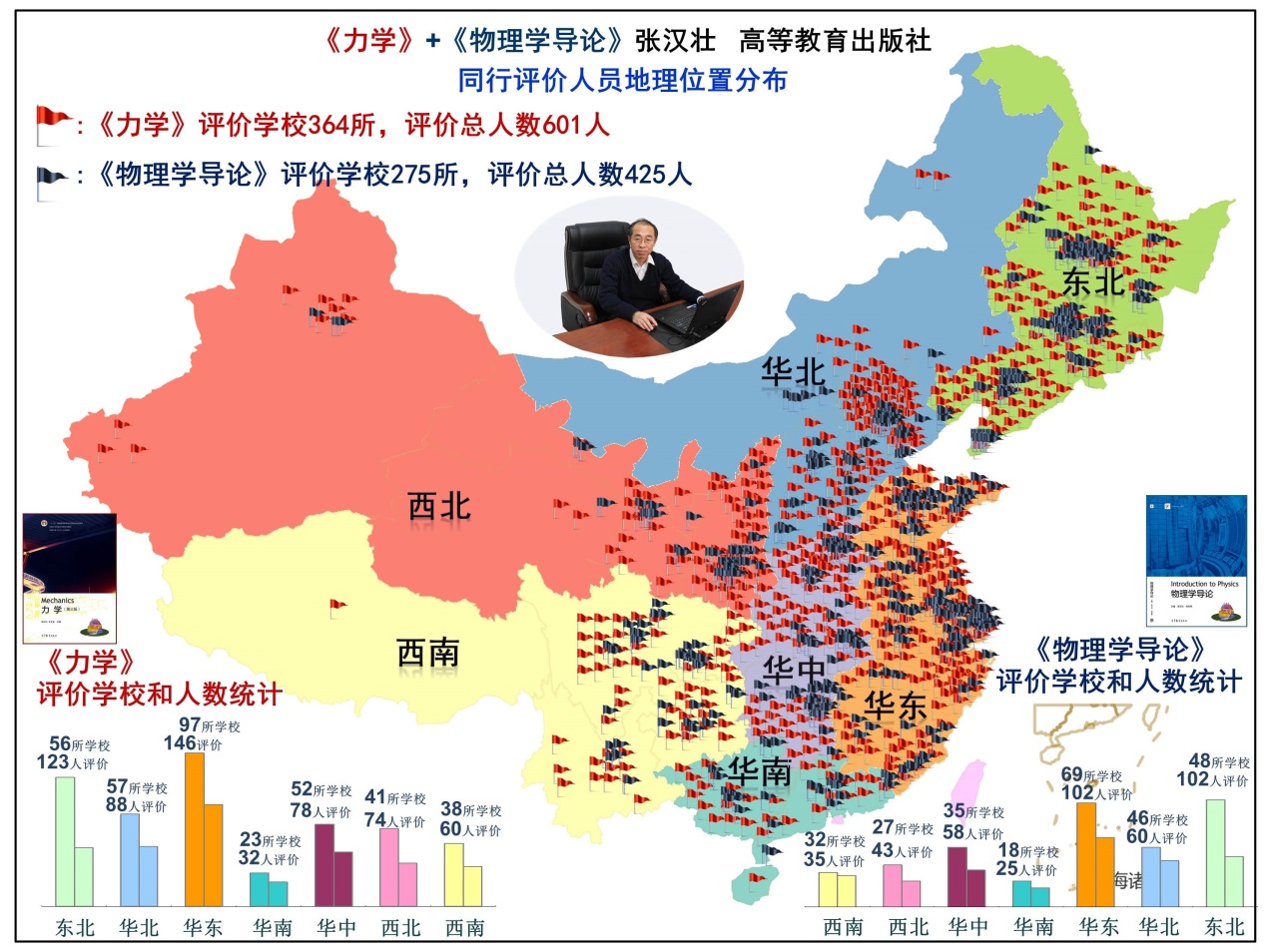 《物理学导论》教材评价人员信息一览表　《物理学导论》教材评价人员信息一览表　《物理学导论》教材评价人员信息一览表　《物理学导论》教材评价人员信息一览表　《物理学导论》教材评价人员信息一览表　《物理学导论》教材评价人员信息一览表　《物理学导论》教材评价人员信息一览表　人员总编号学校编号评价人评价人所在单位评价人学术团体职务评价人所讲授课程页码物理学导论推荐意见物理学导论推荐意见冯世平北京师范大学教育部物理类专业教学指导委员会委员理论物理383N0.1A1权香莲齐齐哈尔大学力学研究会委员力学384N0.2A1刘晓军齐齐哈尔大学力学研究会委员力学386N0.3A1李奇楠齐齐哈尔大学力学研究会委员力学386N0.4A2刘洋吉林师范大学力学研究会委员普通物理387N0.5A2马静梅吉林师范大学力学研究会委员力学387N0.6A2刘惠莲吉林师范大学参加会议力学389N0.7A2华中吉林师范大学力学研究会委员力学389N0.8A3李永乐上海大学参加会议计算物理390N0.9A3马国宏上海大学390N0.10A4赵延新黑龙江大学力学研究会委员力学391N0.11A4王强黑龙江大学力学研究会委员力学392N0.12A5高宏西安交通大学力学研究会委员力学392N0.13A5李宏荣西安交通大学 力学研究会委员力学393N0.14A6苏晓琴运城学院力学研究会委员力学393N0.15A6马紫微运城学院力学研究会委员力学394N0.16A6李永宏运城学院力学研究会委员力学395N0.17A7于丽北京邮电大学力学研究会委员力学396N0.18A7金光生北京邮电大学力学研究会委员力学396N0.19A8龚新高复旦大学参加会议数学物理方法397N0.20A8马世红复旦大学参加会议大学物理397N0.21A8吕景林复旦大学力学研究会委员力学398N0.22A8陈唯复旦大学力学研究会委员力学399N0.23A8蒋最敏复旦大学力学研究会委员力学399N0.24A9任延宇哈尔滨工业大学参加会议力学400N0.25A9唐圭新哈尔滨工业大学参加会议计算物理400N0.26A9张宇哈尔滨工业大学东北地区工作委员会委员大学物理401N0.27A9霍雷哈尔滨工业大学大学物理教指委委员大学物理402N0.28A9胡恒山哈尔滨工业大学403N0.29A10吴小山南京大学力学研究会副理事长固体物理404N0.30A10李向东南京大学天文学教指委主任委员天体物理404N0.31A10秦允豪南京大学《热学》主编热学404N0.32A10金国钧南京大学教育部教指委委员405N0.33A10王思慧南京大学力学研究会副理事长力学405N0.34A11王祖源同济大学大学物理教指委秘书长大学物理406N0.35A11张宇钟同济大学力学研究会委员力学407N0.36A12李金环东北师范大学力学研究会委员物理学导论408N0.37A12王庆勇东北师范大学力学研究会委员力学409N0.38A12贾艳东北师范大学力学研究会委员力学410N0.39A13王飞郑州大学参加会议大学物理410N0.40A13贾瑜郑州大学大学物理教指委副主任委员大学物理411N0.41A13田西和郑州大学411N0.42A13杨仕娥郑州大学力学研究会委员力学412N0.43A13刘晓旻郑州大学力学研究会委员力学412N0.44A13王杰芳郑州大学力学研究会委员力学412N0.45A14方军云南大学参加会议大学物理413N0.46A15严少平安徽理工大学力学研究会委员力学414N0.47A15刘亚会安徽理工大学力学研究会委员力学415N0.48A16王丽丽长春大学力学研究会委员力学415N0.49A17高建高等教育出版社物理分社社长415N0.50A18肖湘衡武汉大学参加会议大学物理416N0.51A18王建波武汉大学力学研究会副理事长力学417N0.52A19苏润洲东北林业大学力学研究会委员力学417N0.53A19戚大伟东北林业大学东北地区工作委员会委员大学物理418N0.54A20王祥高广西大学力学研究会委员力学418N0.55A20周文政广西大学力学研究会委员力学419N0.56A20周宇璐广西大学力学研究会委员力学419N0.57A21曾亚萍桂林理工大学力学研究会委员力学420N0.58A22陈小凤 成都理工大学力学研究会委员力学421N0.59A23葛梅山西师范大学力学研究会委员力学421N0.60A23杨虎山西师范大学力学研究会委员力学422N0.61A24李春萍空军航空大学东北地区工作委员会委员大学物理423N0.62A24赵辉空军航空大学力学研究会委员大学物理423N0.63A24郭欢空军航空大学力学研究会委员大学物理424N0.64A24佟悦空军航空大学力学研究会委员大学物理424N0.65A24宫丽晶空军航空大学力学研究会委员大学物理425N0.66A24刘红梅空军航空大学大学物理425N0.67A25边小兵陕西师范大学力学研究会委员力学426N0.68A25贺西平陕西师范大学力学研究会委员力学426N0.69A25王成会陕西师范大学力学研究会委员力学428N0.70A26樊军辉广州大学天文学教指委委员大学物理429N0.71A26张靖仪广州大学力学研究会委员力学429N0.72A27汪静大连海洋大学力学研究会委员力学430N0.73A27迟建卫大连海洋大学东北地区工作委员会委员大学物理430N0.74A28王正岭江苏大学力学研究会委员力学431N0.75A29李万俊重庆师范大学网上查到的导论信息物理学史432N0.76A29毋志民重庆师范大学力学研究会委员力学434N0.77A30吉晓瑞沈阳工程学院东北地区工作委员会委员力学435N0.78李双梅沈阳工程学院东北地区工作委员会委员力学435N0.79A31高红鞍山师范学院东北地区工作委员会委员力学436N0.80A31孙鹏鞍山师范学院东北地区工作委员会委员力学436N0.81A32邢志忠中国科学院大学力学437N0.82A33邹卫东集美大学力学研究会委员力学438N0.83A34黄国雄湖南株洲市二中教育部高中物理课标组核心成员、教育部“国培”专家、国家高中物理教材副主编物理438N0.84A35张秀平黑河学院力学研究会委员力学439N0.85A36苏振超厦门大学力学研究会委员力学439N0.86A36顾为民厦门大学天文学教指委委员440N0.87A37刘剑北京工商大学力学研究会委员力学440N0.88A38辛国军北京大学力学研究会委员力学441N0.89A38刘树新北京大学力学研究会委员力学441N0.90A38孟策北京大学力学研究会委员力学441N0.91A39田野河北北方学院力学研究会委员442N0.92A40许迈昌湖南工程学院力学研究会委员442N0.93A41邵云南京晓庄学院力学研究会委员442N0.94A42张兴华北京交通大学力学研究会委员443N0.95A43汪胜辉湖南文理学院444N0.96A43聂建军湖南文理学院力学研究会委员444N0.97A44张锋重庆理工大学力学研究会委员光学444N0.98A45祝昆六盘水师范学院物理与电子科学系力学微信445N0.99A46魏群西安电子科技大学力学研究会委员445N0.100A47韩海生佳木斯大学力学研究会委员446N0.101A47崔虹云佳木斯大学力学研究会委员力学446N0.102A48马淑红河南师范大学力学研究会委员力学447N0.103A48马春旺河南师范大学力学研究会委员力学447N0.104A49张春早淮南师范学院力学研究会委员物理系副主任448N0.105A49王永礼淮南师范学院力学研究会委员力学448N0.106A50贾贵儒中国农业大学力学研究会委员449N0.107A51梁玉娟河池学院力学研究会委员449N0.108A51彭金松河池学院力学研究会委员450N0.109A52付淑英韩山师范学院力学研究会委员450N0.110A52邱胜桦韩山师范学院力学研究会委员力学451N0.111A53高松华三明学院力学研究会委员451N0.112A54张映辉大连海事大学大学物理与实验微信452N0.113A54程丽红大连海事大学力学研究会委员力学452N0.114A54尹淑慧大连海事大学力学研究会委员力学453N0.115A55王颍水郑州一中cap教师高中物理453N0.116A56刘长强福州市福州一中cap教师高中物理454N0.117A57牛冬梅中南大学力学研究会委员力学454N0.118A57吴迪中南大学455N0.119A57何军中南大学456N0.120A58祝菲霞楚雄师范学院力学研究会委员物理学史456N0.121A59师应龙天水师范学院力学研究会委员力学457N0.122A59左银艳天水师范学院力学研究会委员力学457N0.123A60林辉合肥工业大学力学研究会委员力学458N0.124A61胡乡峰通化师范学院东北地区工作委员会委员力学459N0.125A61刘成有通化师范学院物物理学导论459N0.126A61王家兴通化师范学院力学研究会委员力学460N0.127A62何晓勇上海师范大学力学研究会委员力学460N0.128A63何朝政南阳师范学院物理学导论461N0.129A63朱永胜南阳师范学院力学研究会委员大学物理461N0.130A63侯书进南阳师范学院462N0.131A63周大伟南阳师范学院物理导论462N0.132A63杨兴强南阳师范学院力学研究会委员力学463N0.133A64丛红璐北京交通大学海滨学院力学研究会委员物理学导论463N0.134A64赵玉娜北京交通大学海滨学院力学研究会委员力学464N0.135A64刘雪华北京交通大学海滨学院力学研究会委员力学464N0.136A65郭振平延边大学力学研究会委员力学465N0.137A66牟佳佳北华大学力学研究会委员力学466N0.138A66王永超北华大学力学研究会委员力学466N0.139A66王红岩北华大学力学研究会委员力学467N0.140A66张志国北华大学力学研究会委员力学468N0.141A67黄田浩浙江工业大学之江学院力学研究会委员力学468N0.142A68李邵辉汕头大学力学研究会委员力学468N0.143A69罗海军温州大学力学研究会委员力学469N0.144A70郭治天中国矿业大学力学研究会委员力学469N0.145A71李京颖阜阳师范学院力学研究会委员力学470N0.146A71王春晓阜阳师范学院力学研究会委员力学470N0.147A72郑友进牡丹江师范学院力学研究会委员力学471N0.148A72张梅恒牡丹江师范学院东北地区工作委员会委员力学471N0.149A72张蕾牡丹江师范学院力学研究会委员力学472N0.150A72张冰牡丹江师范学院472N0.151A72陈宝玲牡丹江师范学院力学研究会委员力学473N0.152A72杨昕卉牡丹江师范学院力学研究会委员力学473N0.153A73袁晓娟齐鲁师范学院力学研究会委员力学474N0.154A73步红霞齐鲁师范学院474N0.155A73沙贝齐鲁师范学院475N0.156A74祝启涛中原工学院力学研究会委员力学475N0.157A74方莉俐中原工学院力学研究会委员力学476N0.158A75朱善华湖南工业大学力学研究会委员力学476N0.159A75柳闻鹃湖南工业大学力学研究会委员力学476N0.160A75周昕湖南工业大学力学研究会委员力学477N0.161A76姚秀伟哈尔滨师范大学力学研究会委员物理学导论477N0.162A76付淑芳哈尔滨师范大学东北地区工作委员会委员力学478N0.163A76高红哈尔滨师范大学力学研究会委员力学478N0.164A76孙江亭哈尔滨师范大学力学研究会委员力学478N0.165A76孙文军哈尔滨师范大学479N0.166A76万维龙哈尔滨师范大学力学研究会委员力学479N0.167A77吴晓梅泰山学院力学研究会委员力学480N0.168A78王红梅德州学院力学研究会委员力学480N0.169A78邹艳德州学院力学研究会委员力学481N0.170A79吕树慧河北科技大学力学研究会委员力学481N0.171A80褚玉芳宜春学院力学研究会委员力学482N0.172A81蒋纯志湘南学院力学研究会委员力学482N0.173A82张建飞河北大学力学研究会委员力学483N0.174A82葛大勇河北大学力学研究会委员力学483N0.175A83王雪林山东大学力学研究会委员力学484N0.176A83刘向东山东大学力学研究会委员力学484N0.177A83肖洪地山东大学力学研究会委员力学485N0.178A84徐大海长江大学力学研究会委员大学物理485N0.179A84程庆华长江大学力学研究会委员大学物理486N0.180A84谢丽长江大学力学研究会委员力学486N0.181A84熊艳长江大学力学研究会委员力学487N0.182A85陈敬艳长春师范学院东北地区工作委员会委员力学488N0.183A86张喜和长春理工大学力学研究会委员大学物理488N0.184A86金光勇长春理工大学力学研究会委员大学物理489N0.185A86李金华长春理工大学东北地区工作委员会委员力学489N0.186A86孙秀平长春理工大学力学研究会委员力学490N0.187肖洪亮长春理工大学力学研究会委员力学490N0.188A87张星辉西南交通大学力学研究会委员力学491N0.189A88辛春雨白城师范学院力学研究会委员力学491N0.190A88车立新白城师范学院力学研究会委员力学491N0.191A89韩光大连大学力学研究会委员力学492N0.192A89金锡哲大连大学力学研究会委员力学492N0.193A90王乐新黑龙江八一农垦大学力学研究会委员力学493N0.194A91吴志颖渤海大学力学研究会委员力学493N0.195A92梁红哈尔滨学院力学研究会委员力学493N0.196A92宋国利哈尔滨学院东北地区工作委员会委员力学494N0.197A93李久会辽宁工业大学东北地区工作委员会委员力学494N0.198A94何砚发东北大学东北地区工作委员会委员力学495N0.199A95彭鸿雁海南师范大学力学研究会委员力学495N0.200A95杨红海南师范大学力学研究会委员力学496N0.201A96高首山辽宁科技大学东北地区工作委员会委员力学496N0.202A96聂晶辽宁科技大学力学研究会委员力学497N0.203A97王静济南大学力学研究会委员普通物理497N0.204A97宋世学济南大学力学研究会委员大学物理497N0.205A97邵明辉济南大学力学研究会委员大学物理498N0.206A98宫箭内蒙古大学力学研究会委员力学498N0.207A98赵国军内蒙古大学力学研究会委员力学499N0.208A98李前忠内蒙古大学力学研究会委员力学500N0.209A98刘俊杰内蒙古大学力学研究会委员力学500N0.210A99江燕燕安庆师范大学力学研究会委员力学501N0.211A100荆振国大连理工大学力学研究会委员力学501N0.212A100韩福祥大连理工大学力学研究会委员力学501N0.213A100周玲大连理工大学东北地区工作委员会委员力学502N0.214A101胡响明华中师范大学教指委委员光学502N0.215A102喻远琴安徽大学力学研究会委员力学503N0.216A103陶丽成都信息工程学院力学研究会委员力学503N0.217A104浦绍质哈尔滨理工大学力学研究会委员力学503N0.218A105舒小林北京航空航天大学力学研究会委员力学504N0.219A106张立新河北科技师范学院力学研究会委员力学504N0.220A107刘秀红河北工程大学力学研究会委员力学505N0.221A108徐渟贵州大学力学研究会委员力学506N0.222A109何燕和广西民族大学力学研究会委员力学506N0.223A110万广仁佛山科学技术学院力学研究会委员力学506N0.224A111顾国锋广西师范大学力学研究会委员力学507N0.225A111唐国宁广西师范大学力学研究会委员力学507N0.226A112李策河北工业职业技术学院力学研究会委员力学507N0.227A113刘兆龙北京理工大学力学研究会委员力学508N0.228A114谌雄文怀化学院力学研究会委员力学508N0.229A115苏少卿安徽建筑大学力学研究会委员力学509N0.230A116尹新国淮北师范大学力学研究会委员力学509N0.231A116王玮淮北师范大学力学研究会委员力学510N0.232A117万景瑜华北电力大学力学研究会委员力学510N0.233A118廖杨芳贵州师范大学力学研究会委员力学510N0.234A119孙秀云吉林化工学院力学研究会委员力学511N0.235A119刘文彦吉林化工学院力学研究会委员普通物理511N0.236A120廖文虎吉首大学力学研究会委员力学512N0.237A121郭连兵吉林省临江市教育信息化推进办公室512N0.238A122杨昌权黄冈师范学院力学研究会委员力学513N0.239A123葛兴于贵州工程应用技术学院毕节学院力学研究会委员力学513N0.240A124李满兰安徽农业大学力学研究会委员力学514N0.241A125魏环华北理工大学力学研究会委员力学515N0.242A126李晓云晋中学院力学研究会委员力学516N0.243A127陈建兴辽宁师范大学东北地区工作委员会委员力学516N0.244A127杜秀云辽宁师范大学力学研究会委员力学517N0.245A127毛英臣辽宁师范大学力学研究会委员力学517N0.246A128祝云峰东北师范大学附属实验学校高中教师物理518N0.247A129白洪波赤峰学院力学研究会委员力学518N0.248A130石文星江汉大学力学研究会委员力学519N0.249A131代玉杰辽宁石油化工大学东北地区工作委员会委员力学519N0.250A131玉姣辽宁石油化工大学东北地区工作委员会委员力学520N0.251A132孟波 凯里学院力学研究会委员力学520N0.252A133黄亦斌江西师范大学力学研究会委员力学520N0.253A133王琦江西师范大学力学研究会委员力学521N0.254A134黄亮兰州大学力学研究会委员力学521N0.255A134朋兴平兰州大学力学研究会委员力学522N0.256A134魏少文兰州大学力学研究会委员力学522N0.257A135谈荣日江西科技师范大学力学研究会委员力学523N0.258A136吴英绵阳师范学院力学研究会委员力学523N0.259A136龚劲涛绵阳师范学院力学研究会委员力学524N0.260A137程杰济宁学院力学研究会委员力学524N0.261A138吴炳俊钦州学院力学研究会委员力学525N0.262A139张绍银临沂大学力学研究会委员力学525N0.263A140王本菊攀枝花学院力学研究会委员力学525N0.264A141何丽珠青岛大学力学研究会委员力学526N0.265A141陈沙鸥青岛大学教指委委员526N0.266A141武青青岛大学力学研究会委员力学527N0.267A142袁都奇宝鸡文理学院力学研究会委员力学527N0.268A142黄炜宝鸡文理学院528N0.269A143兰秀风南京航空航天大学力学研究会委员力学529N0.270A143杨雁南南京航空航天大学力学研究会委员力学529N0.271A144陈伟丽内蒙古科技大学力学研究会委员力学530N0.272A145李玉良闽江学院力学研究会委员力学530N0.273A146黎东波赣南师范学院力学研究会委员力学532N0.274A147廖学明闽南师范大学力学研究会委员力学533N0.275A148费英琼廊坊师范学院力学研究会委员力学534N0.276A149阮文井冈山大学力学研究会委员力学534N0.277A149曹人平井冈山大学力学研究会委员力学535N0.278A150王荣丽昆明学院力学研究会委员力学535N0.279A151郝爱民东北大学秦皇岛分校力学研究会委员力学536N0.280A152马星桥北京科技大学力学研究会委员力学536N0.281A153伍法美衡阳师范学院力学研究会委员力学537N0.282A153陆世专衡阳师范学院力学研究会委员力学537N0.283A154贺春元河南理工大学力学研究会委员力学537N0.284A155陈翠萍南通大学力学研究会委员力学538N0.285A156程新利苏州科技大学力学研究会委员力学538N0.286A156沈娇艳苏州科技大学539N0.287A157曹永军内蒙古师范大学力学研究会委员力学539N0.288A158赵素琴青海民族学院力学研究会委员力学540N0.289A159郑燕邯郸学院力学研究会委员力学541N0.290A160邱为钢湖州师范学院力学研究会委员力学541N0.291A160沈彩万湖州师范学院力学研究会委员力学542N0.292A161梁雅秋辽宁大学力学研究会委员力学543N0.293A162李固强岭南师范学院力学研究会委员力学543N0.294A163杨在林哈尔滨工程大学力学研究会委员力学544N0.295A164桑苏玲宁夏师范学院力学研究会委员力学545N0.296A165任常愚黑龙江科技大学东北地区工作委员会委员力学545N0.297A166段满益四川师范大学力学研究会委员力学546N0.298A167李炳伟杭州师范学院力学研究会委员力学546N0.299A168闫玉丽河南大学力学研究会委员力学547N0.300A169乌云其木格内蒙古民族大学力学研究会委员力学547N0.301A170杨惠山泉州师范学院力学研究会委员力学547N0.302A171王凤翔山东建筑大学力学研究会委员力学548N0.303A172闫鹏飞青岛科技大学力学研究会委员力学549N0.304A173鞠丽平沈阳航空工业学院力学研究会委员力学549N0.305A174唐京武湖南科技大学力学研究会委员力学549N0.306A175亓斌山东大学（威海）力学研究会委员力学550N0.307A176蔡群红河学院力学研究会委员力学550N0.308A177牟艳秋东北农业大学551N0.309A178马学鸣华东师范大学力学研究会委员力学551N0.310A179王明吉东北石油大学力学研究会委员力学551N0.311A180周海清东南大学力学研究会委员力学552N0.312A181聂长江湖北工程学院力学研究会委员力学553N0.313A182李秀明大庆师范学院力学研究会委员力学553N0.314A183邵贵成忻州师范学院力学研究会委员力学554N0.315A184孙桂华河西学院力学研究会委员力学554N0.316A184董光兴河西学院力学研究会委员力学556N0.317A185陆翠娟黔南民族师范学院力学研究会委员力学556N0.318A186张志红鲁东大学力学研究会委员力学557N0.319A187王忠龙三峡大学力学研究会委员力学557N0.320A188陈向军暨南大学力学研究会委员力学558N0.321A189张梅湖南理工学院力学研究会委员力学558N0.322A190杨积光山东科技大学力学研究会委员力学559N0.323A191孙玉萍山东理工大学力学研究会委员力学559N0.324A191周通山东理工大学559N0.325A192刘全慧湖南大学力学研究会委员力学560N0.326A193呼和满都拉集宁师范学院力学研究会委员力学561N0.327A194聂一行山西大学力学研究会委员力学561N0.328A195王晨光哈尔滨医科大学东北地区工作委员会委员力学562N0.329A196李彦敏商丘师范学院力学研究会委员力学562N0.330A196刘亚强商丘师范学院力学研究会委员力学562N0.331A197冯仕猛上海交通大学力学研究会委员力学563N0.332A198蔡江涛陕西科技大学力学研究会委员力学563N0.333A199刘益民韶关学院力学研究会委员力学563N0.334A200王楠深圳大学力学研究会委员力学564N0.335A201刘胜达黑龙江财经学院564N0.336A202梁文英青海师范大学力学研究会委员力学565N0.337A203王铁云山西长治学院力学研究会委员力学566N0.338A204邢秀文北京理工大学珠海学院力学研究会委员力学567N0.339A205刘涛商洛学院力学研究会委员力学567N0.340A206吕华平江苏师范大学力学研究会委员力学567N0.341A207冯旺军兰州理工大学力学研究会委员力学568N0.342A208童爱红湖北第二师范学院力学研究会委员力学568N0.343A209吴延斌沈阳师范大学东北地区工作委员会委员力学568N0.344A210马学军沈阳理工大学东北地区工作委员会委员569N0.345A210徐送宁沈阳理工大学东北地区工作委员会委员569N0.346A211宋翠英天津商业大学力学研究会委员力学569N0.347A212张福林天津大学力学研究会委员力学569N0.348A213王超台州学院力学研究会委员力学570N0.349A214张杰铜仁学院力学研究会委员力学570N0.350A214樊丽娟铜仁学院力学研究会委员力学571N0.351A215王建勇邢台学院力学研究会委员力学571N0.352A216潘营利渭南师范学院力学研究会委员力学571N0.353A216石小宁渭南师范学院力学研究会委员力学572N0.354A217贾永雷信阳师范学院力学研究会委员力学572N0.355A218冯德全西安石油大学力学研究会委员力学573N0.356A219贾新娟西安工业大学力学研究会委员力学574N0.357A219许世军西安工业大学574N0.358A220廖旭西南科技大学力学研究会委员力学575N0.359A221阿丽普.沙吾提新疆师范大学力学研究会委员力学575N0.360A221路俊哲新疆师范大学力学研究会委员力学575N0.361A222袁瑞玚首都师范大学力学研究会委员力学576N0.362A223曹海宾石河子大学力学研究会委员力学576N0.363A224白少民延安大学力学研究会委员力学576N0.364A225贾伟尧西南大学力学研究会委员力学577N0.365A226彭振生宿州学院力学研究会委员力学577N0.366A227李鹏四川大学力学研究会委员力学577N0.367A228潘友华盐城师范学院力学研究会委员力学578N0.368A229王晓辉西北大学力学研究会委员力学578N0.369A229赵立臣西北大学力学研究会委员力学579N0.370A230于强四川理工学院力学研究会委员力学579N0.371A231宋燕西北师范大学力学研究会委员力学580N0.372A232邓麦芹西安文理学院力学研究会委员力学580N0.373A232刘晓燕西安文理学院力学研究会委员力学580N0.374A233渊小春西安科技大学581N0.375A233班丽瑛西安科技大学力学研究会委员力学581N0.376A233朱华泽西安科技大学力学研究会委员力学582N0.377A234武媛太原理工大学力学研究会委员力学582N0.378A234曹恩思太原理工大学力学研究会委员力学583N0.379A235王晓林潍坊学院力学研究会委员力学583N0.380A236陈雪星玉林师范学院力学研究会委员力学583N0.381A237吴亮苏州大学584N0.382A237陈康苏州大学力学研究会委员力学584N0.383A238李成荣榆林学院力学研究会委员力学585N0.384A239丁开和长沙理工大学力学研究会委员力学585N0.385A240曾志强宜宾学院力学研究会委员力学586N0.386A241牟从普燕山大学力学研究会委员力学586N0.387A242韩万强石家庄学院力学研究会委员力学587N0.388A243徐世峰沈阳航空航天大学东北地区工作委员会委员588N0.389A244孙佩雄天津师范大学力学研究会委员力学588N0.390A245葛泽玲长江师范学院力学研究会委员力学588N0.391A246周湘萍云南师范大学力学研究会委员力学589N0.392A247申梓刚郑州师范学院力学研究会委员力学589N0.393A247张洁郑州师范学院力学研究会委员力学590N0.394A248邬良能中国计量学院力学研究会委员力学590N0.395A249孔德清肇庆学院力学研究会委员力学591N0.396A250赵瑞娟中北大学力学研究会委员力学592N0.397A251郝会颖中国地质大学(北京)力学研究会委员力学592N0.398A251王亚芳中国地质大学(北京)力学研究会委员力学593N0.399A252刘斌中国科学技术大学力学研究会委员力学593N0.400A252卢荣德中国科学技术大学力学研究会委员力学594N0.401A253闫向宏中国石油大学(华东)力学研究会委员力学594N0.402A254刘启能重庆工商大学力学研究会委员力学594N0.403A255张献图周口师范学院力学研究会委员力学594N0.404A256姚文俊中南民族大学力学研究会委员力学595N0.405A257金蓉西华大学力学研究会委员力学595N0.406A258宿刚浙江海洋学院力学研究会委员力学596N0.407A258祁胜文浙江海洋学院力学研究会委员力学596N0.408A259蔡从中重庆大学力学研究会委员力学597N0.409A260潘娜娜重庆邮电大学力学研究会委员力学597N0.410A261左小敏中国地质大学(武汉)力学研究会委员力学598N0.411A262李孟霞西安理工大学力学研究会委员力学598N0.412A263李建全枣庄学院力学研究会委员力学598N0.413A264陈兵安阳师范学院力学研究会委员力学599N0.414A265赵金涛杭州电子科技大学力学研究会委员力学599N0.415A266王晓光浙江大学力学研究会副理事长力学600N0.416A267孔令宜河北师范大学力学研究会委员力学600N0.417A268张宏中国石油大学(北京)力学研究会委员力学601N0.418A269边红霞甘肃农业大学力学研究会委员力学602N0.419A270王芳宁西南民族大学力学研究会委员力学603N0.420A271贾坤荣西安工程大学力学研究会委员力学603N0.421A271常红芳西安工程大学力学研究会委员力学604N0.422A272夏岩福州大学力学研究会委员力学604N0.423A273梁志强山东交通学院力学研究会委员力学605N0.424A274马堃、褚园黄山学院力学研究会委员力学606N0.425A275罗胜耘贵州民族大学力学研究会委员力学607《物理学导论》审稿意见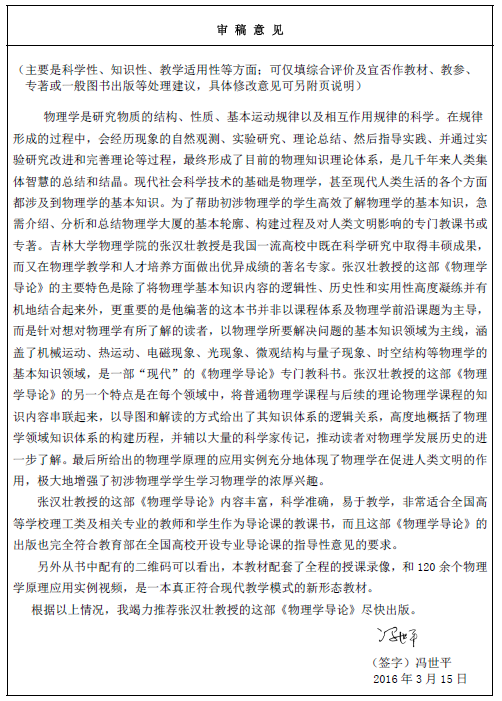 A1-1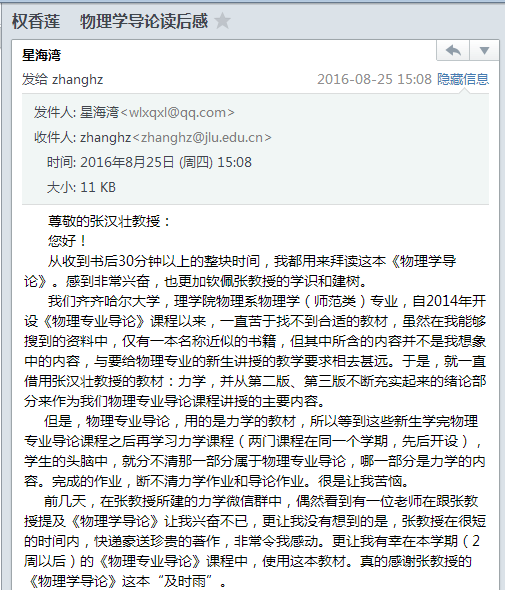 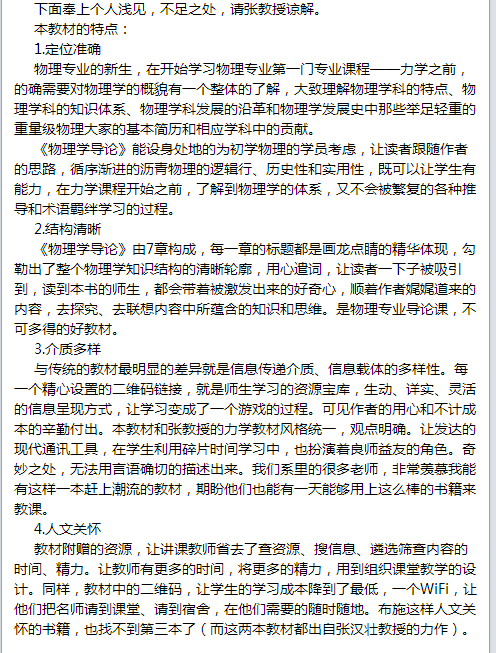 A1-2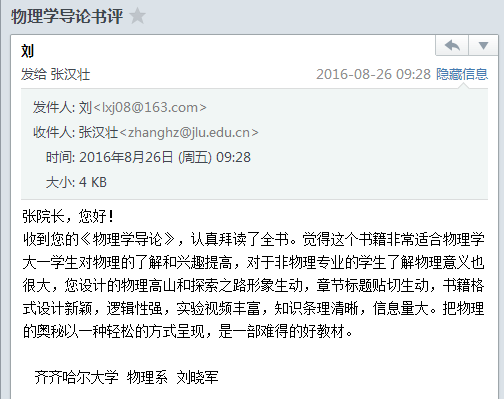 A1-3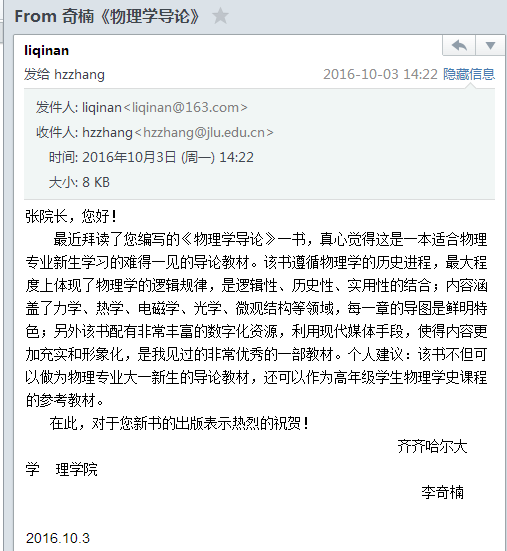 A2-1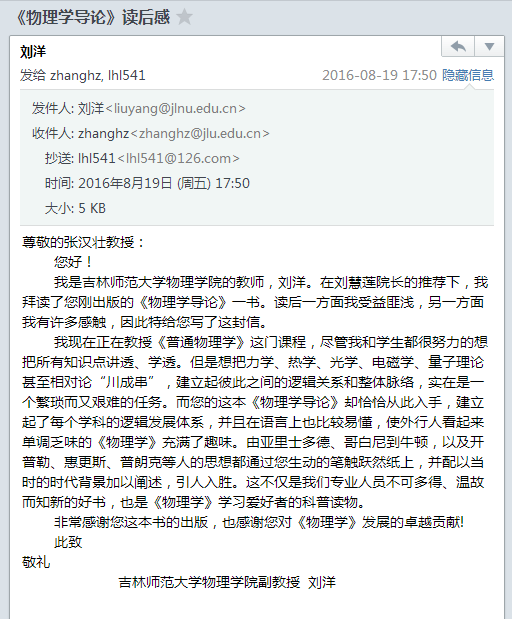 A2-2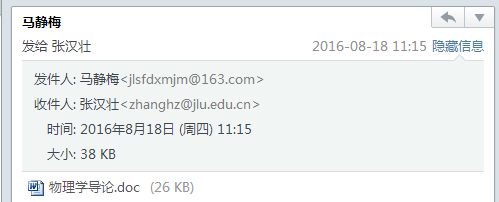 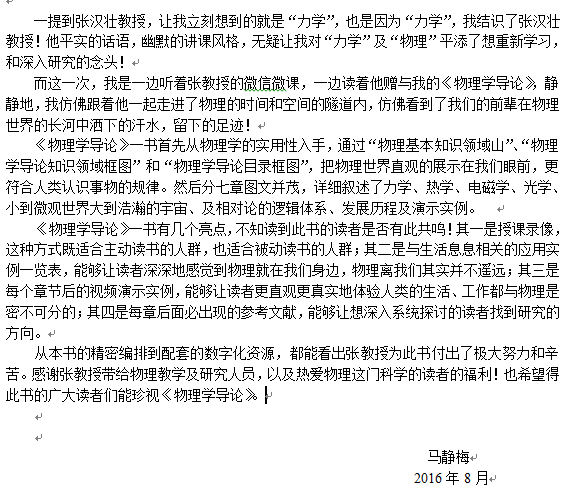 A2-3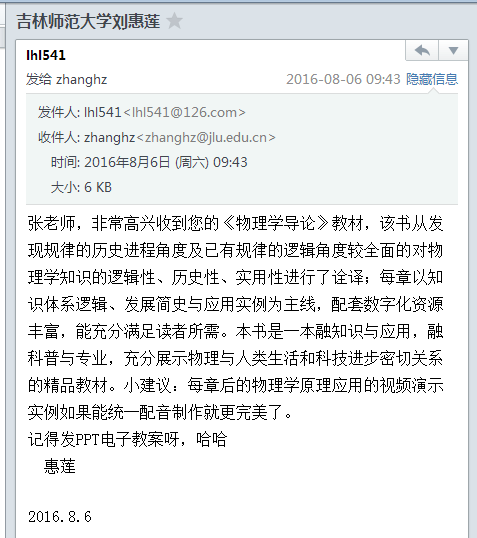 A2-4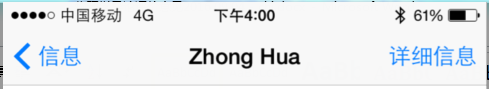 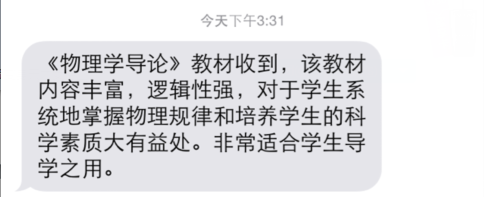 A3-1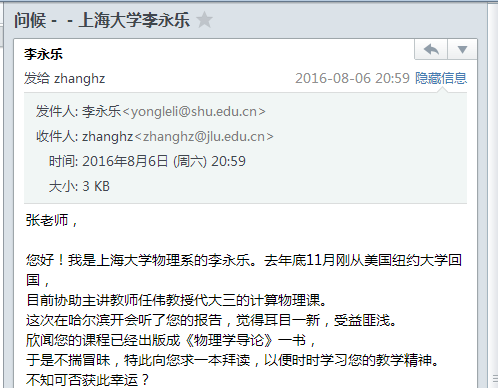 A3-2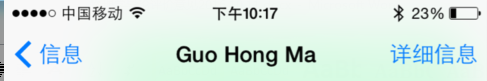 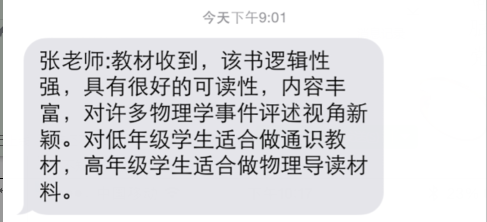 A4-1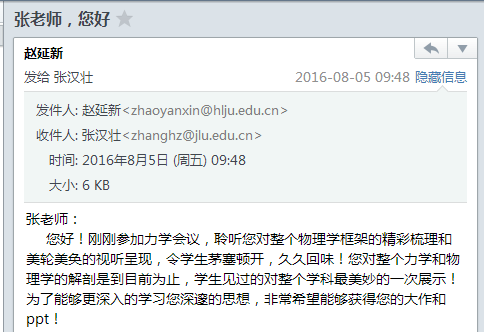 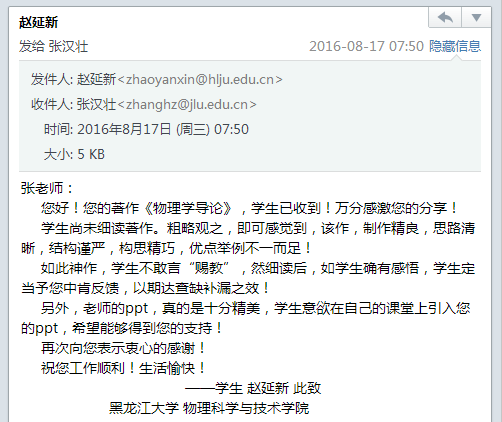 A4-2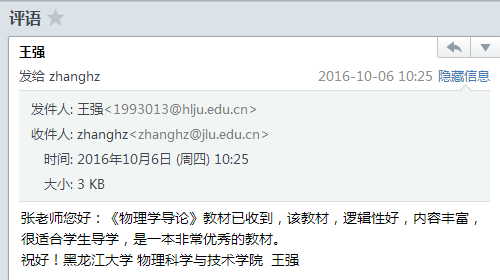 A5-1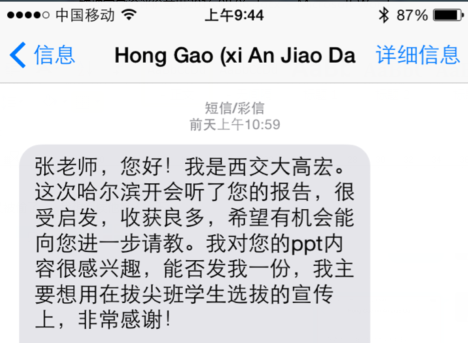 A5-2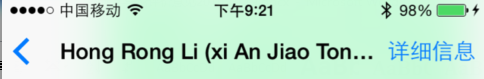 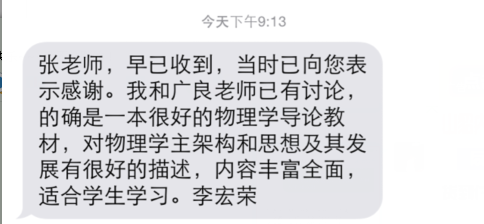 A6-1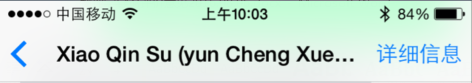 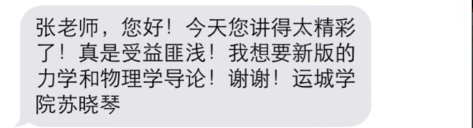 A6-2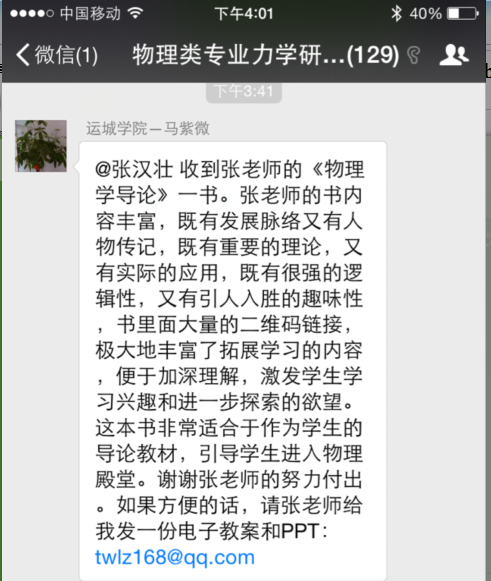 A6-3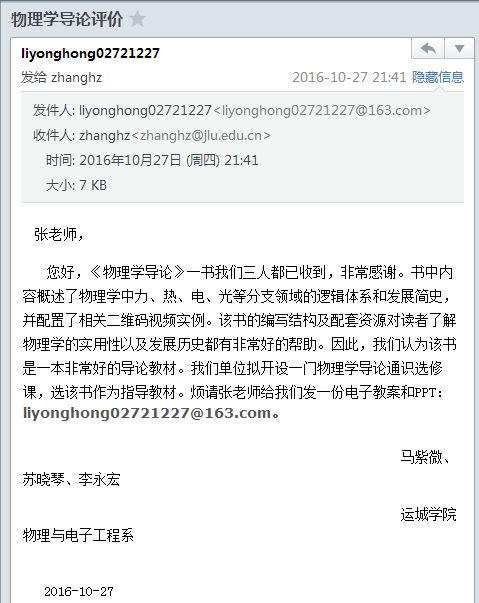 A7-1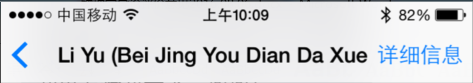 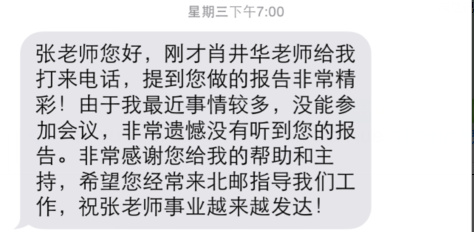 A7-2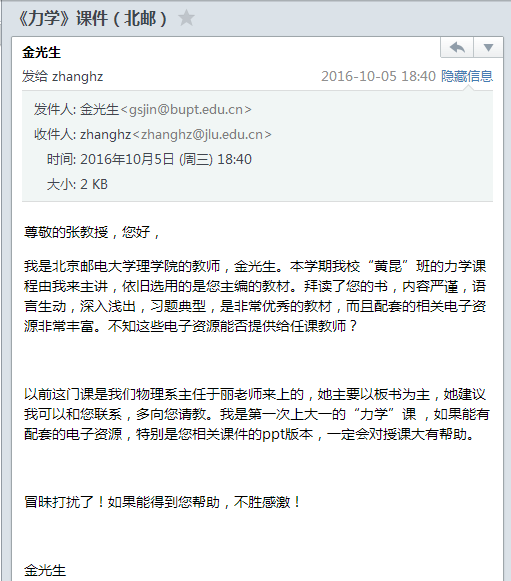 A8-1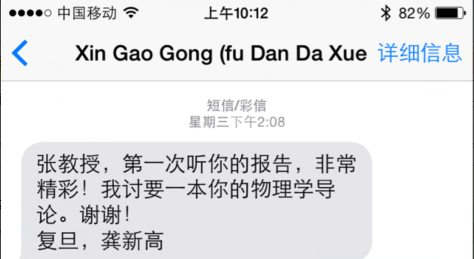 A8-2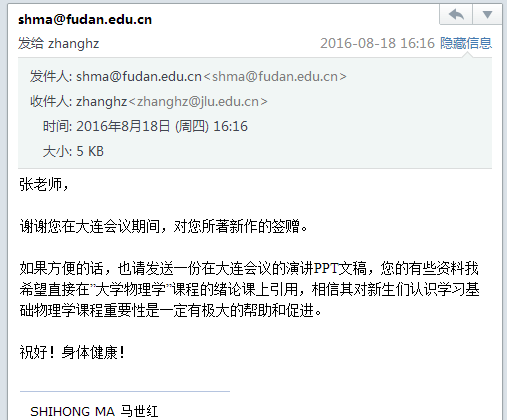 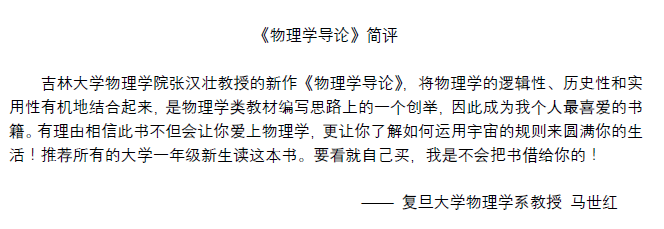 A8-3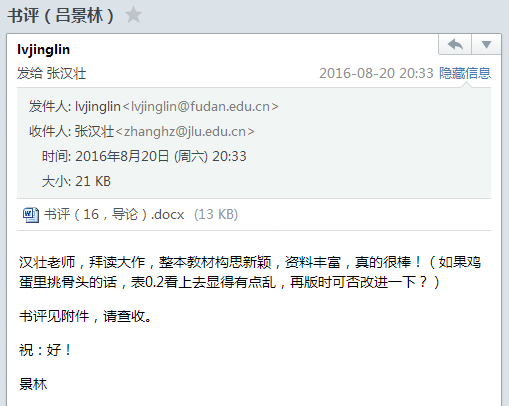 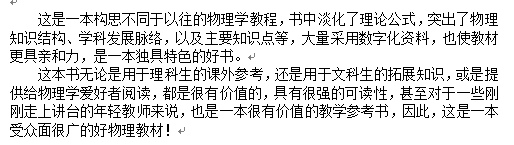 A8-4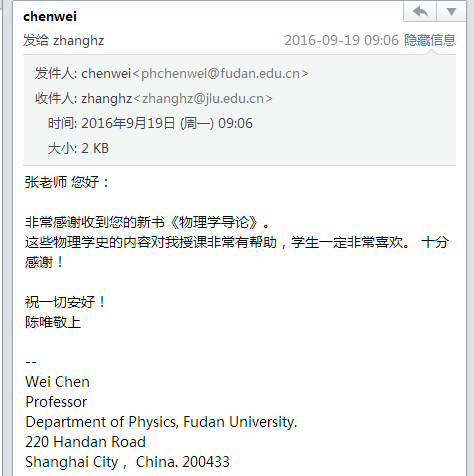 A8-5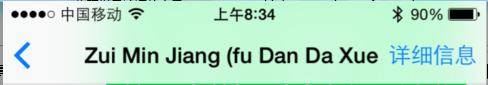 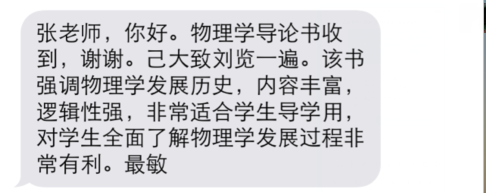 A9-1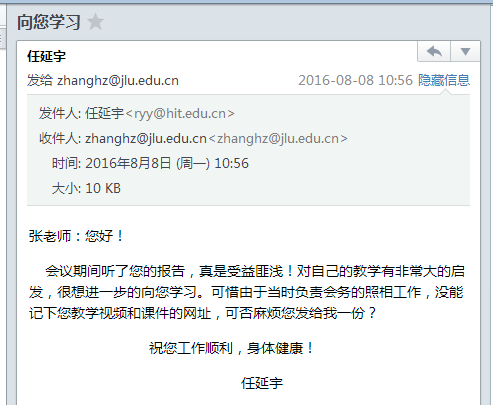 A9-2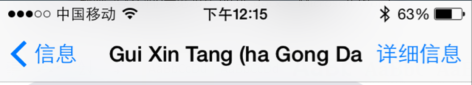 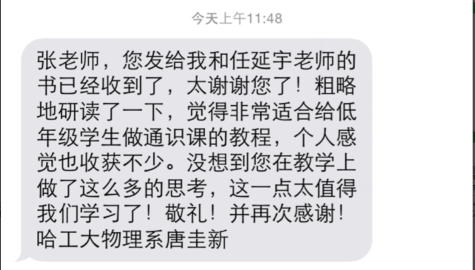 A9-3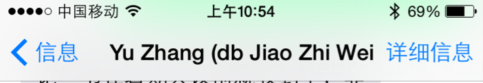 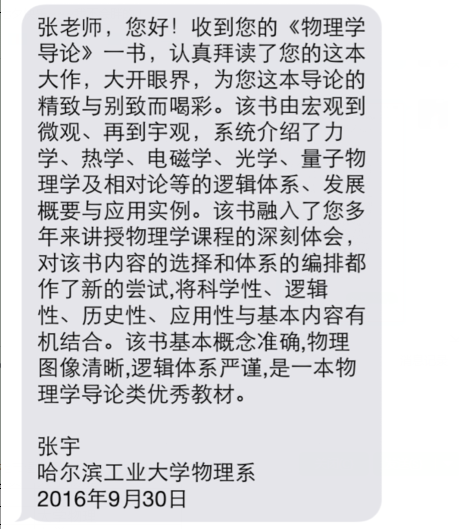 A9-4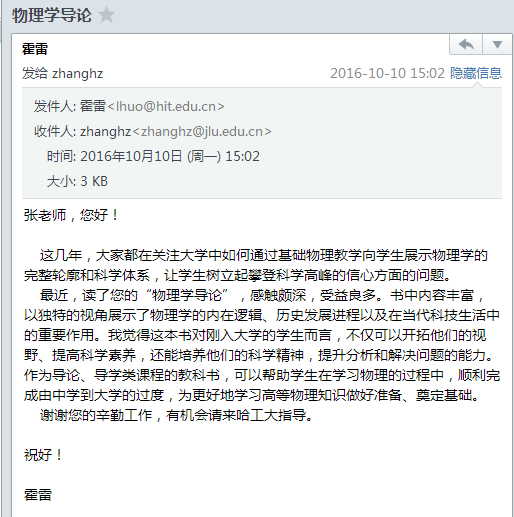 A9-5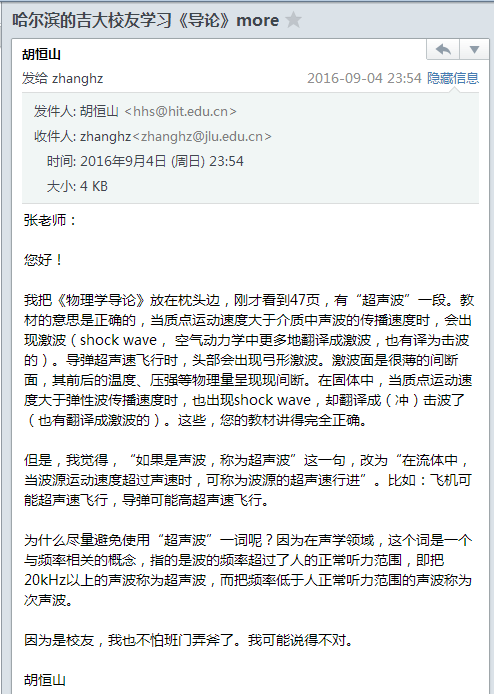 A10-1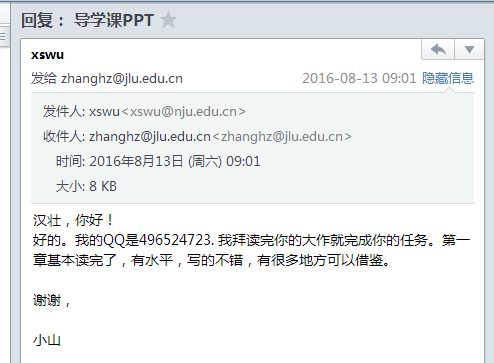 A10-2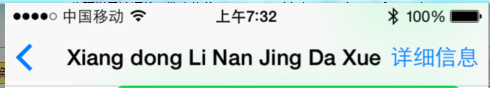 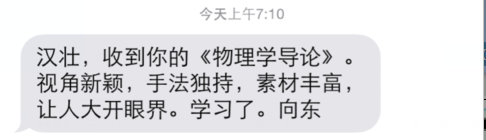 A10-3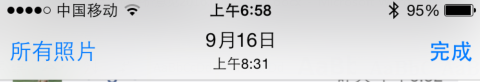 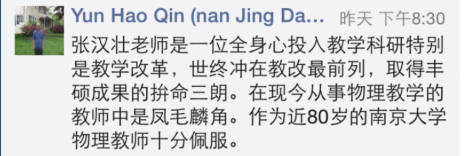 A10-4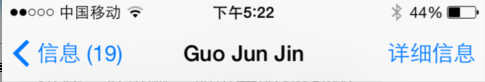 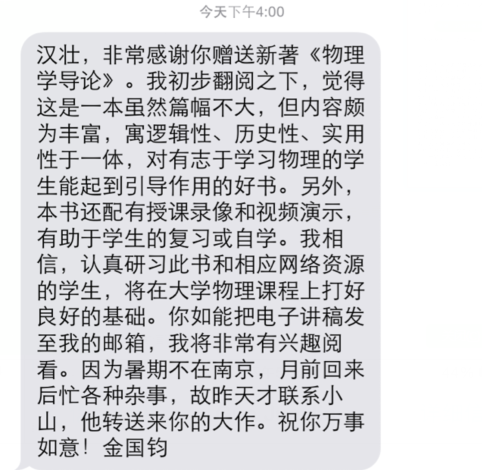 A10-5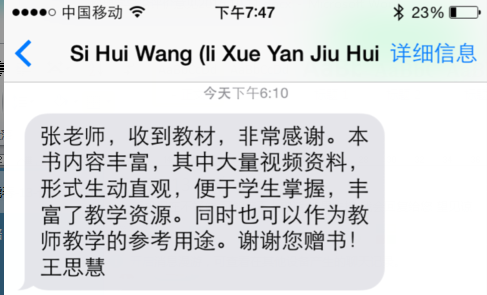 A11-1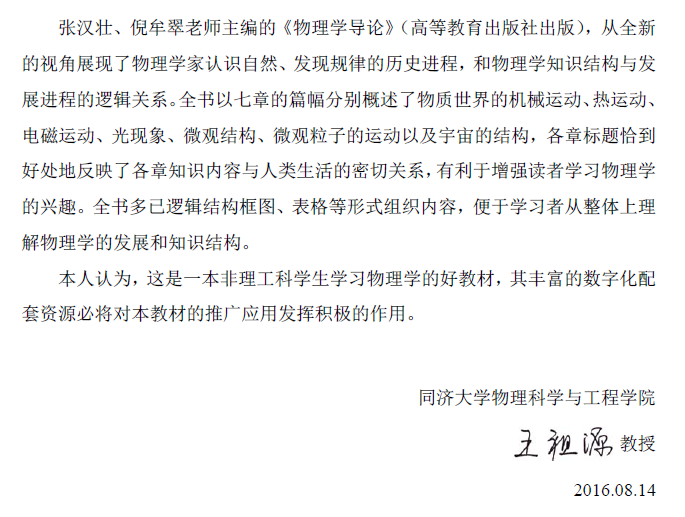 A11-2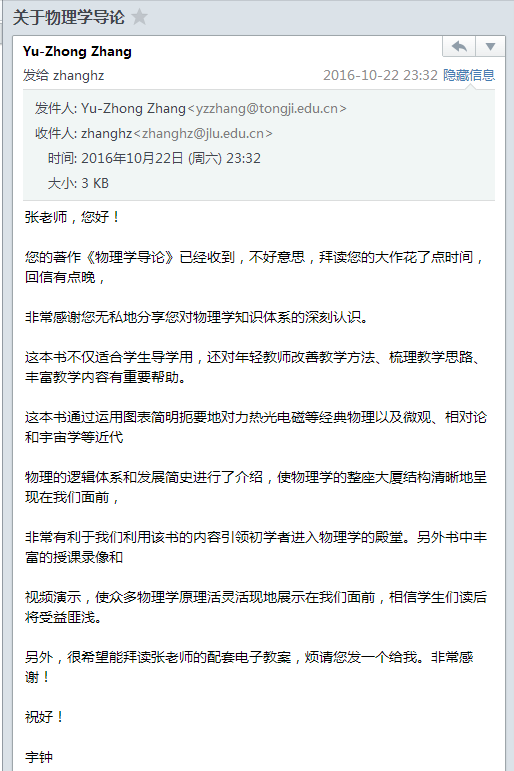 A12-1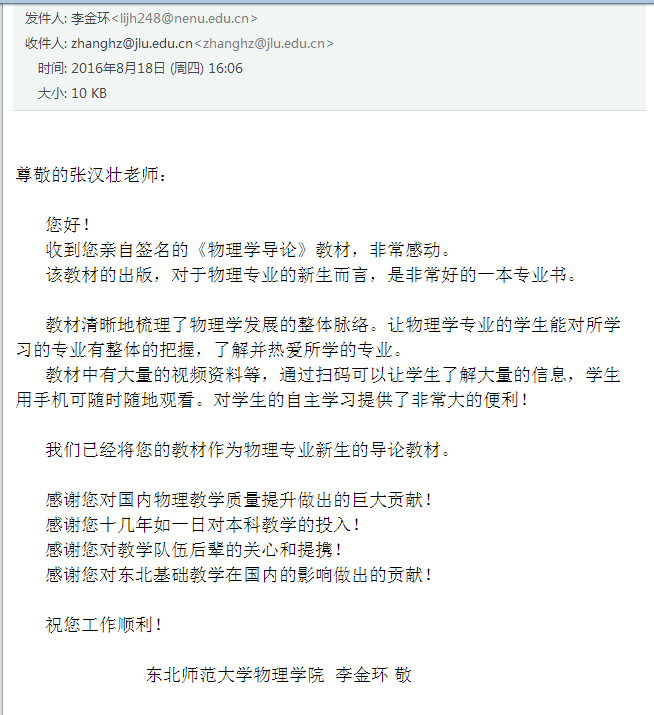 A12-2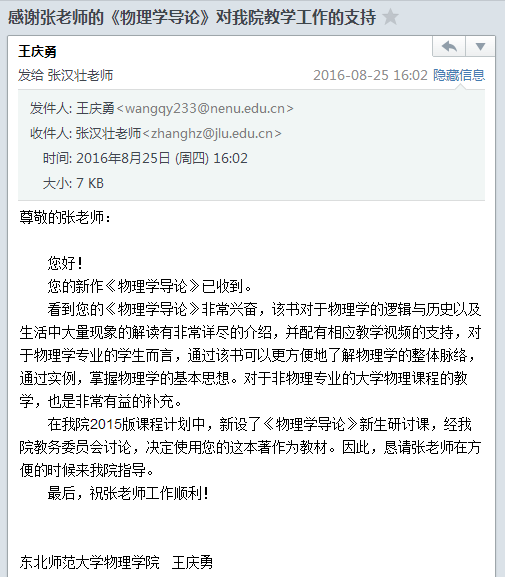 A12-3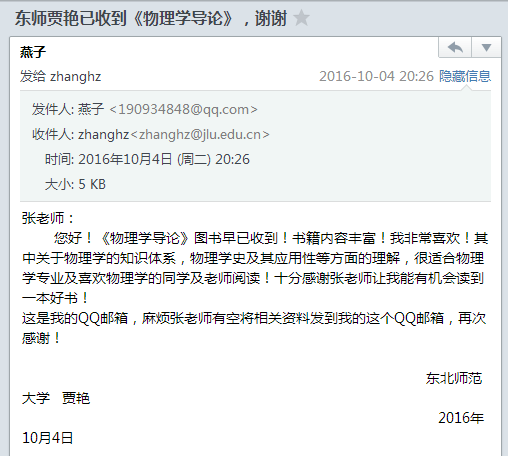 A13-1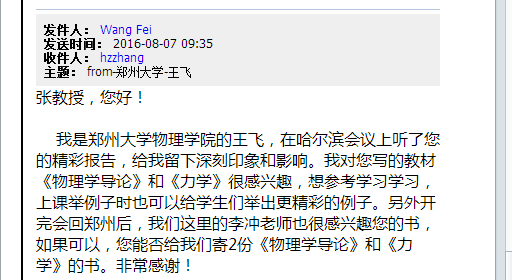 A13-2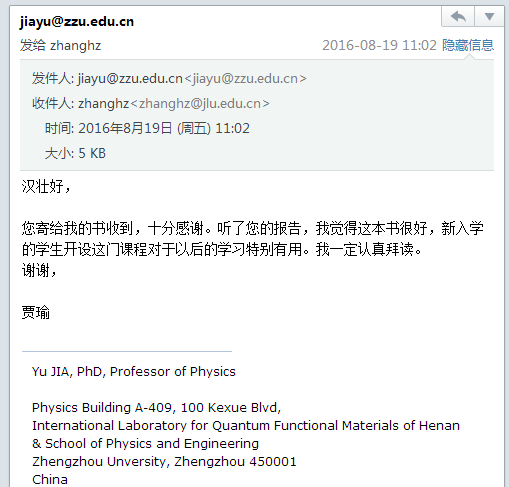 A13-3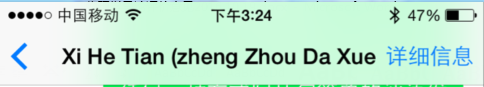 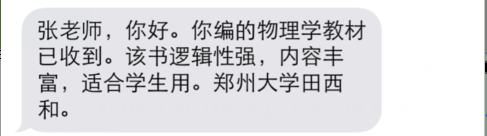 A13-4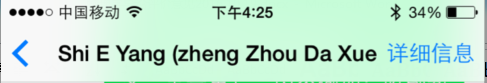 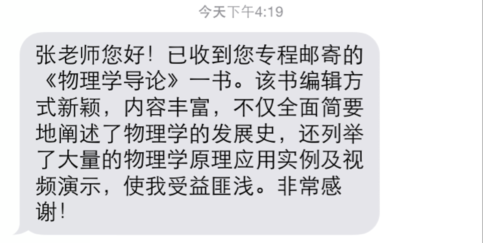 A13-5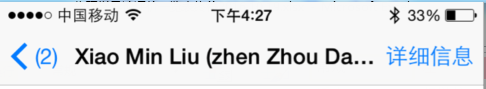 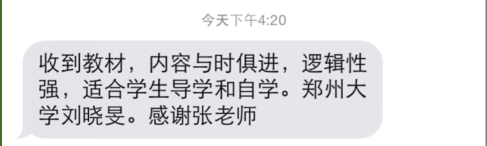 A13-6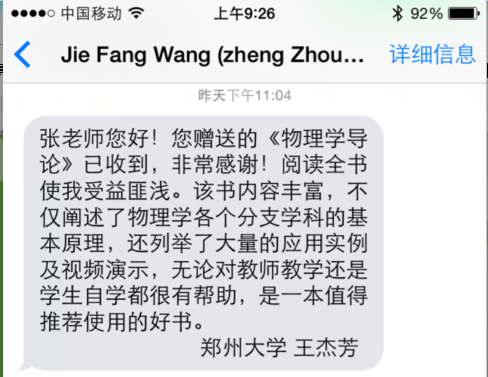 A14-1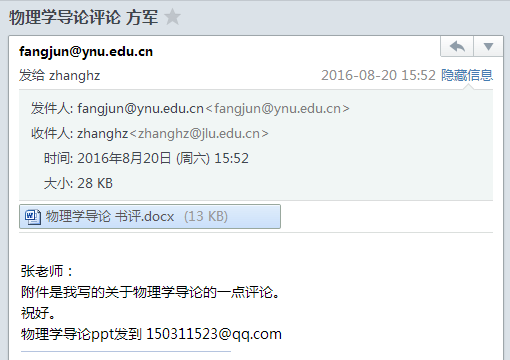 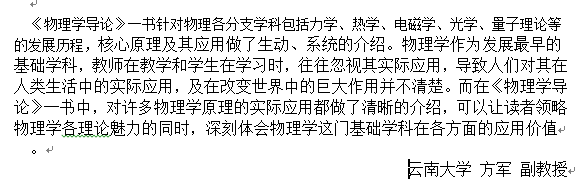 A15-1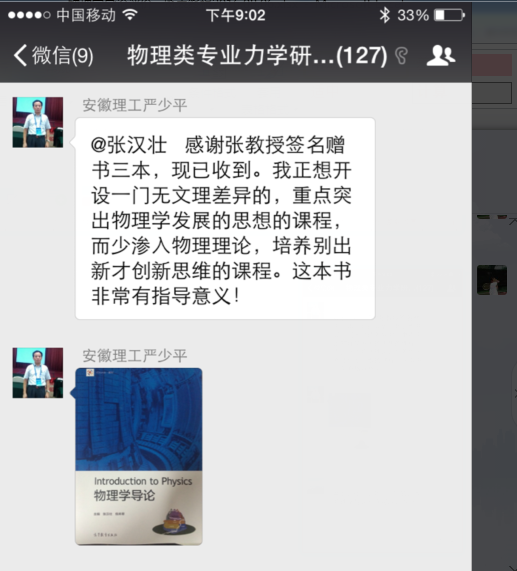 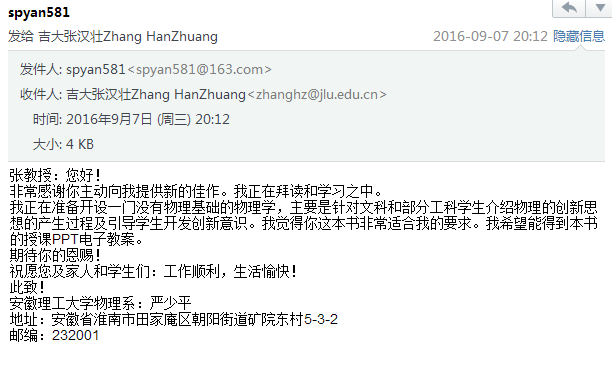 A15-2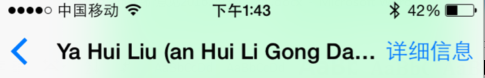 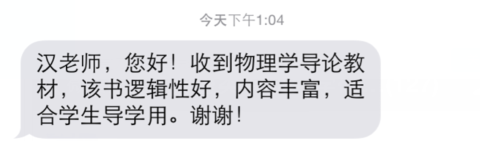 A16-1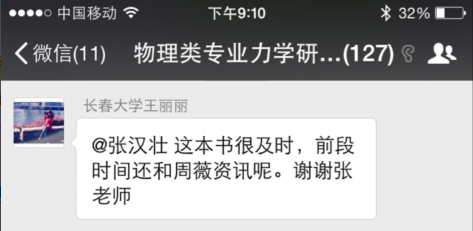 A17-1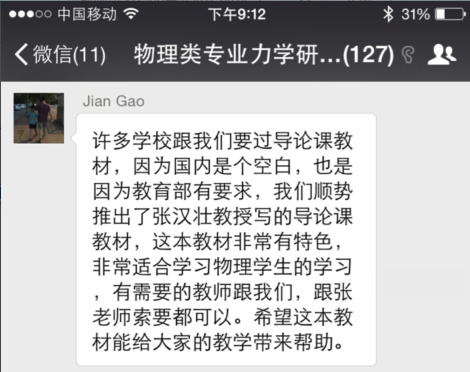 A18-1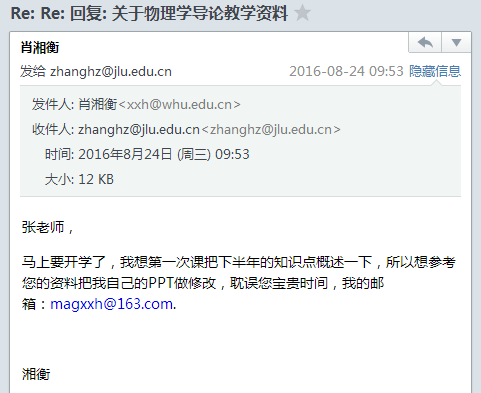 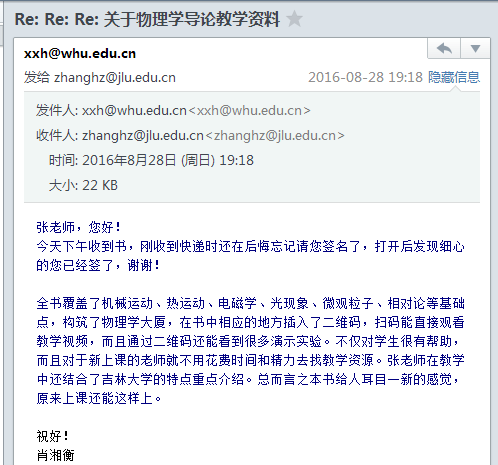 A18-2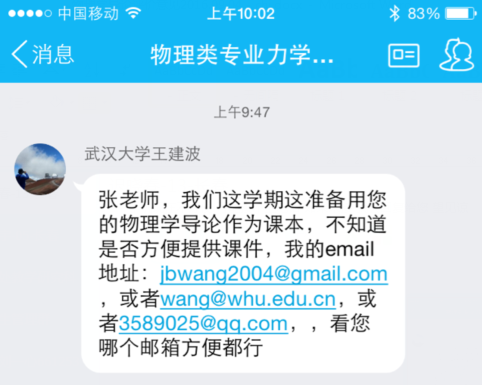 A19-1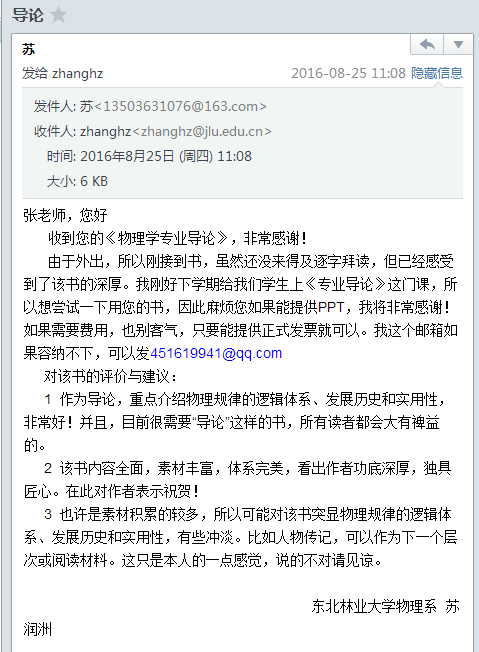 A19-2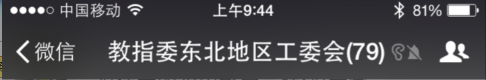 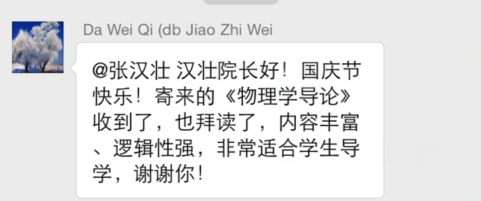 A20-1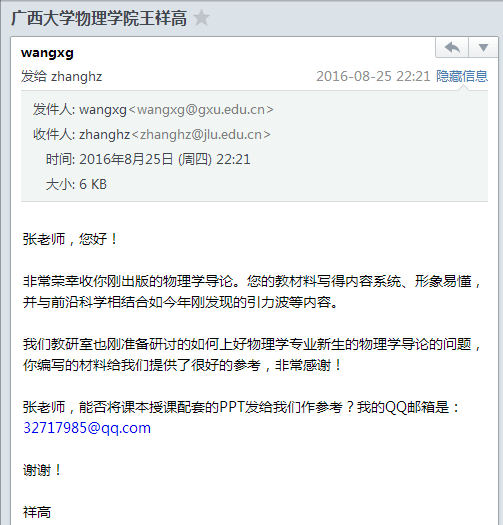 A20-2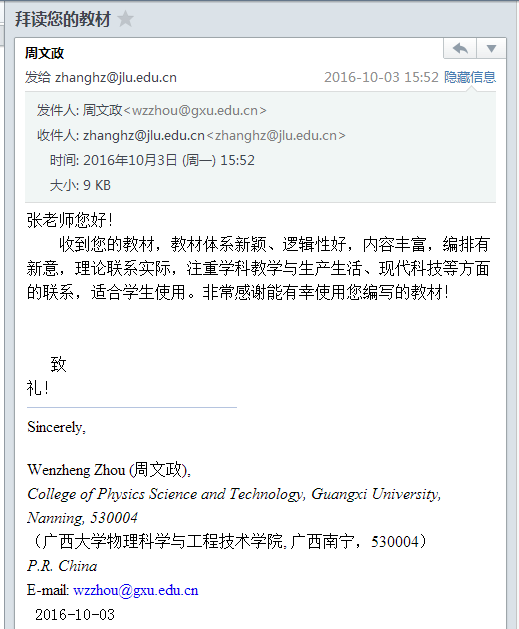 A20-3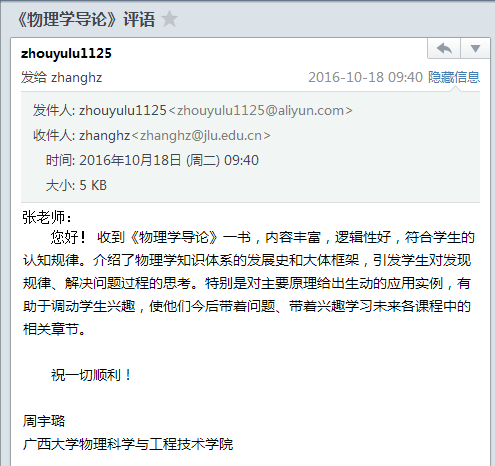 A21-1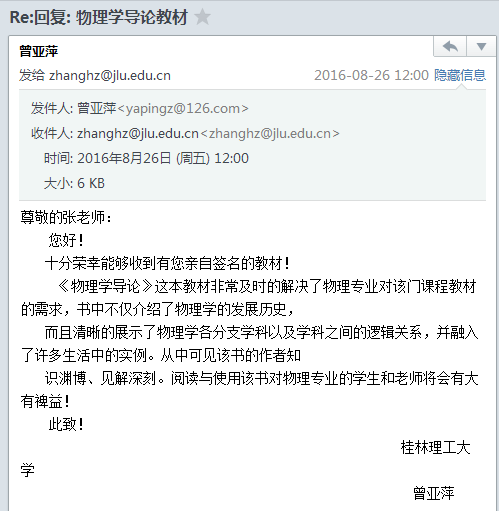 A22-1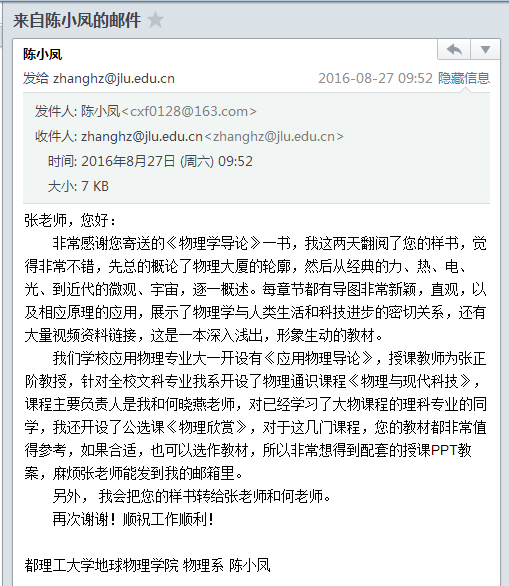 A23-1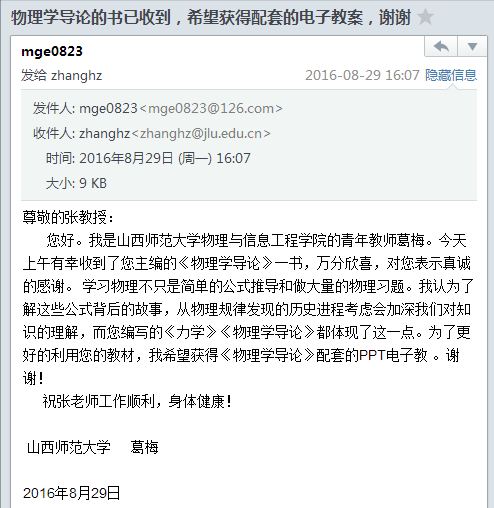 A23-2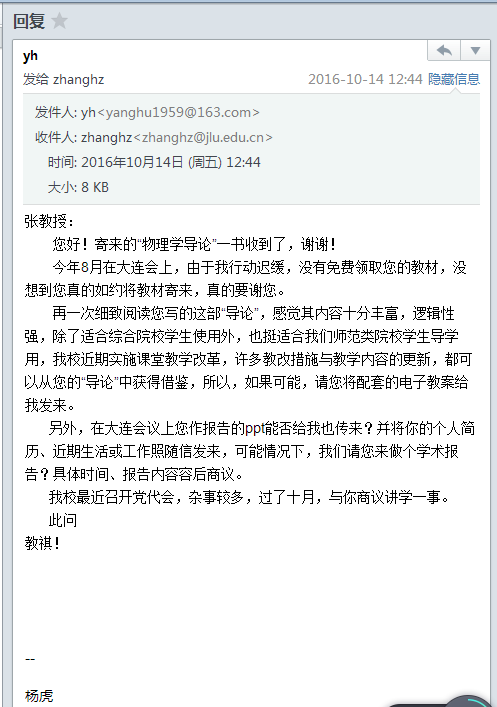 A24-1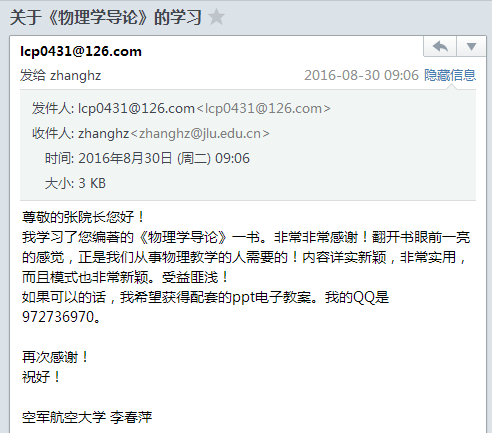 A24-2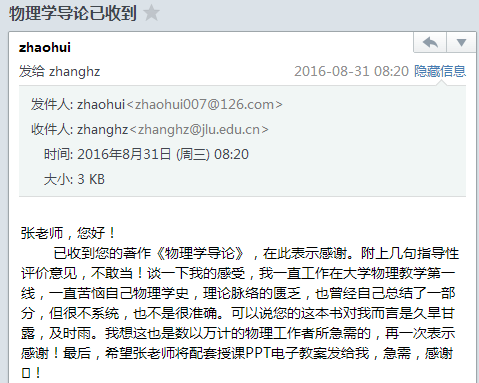 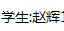 A24-3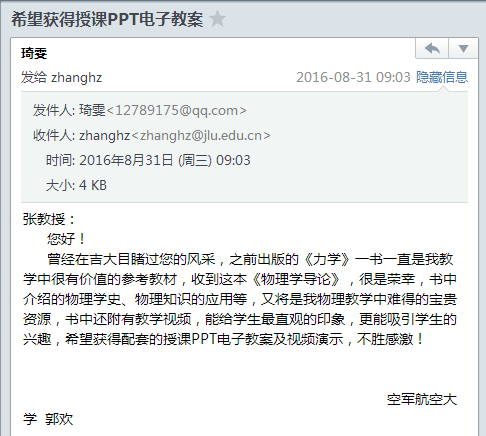 A24-4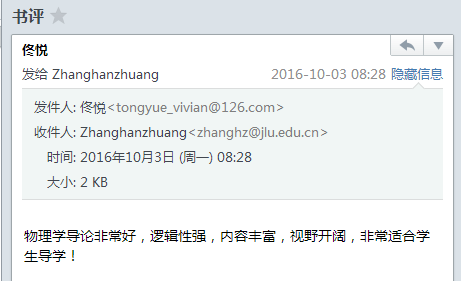 A24-5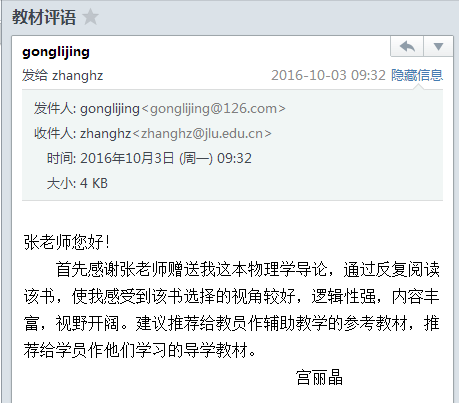 A24-6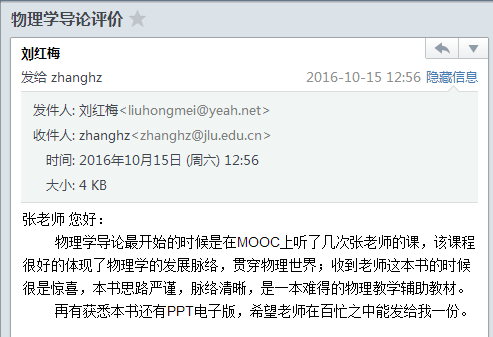 A25-1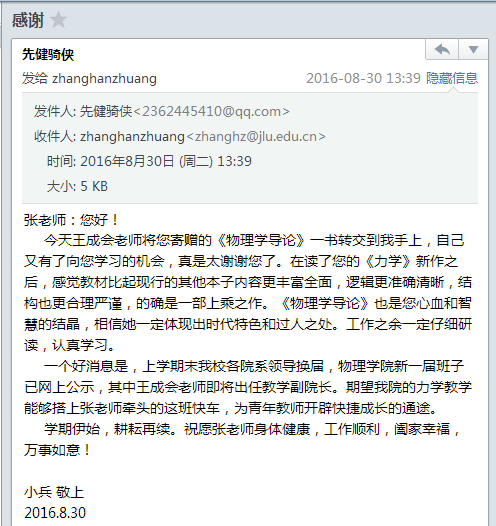 A25-2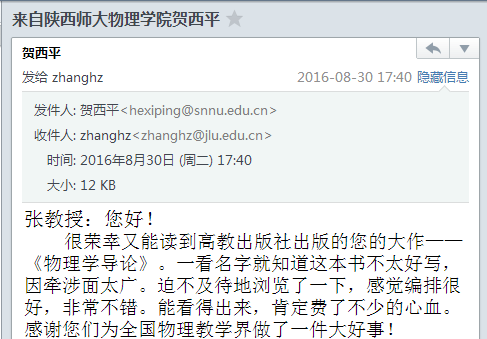 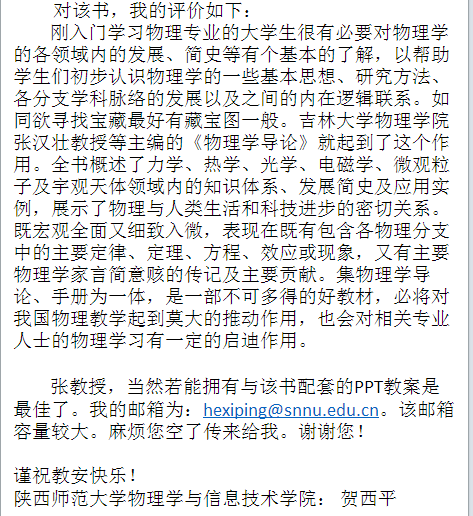 A25-3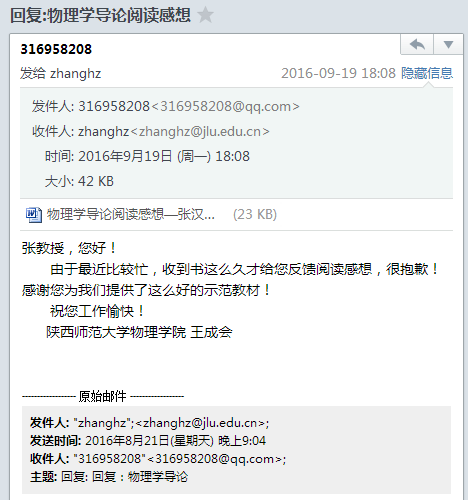 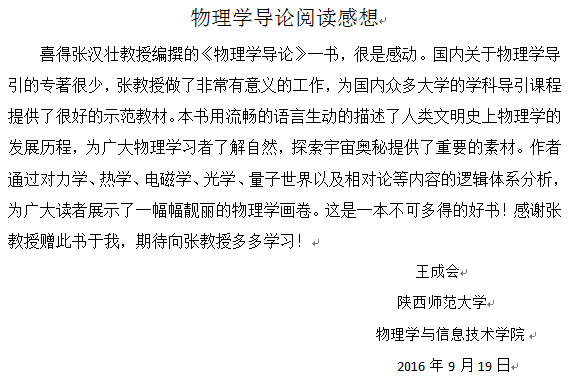 A26-1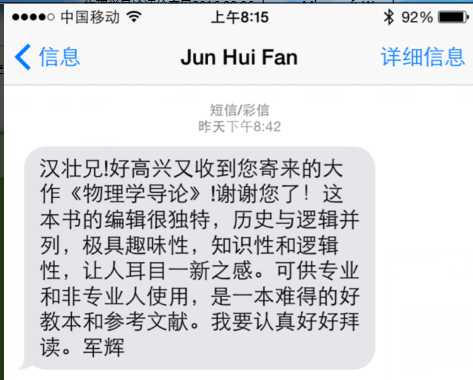 A26-2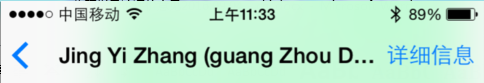 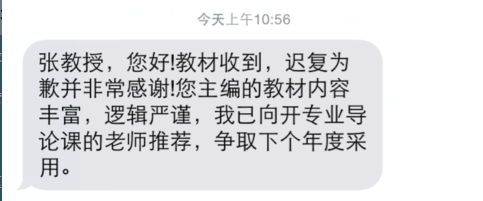 A27-1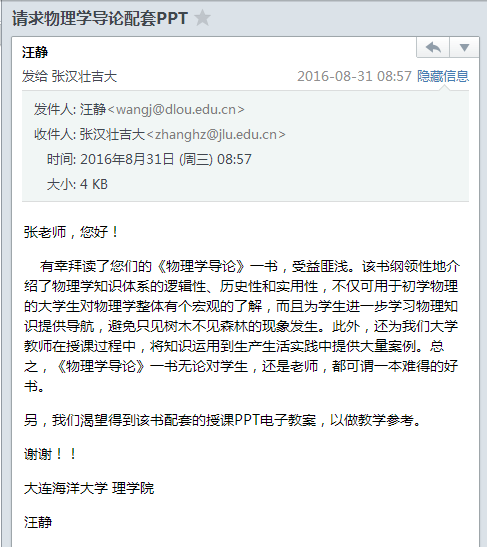 A27-2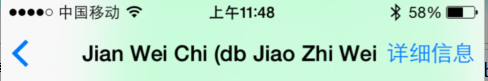 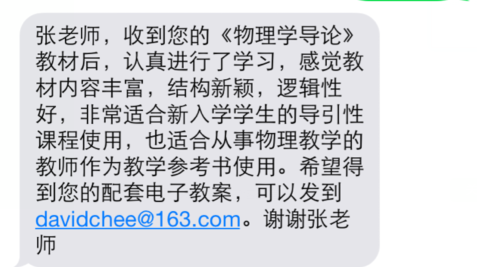 A28-1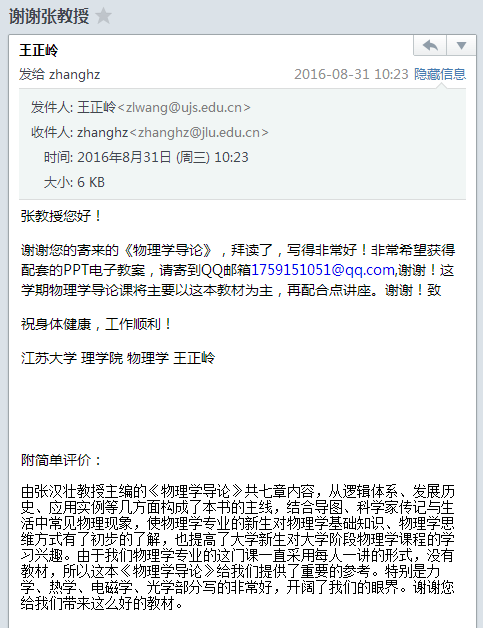 A29-1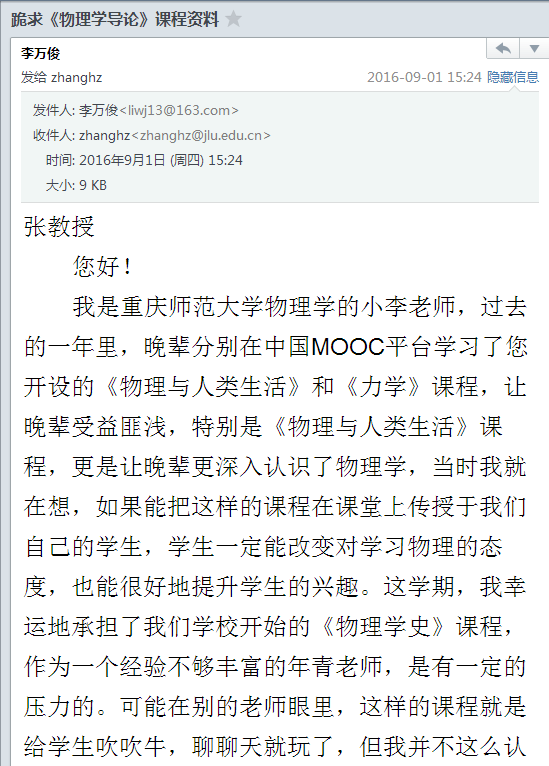 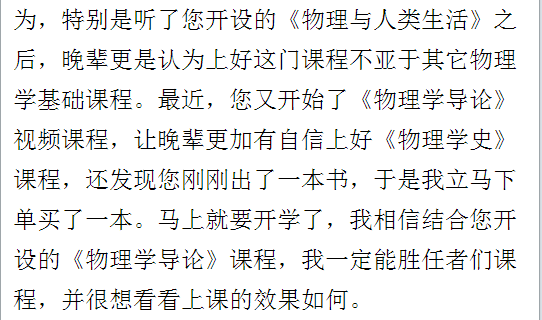 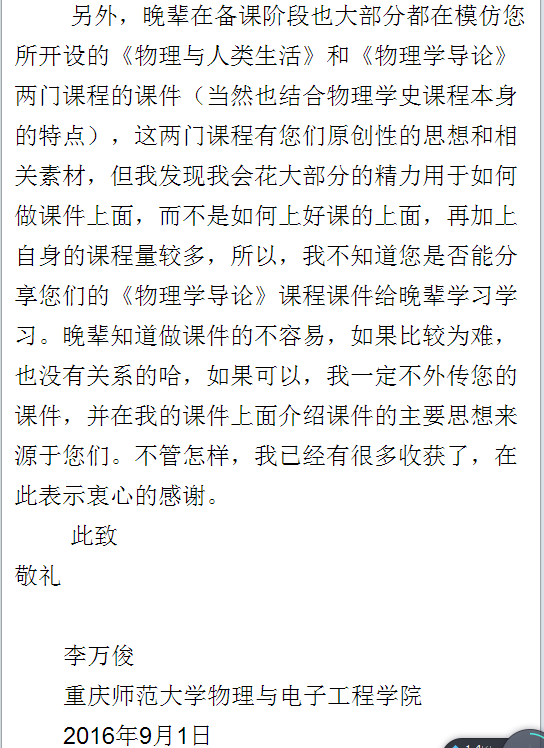 A29-2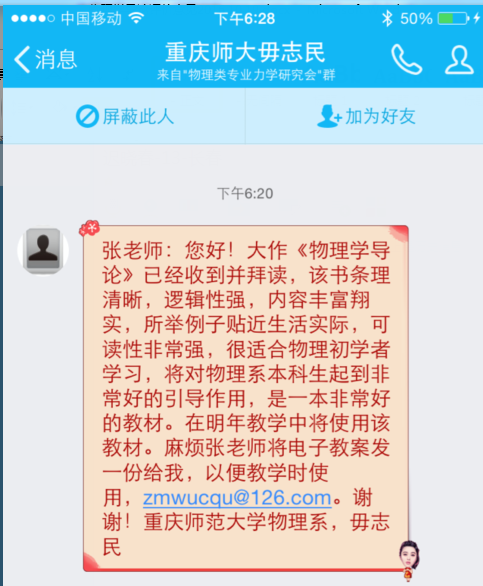 A30-1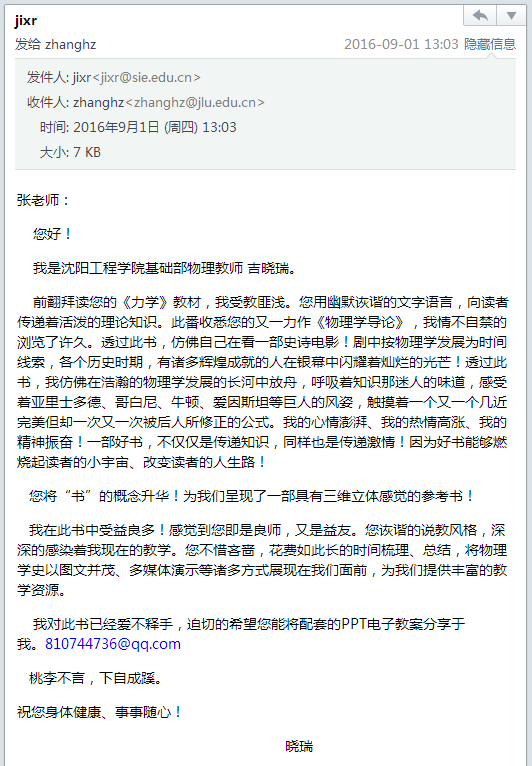 A31-1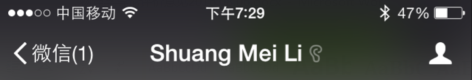 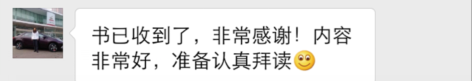 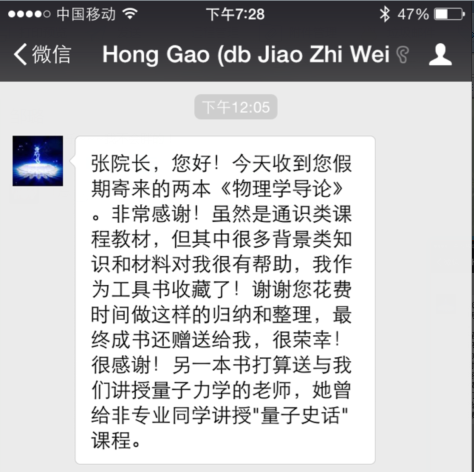 A31-2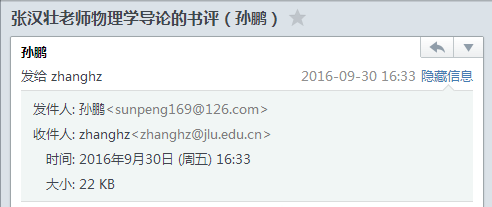 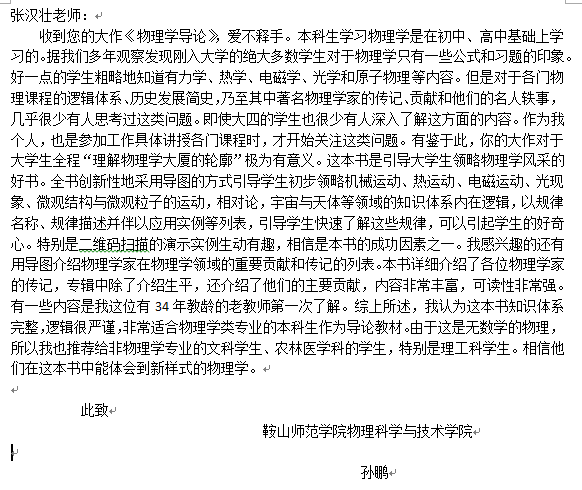 A32-1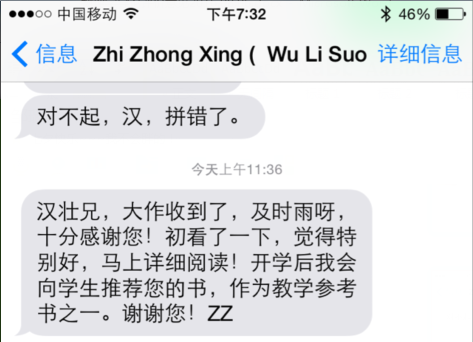 A33-1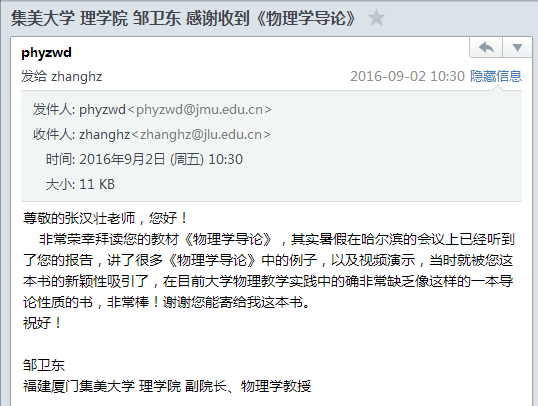 A34-1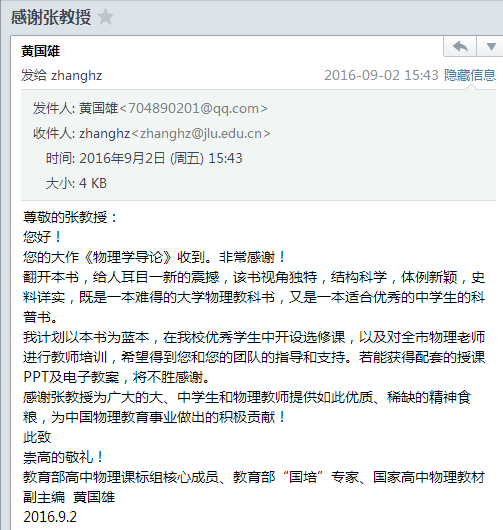 A35-1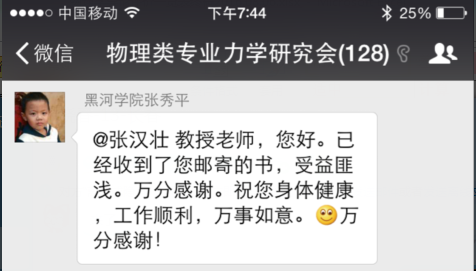 A36-1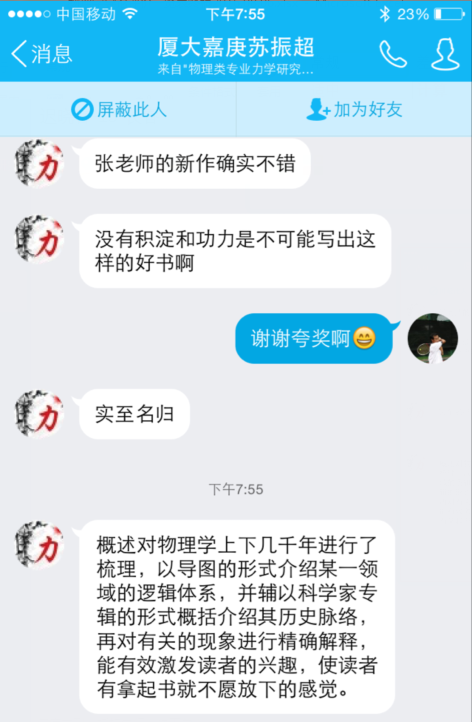 A36-2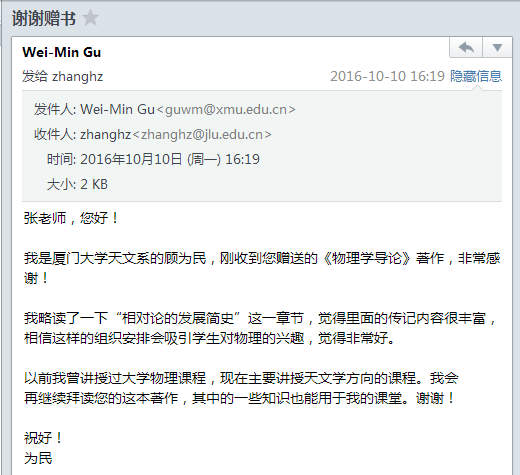 A37-1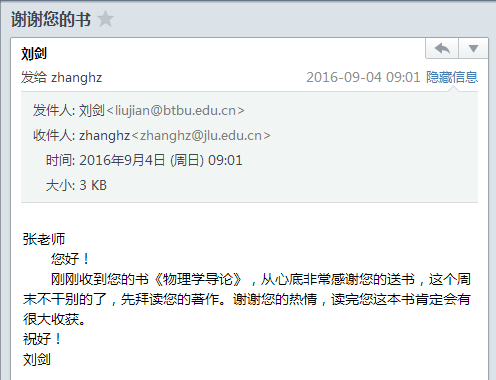 A38-1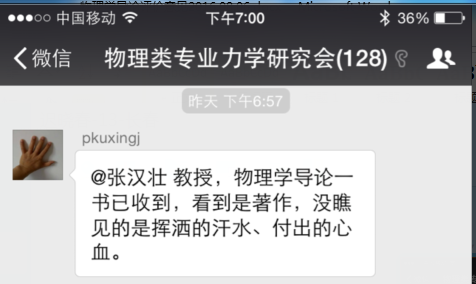 A38-2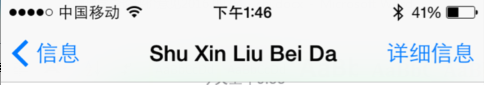 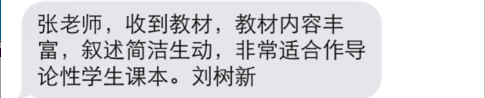 A38-3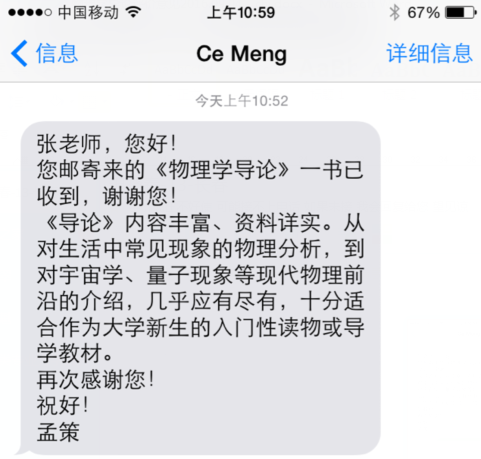 A39-1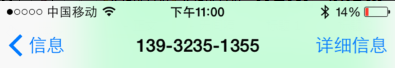 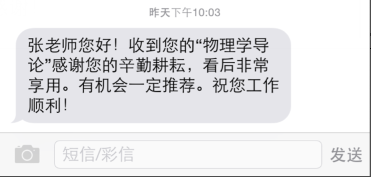 A40-1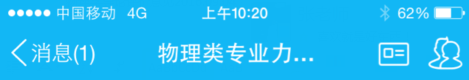 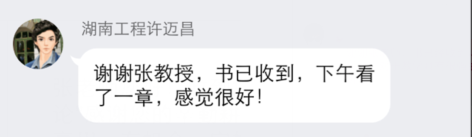 A41-1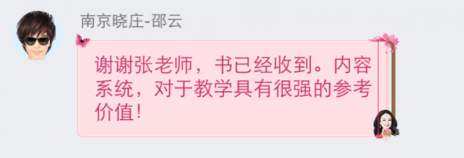 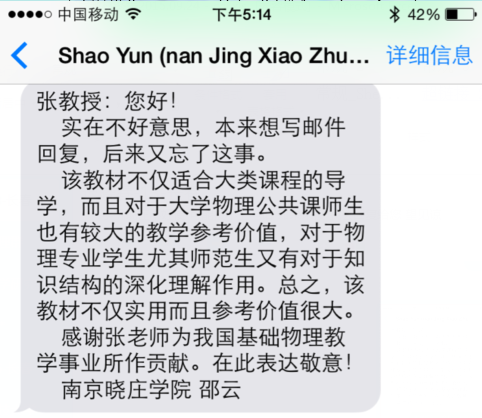 A42-1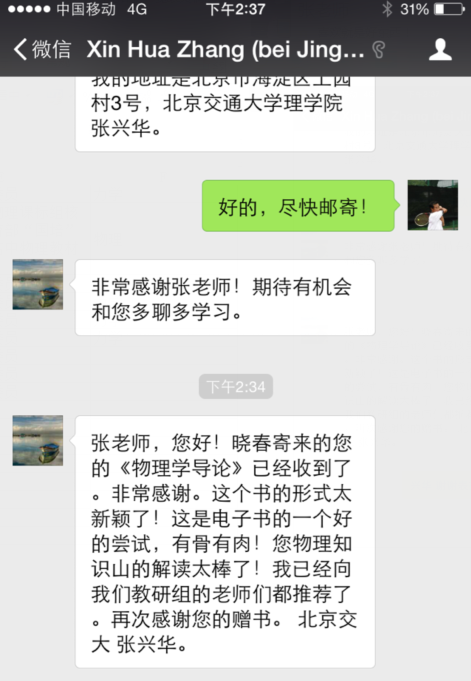 A43-1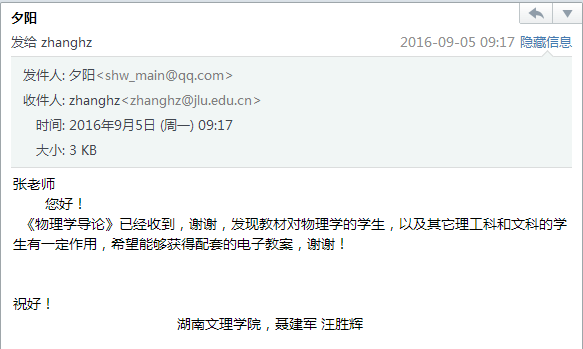 A44-1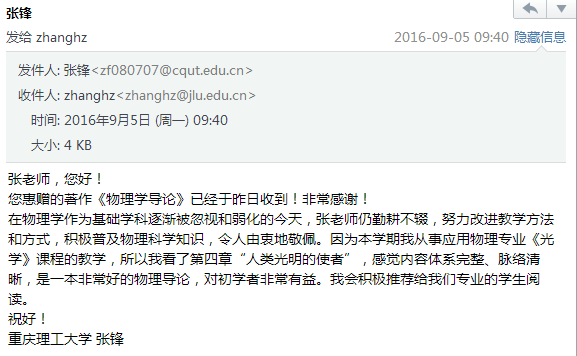 A45-1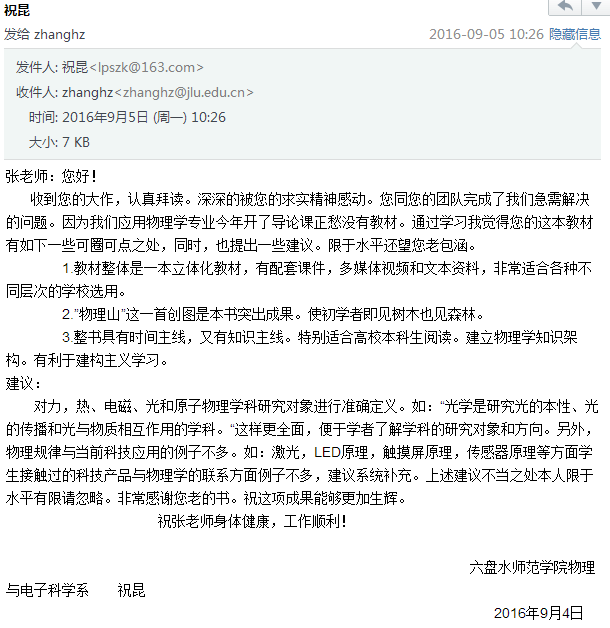 A46-1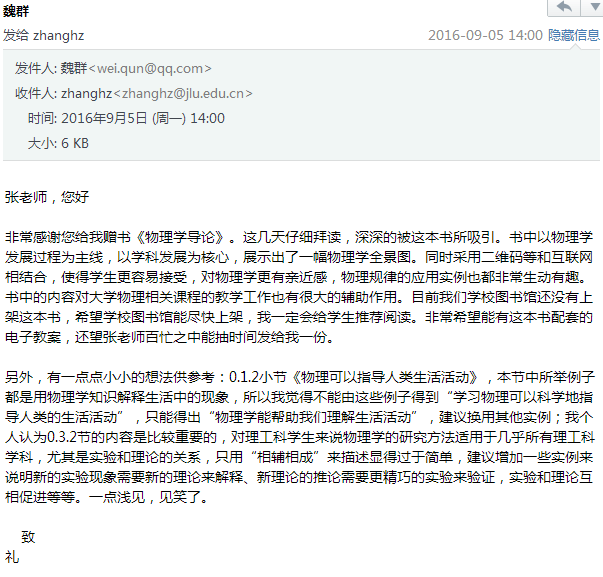 A47-1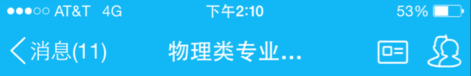 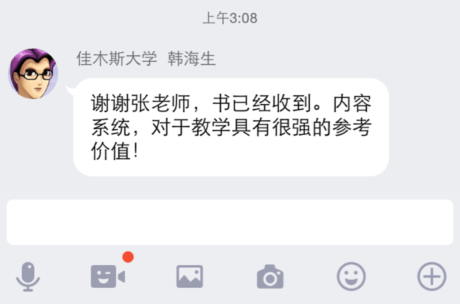 A47-2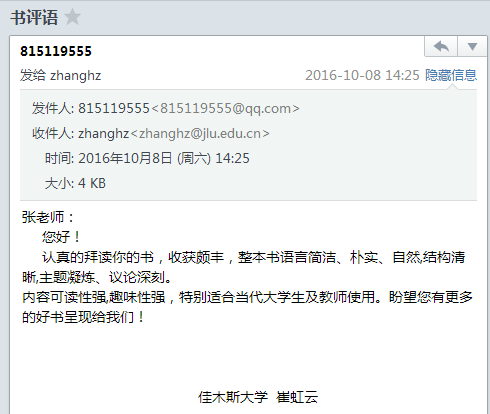 A48-1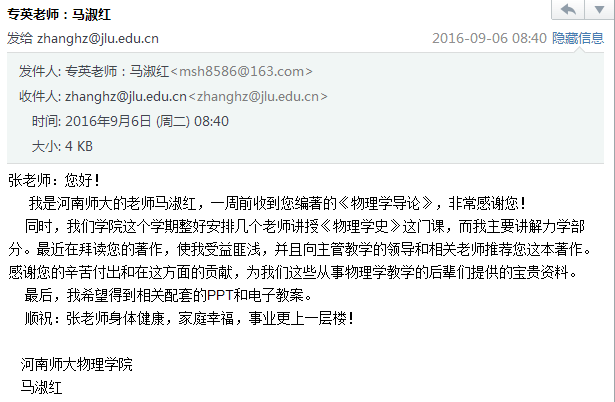 A48-2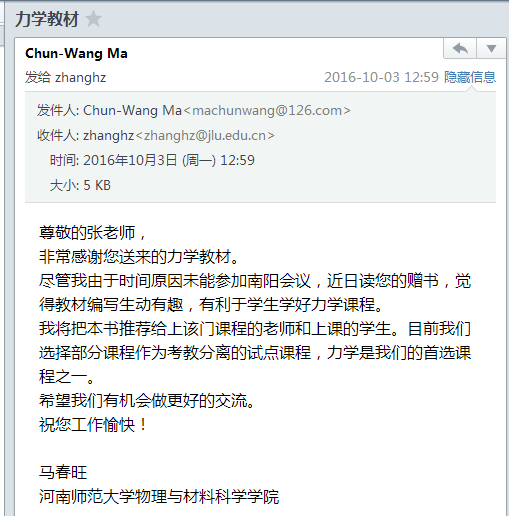 A49-1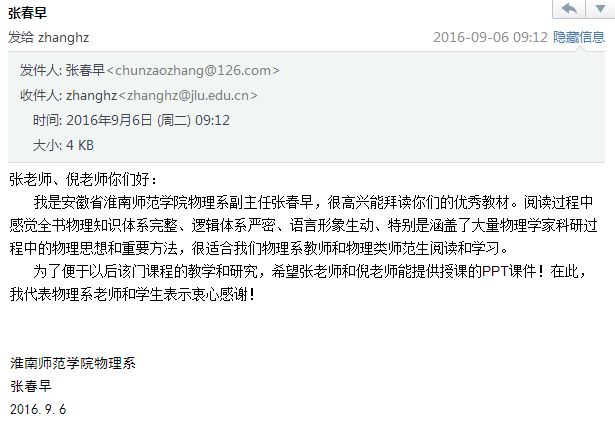 A49-2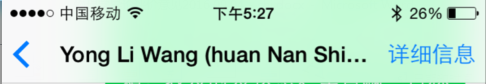 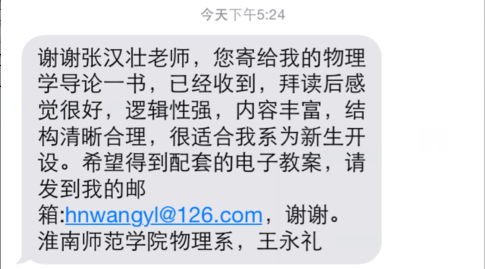 A50-1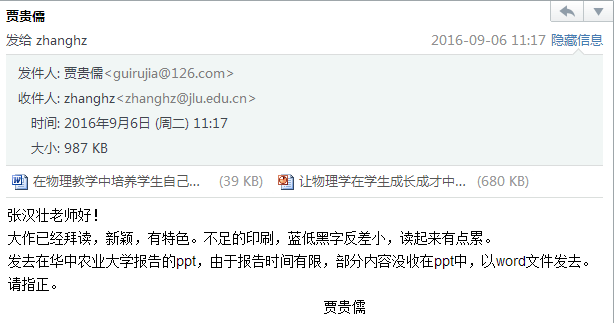 A51-1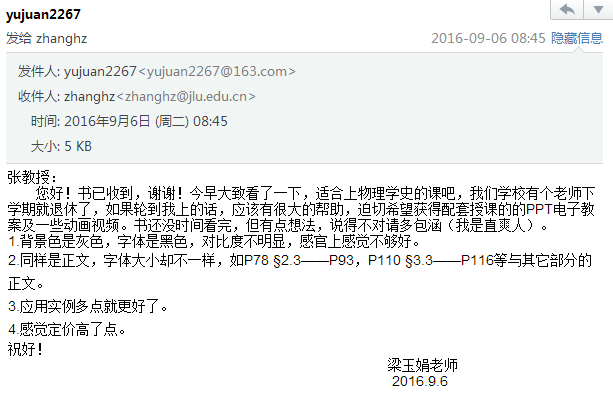 A51-2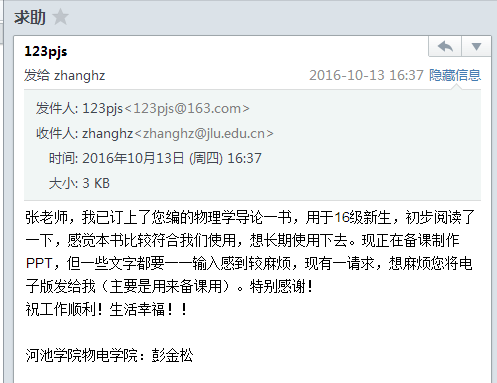 A52-1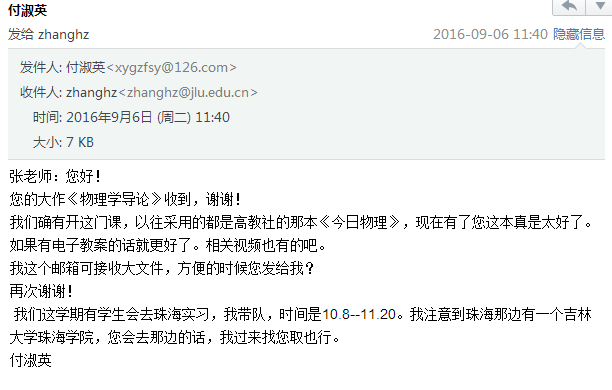 A52-2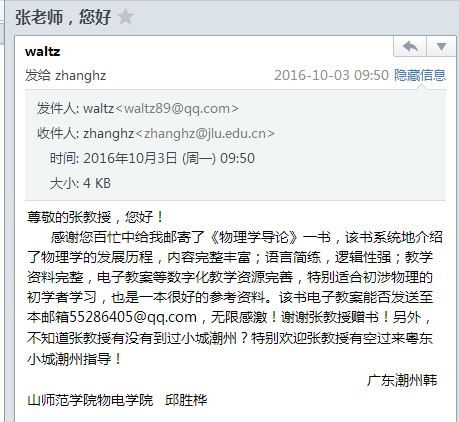 A53-1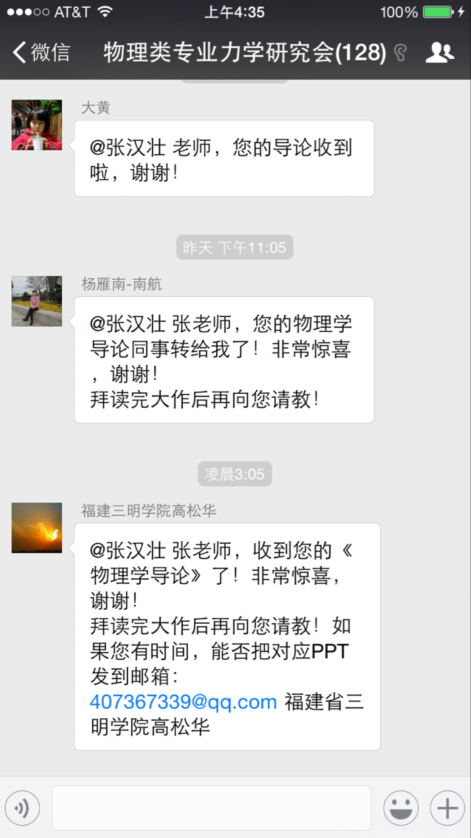 A54-1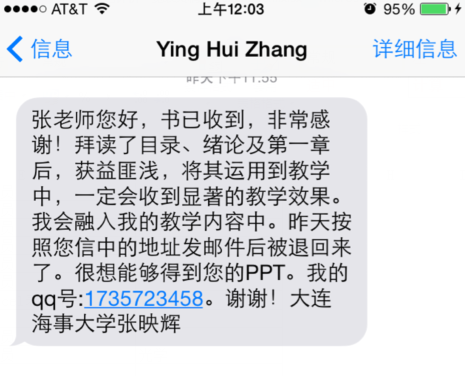 A54-2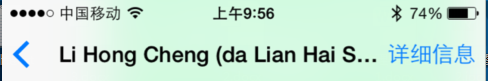 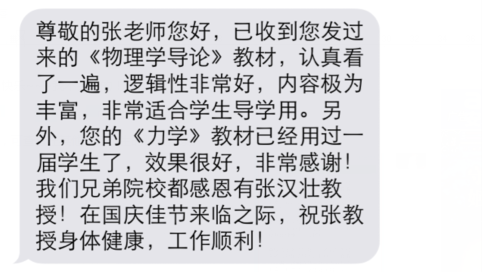 A54-3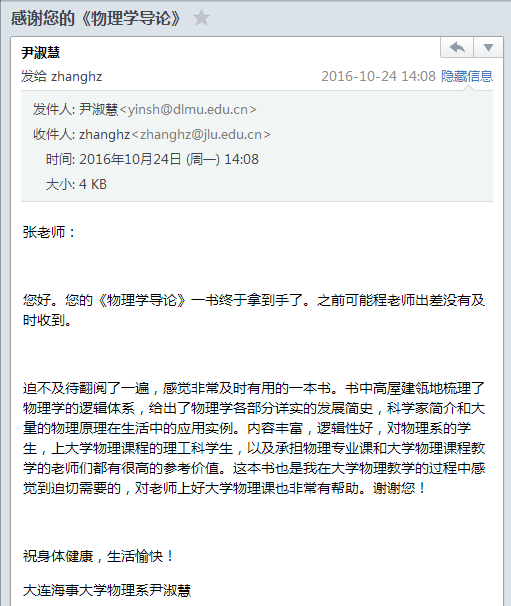 A55-1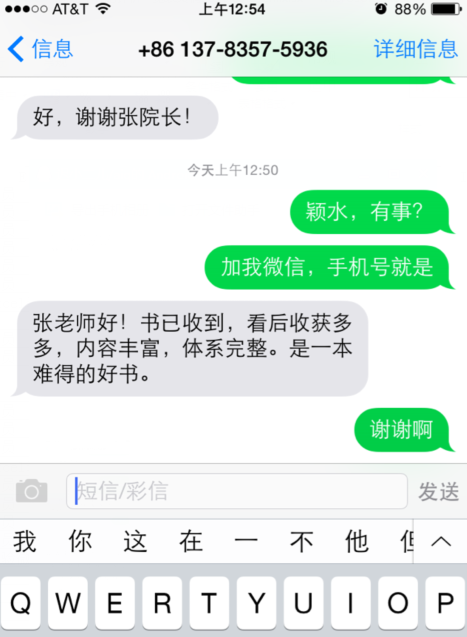 A56-1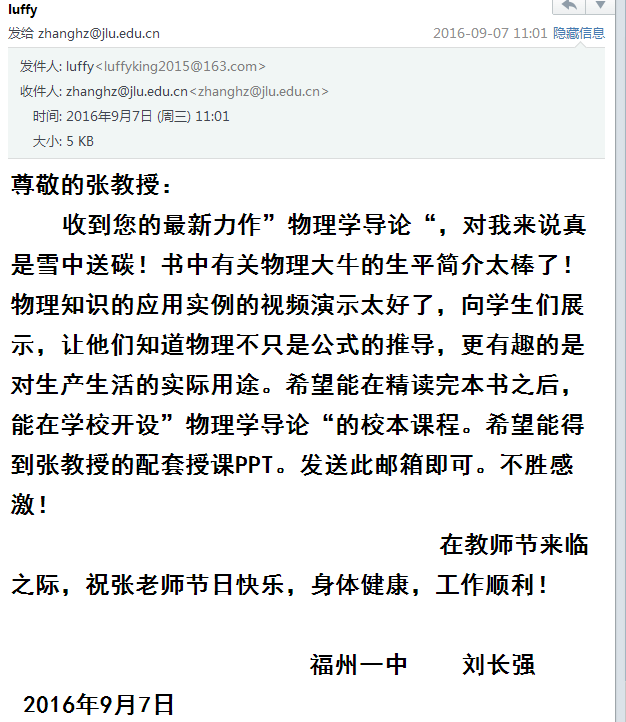 A57-1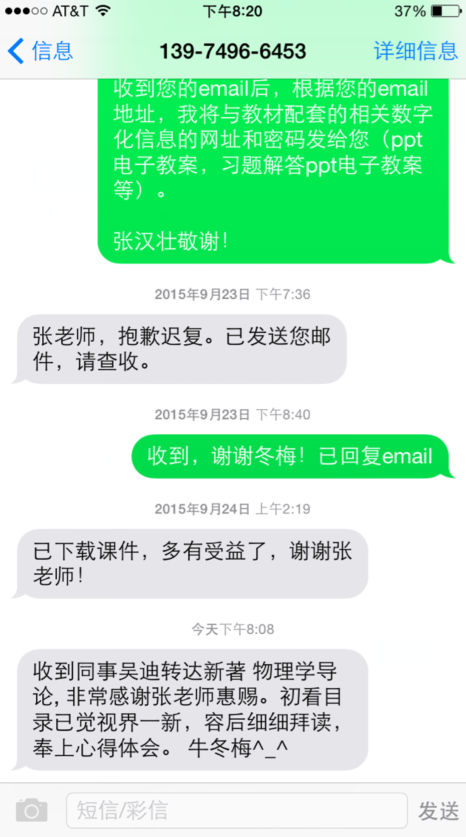 A57-2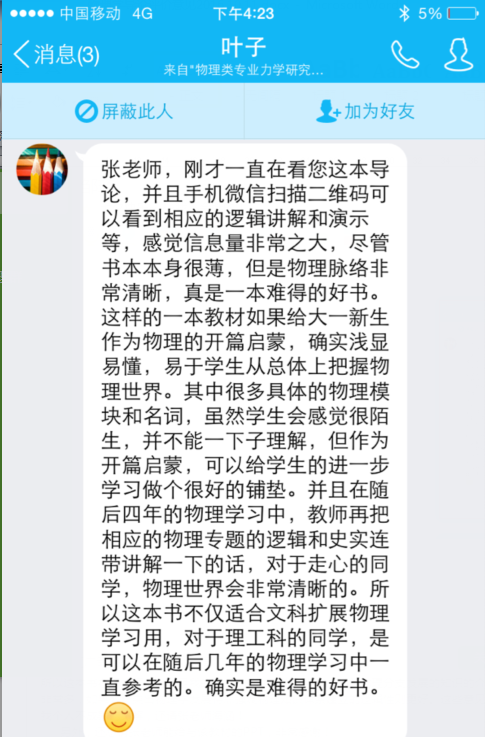 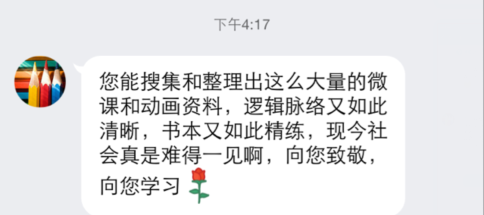 A57-3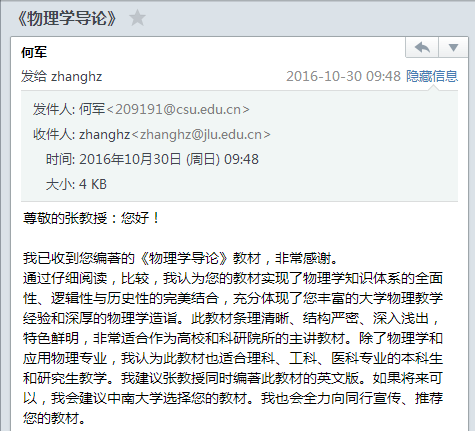 A58-1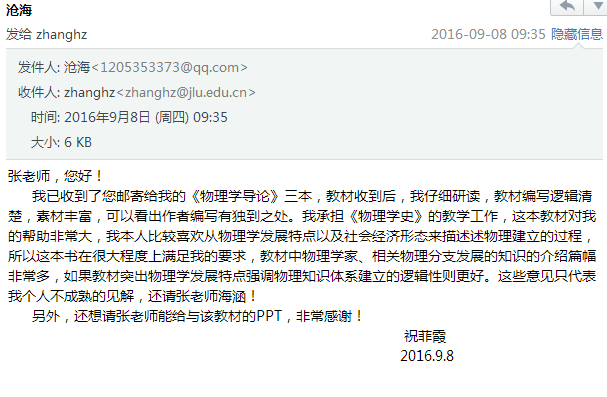 A59-1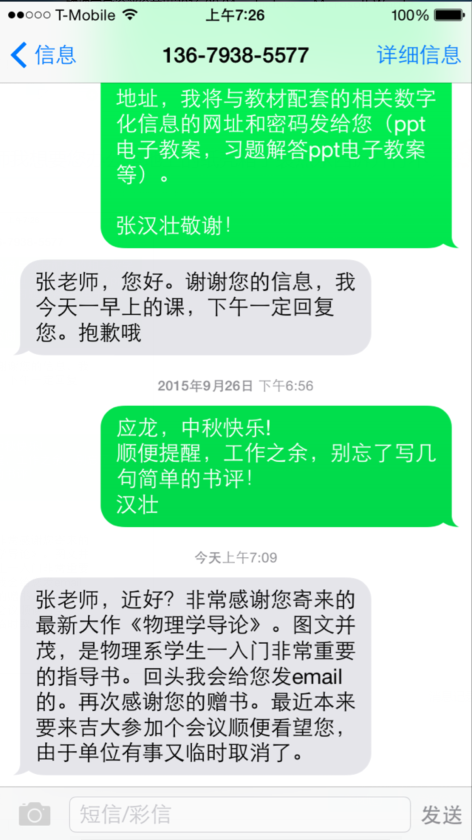 A59-2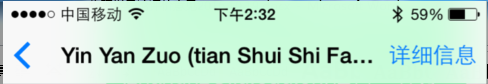 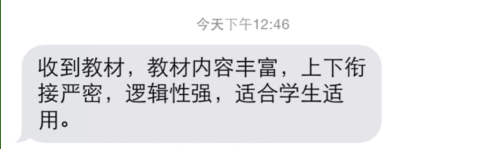 A60-1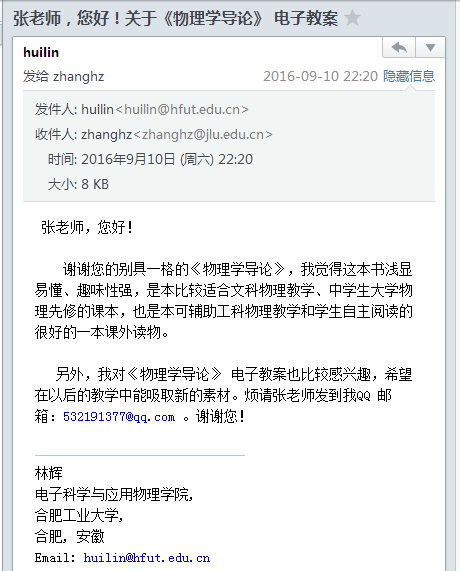 A61-1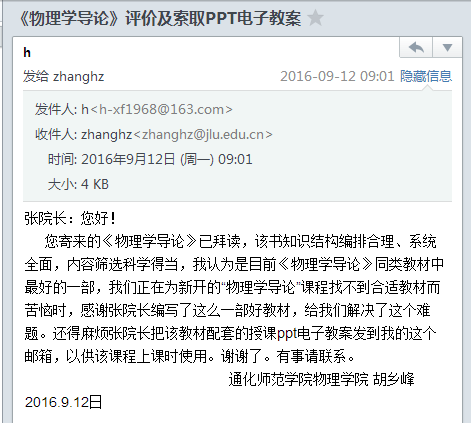 A61-2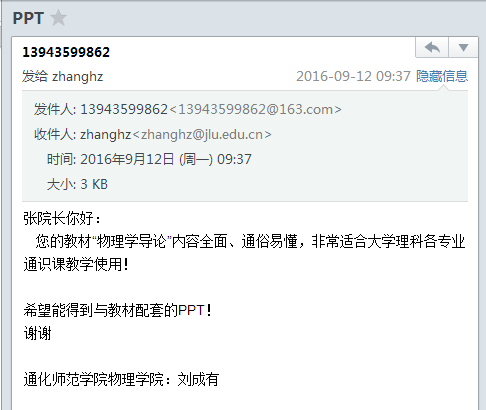 A61-3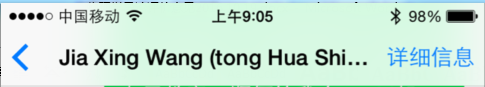 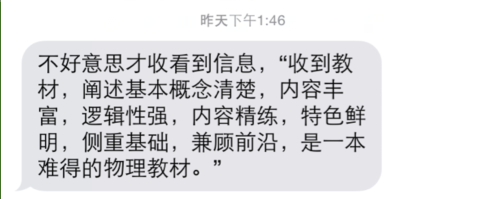 A62-1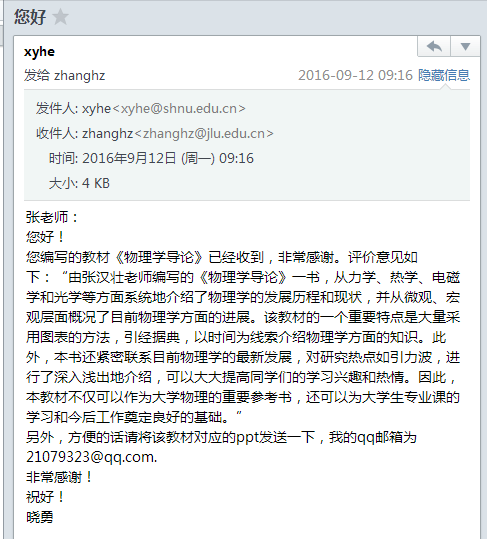 A63-1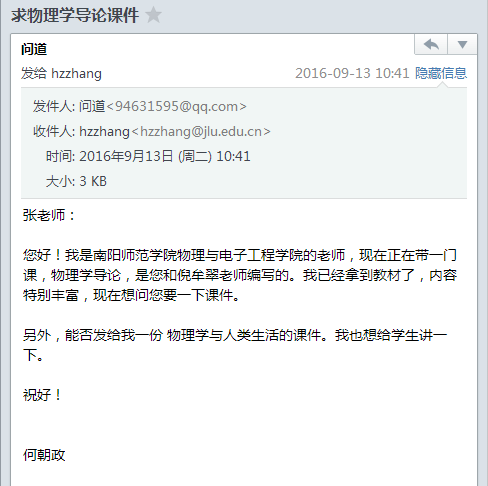 A63-2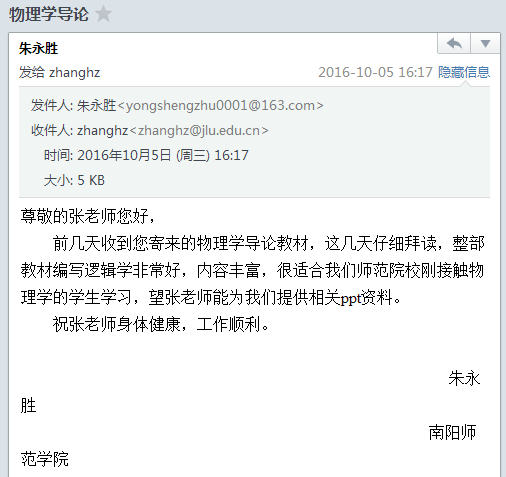 A63-3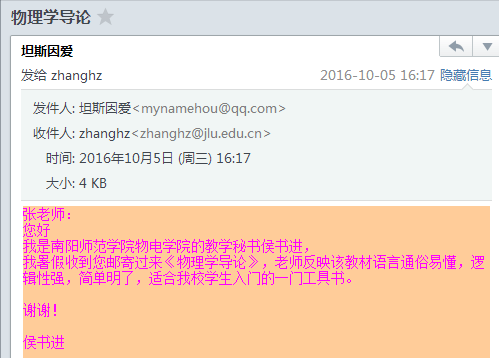 A63-4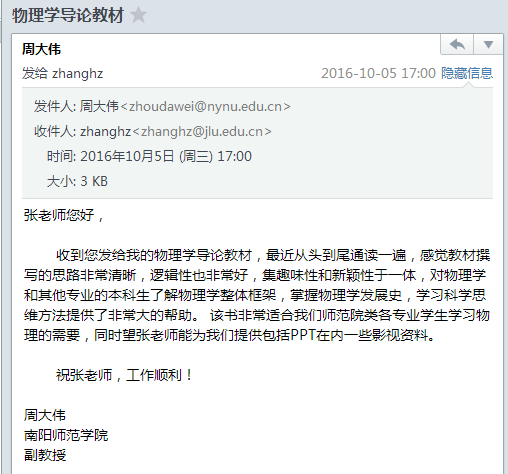 A63-5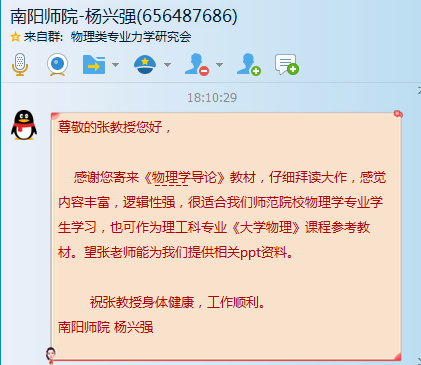 A64-1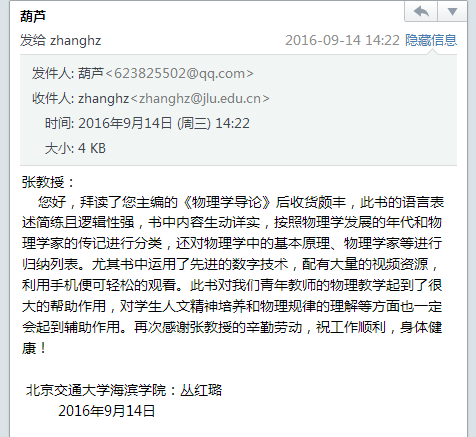 A64-2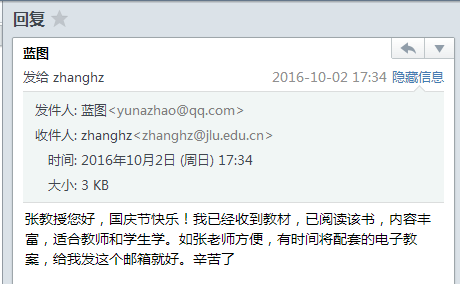 A64-3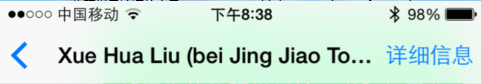 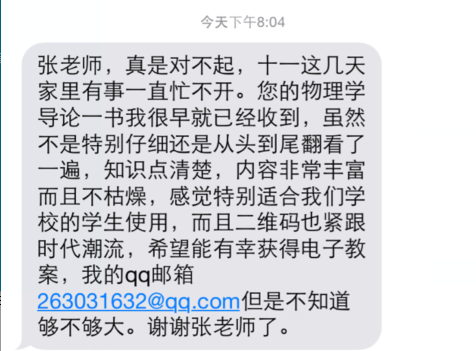 A65-1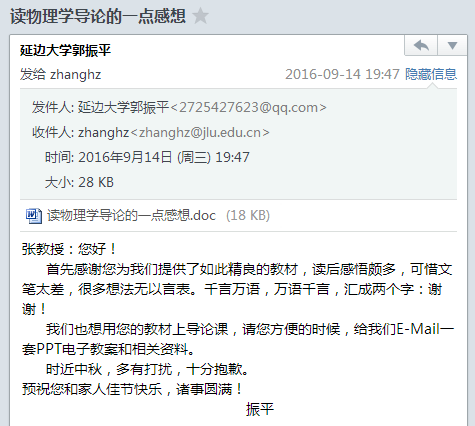 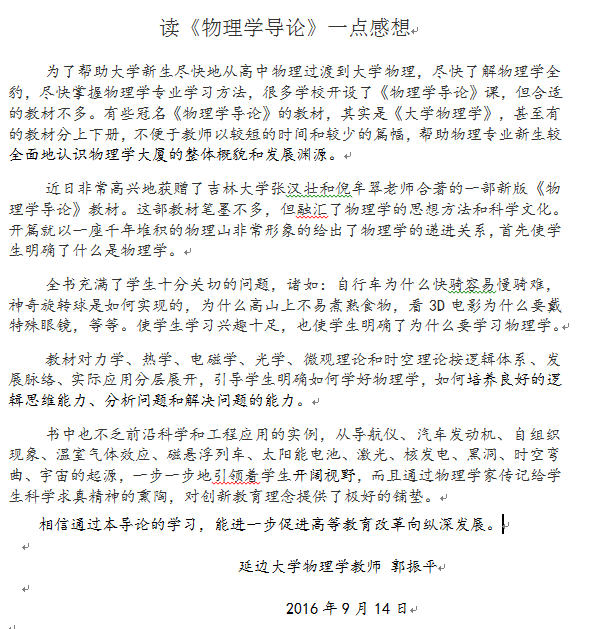 A66-1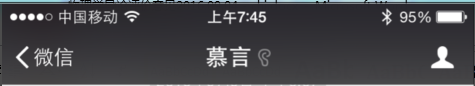 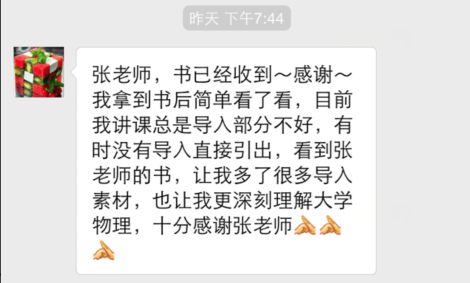 A66-2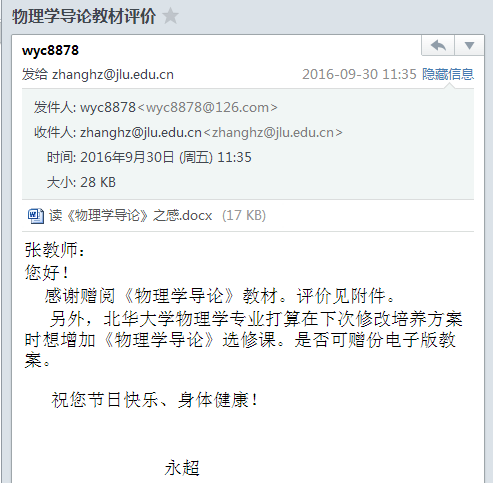 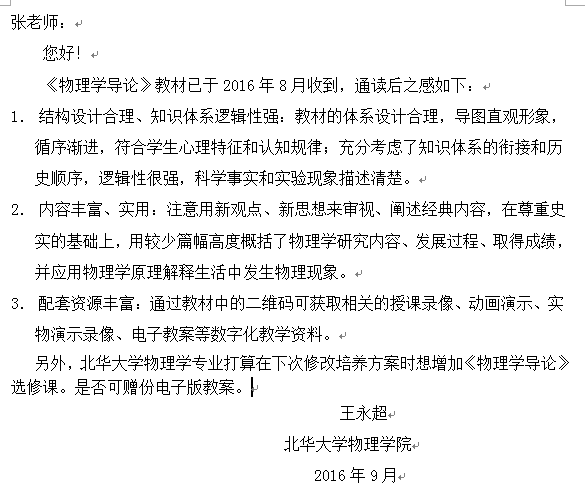 A66-3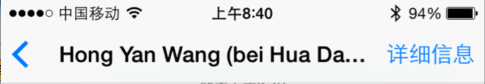 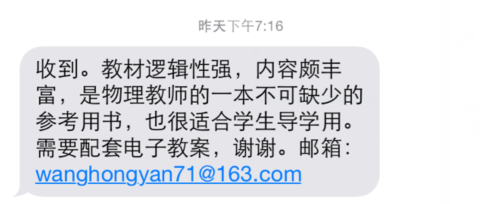 A66-4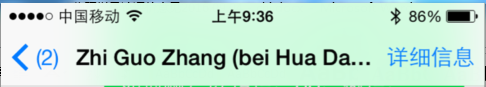 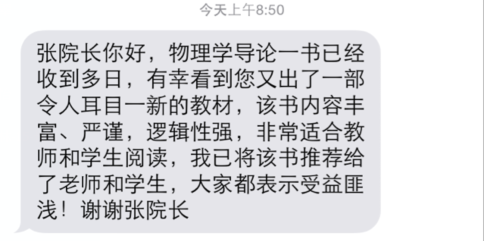 A67-1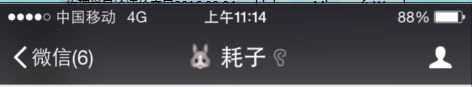 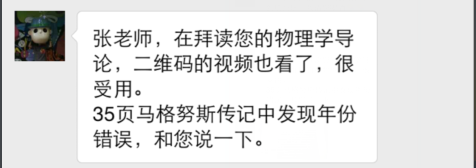 A68-1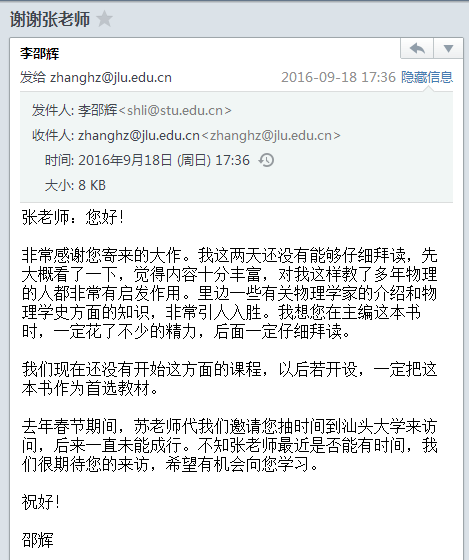 A69-1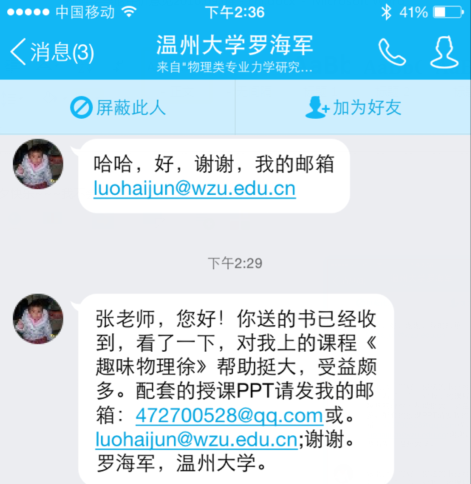 A70-1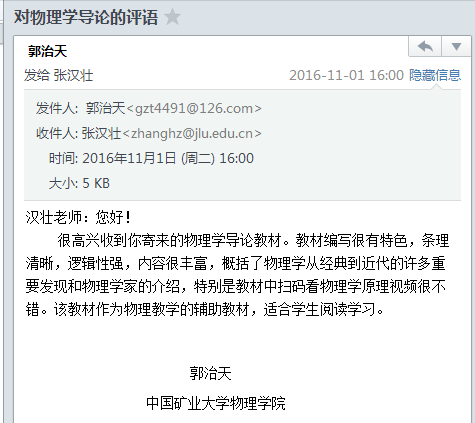 A71-1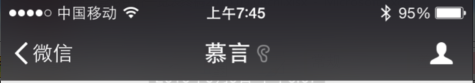 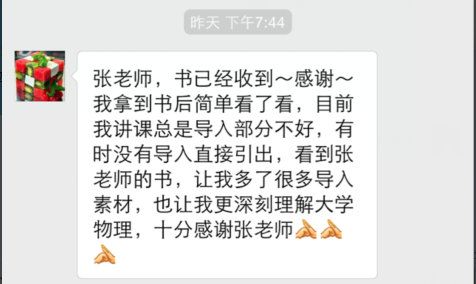 A71-2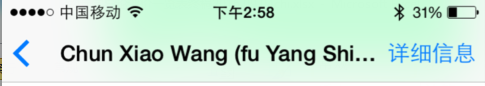 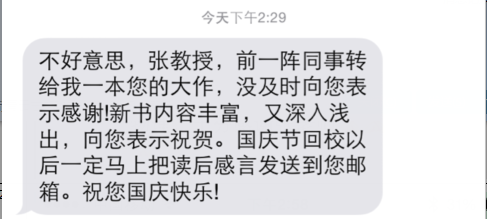 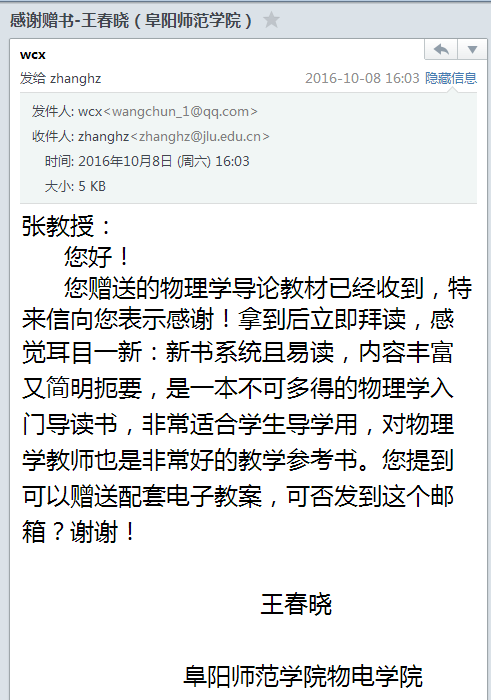 A72-1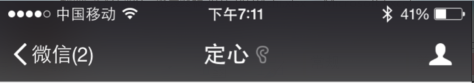 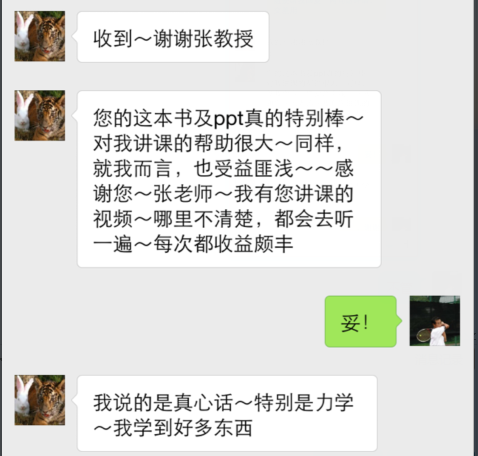 A72-2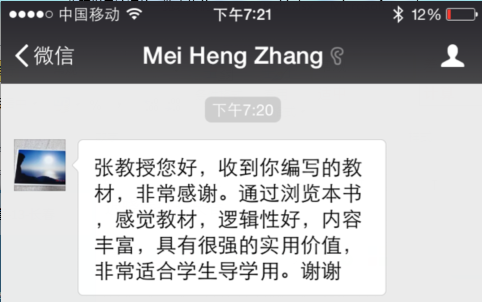 A72-3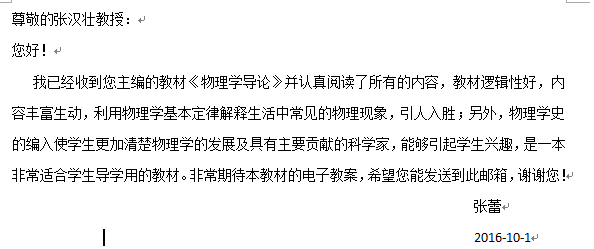 A72-4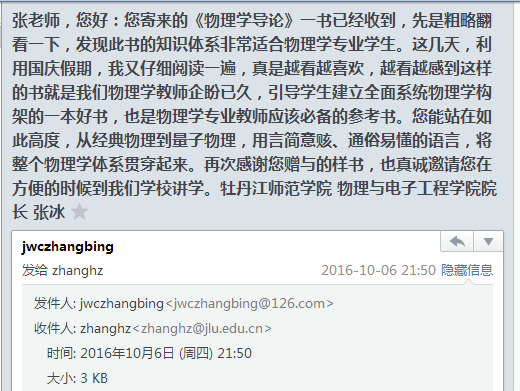 A72-5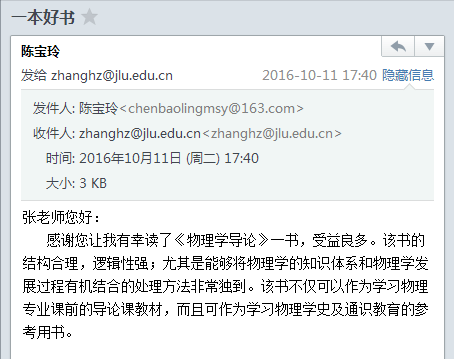 A72-6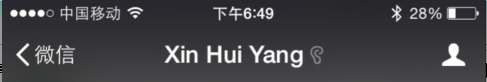 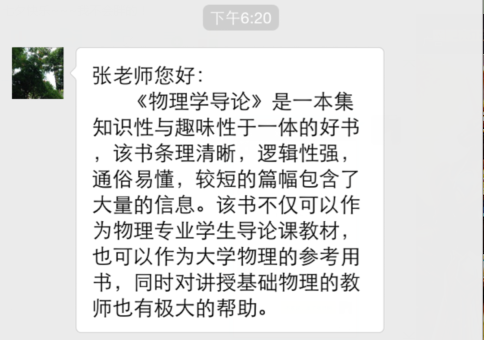 A73-1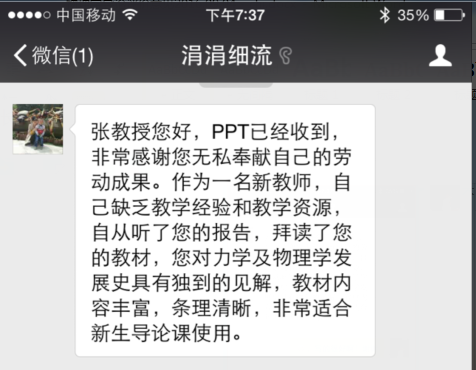 A73-2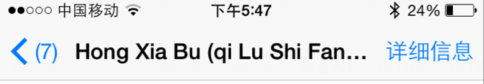 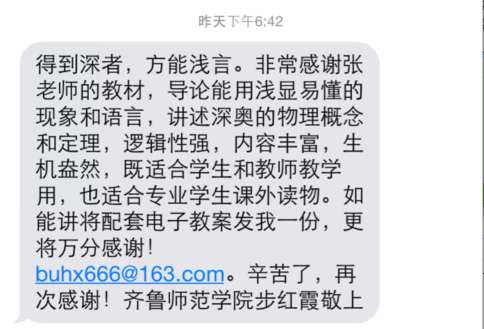 A73-3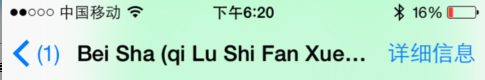 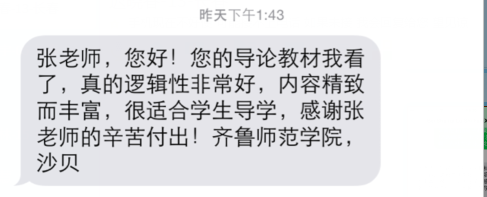 A74-1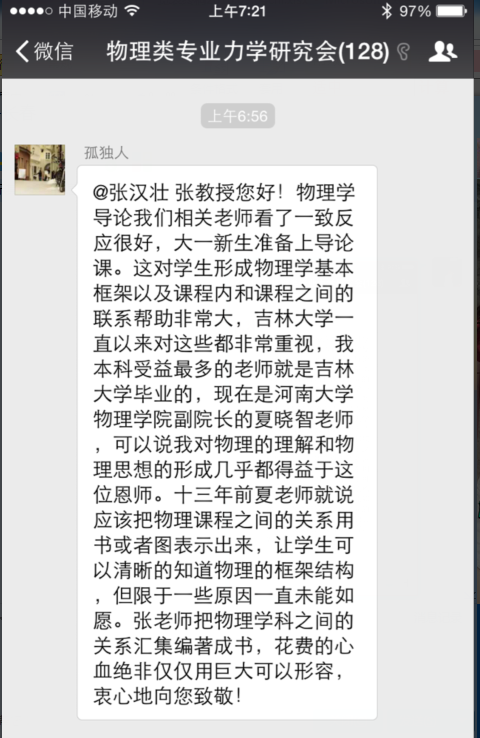 A74-2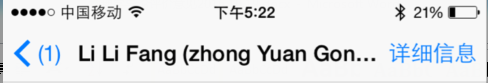 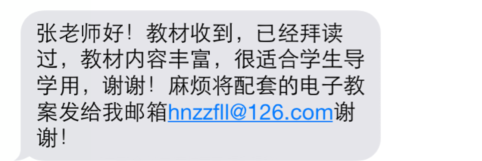 A75-1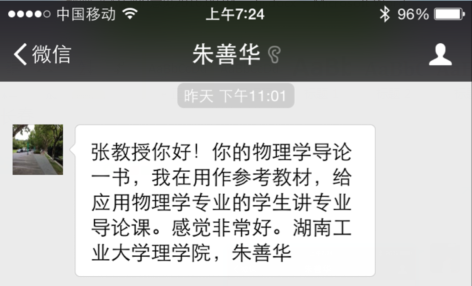 A75-2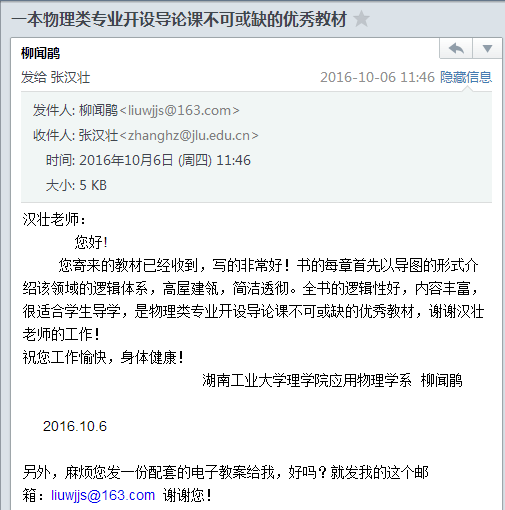 A75-3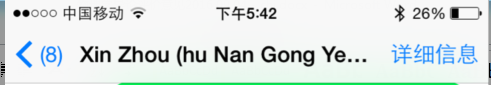 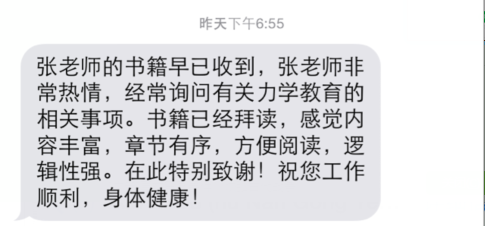 A76-1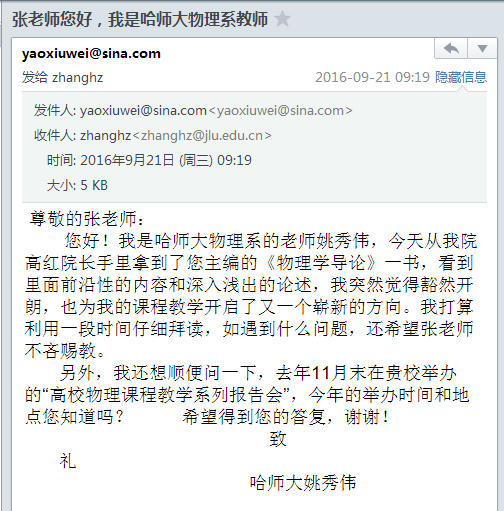 A76-2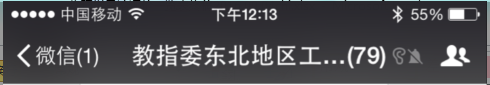 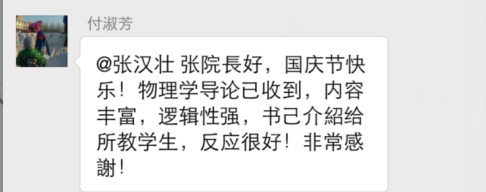 A76-3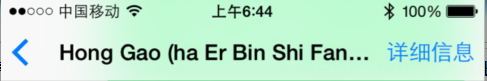 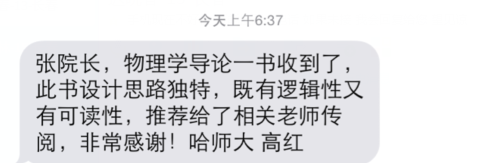 A76-4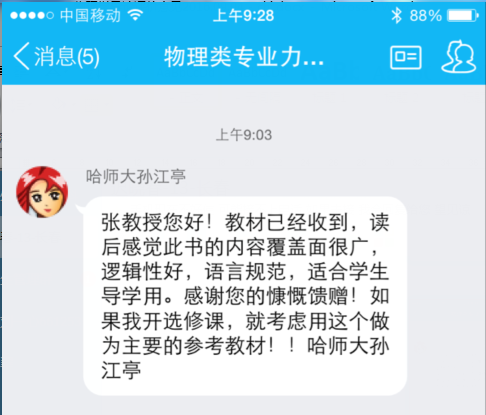 A76-5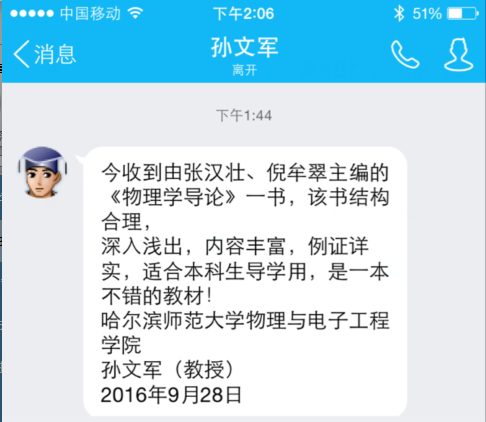 A76-6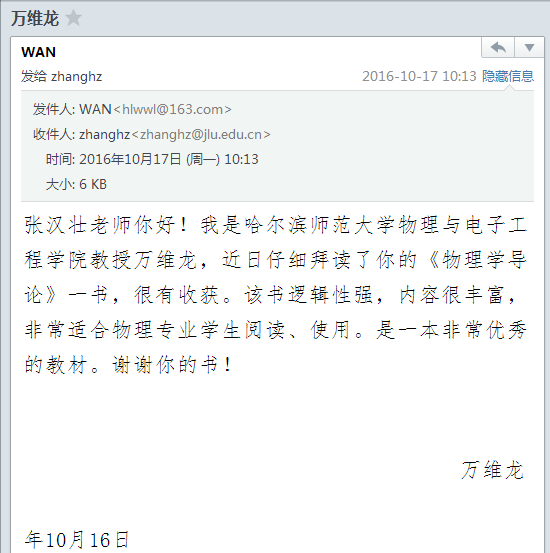 A77-1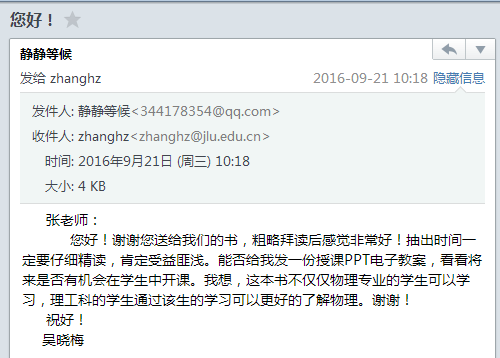 A78-1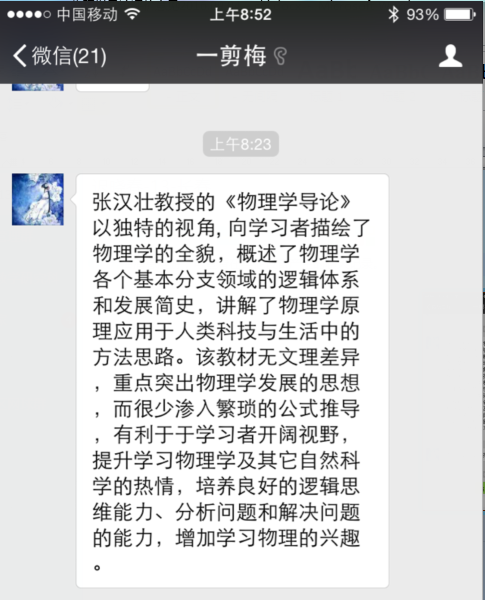 A78-2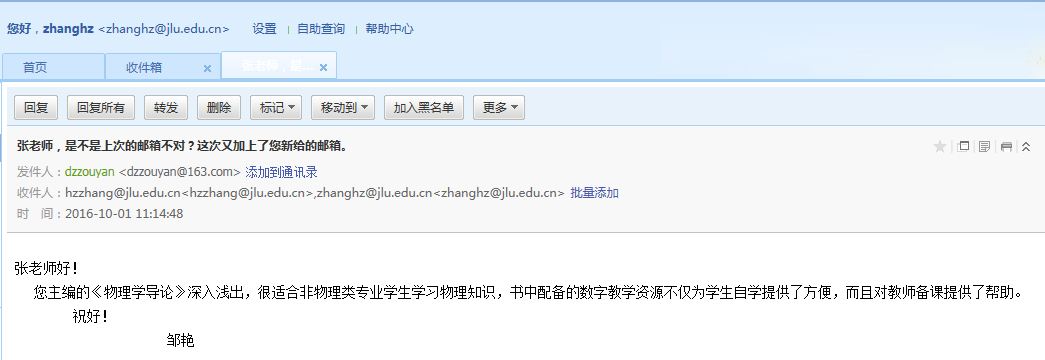 A79-1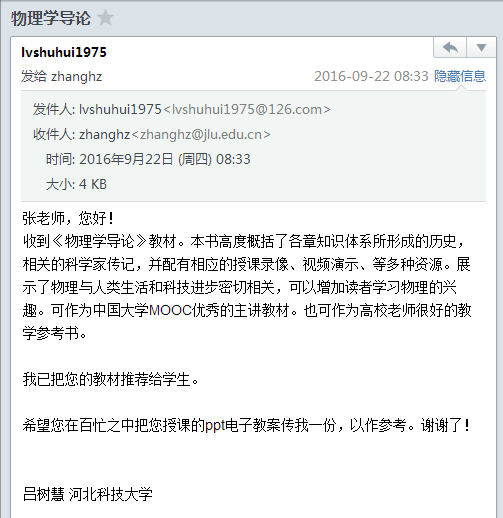 A80-1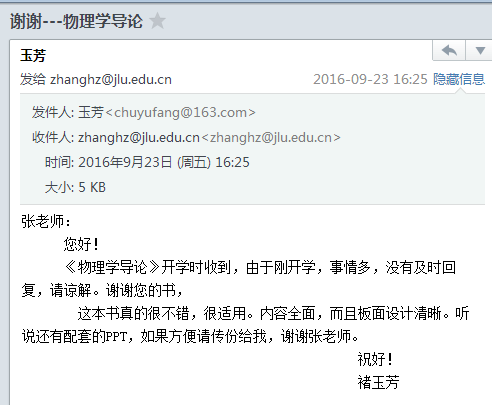 A81-1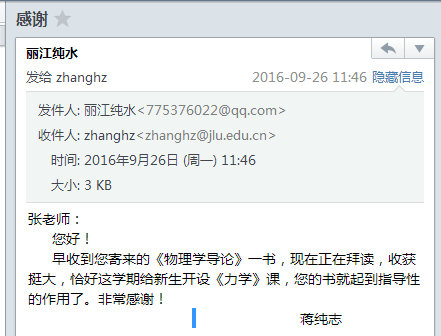 A82-1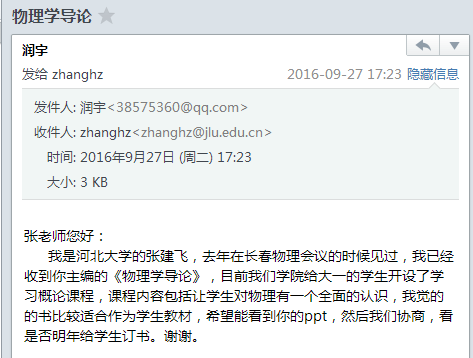 A82-2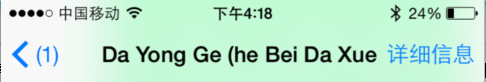 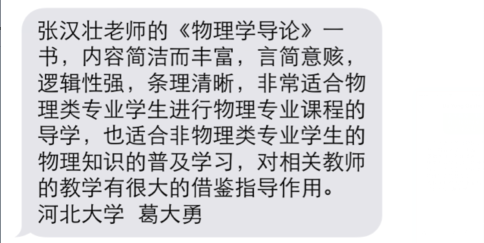 A83-1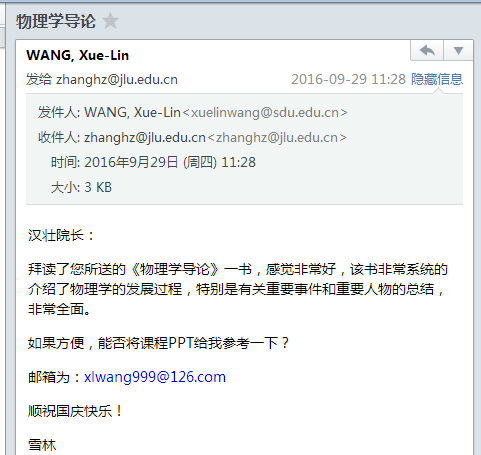 A83-2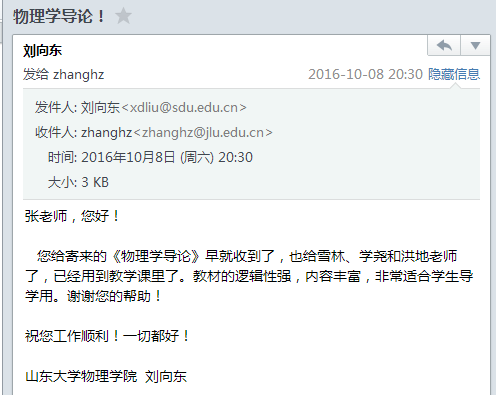 A83-3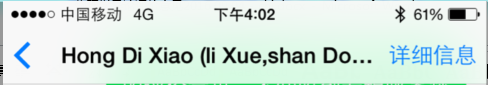 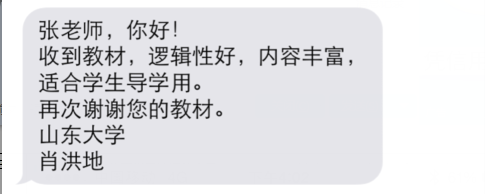 A84-1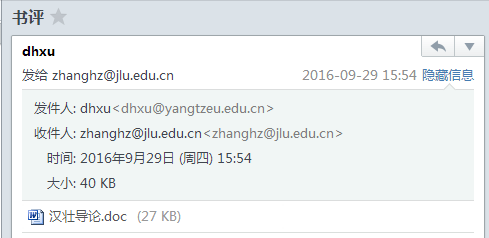 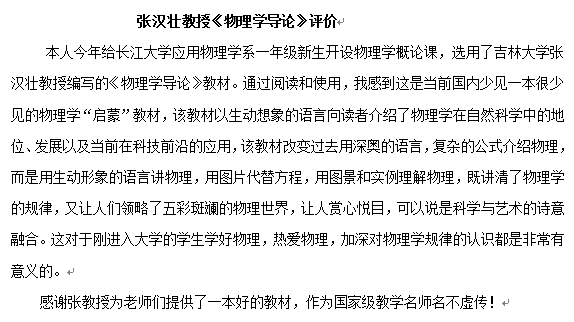 A84-2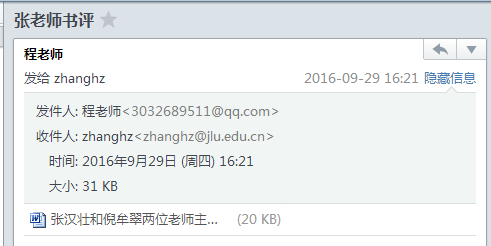 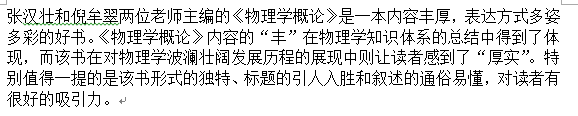 A84-3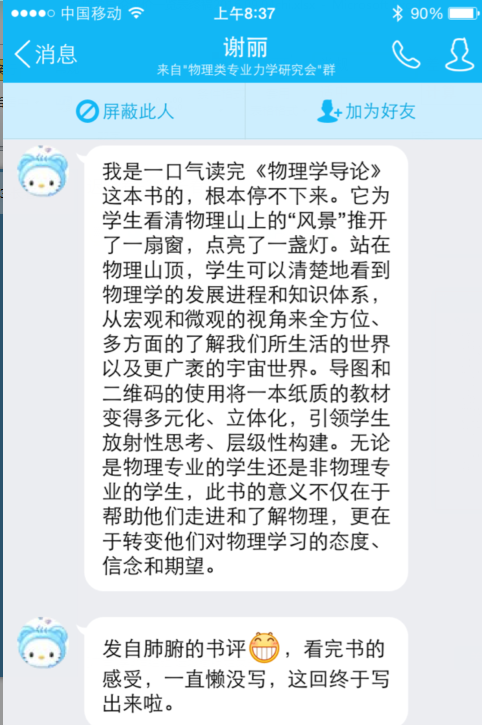 A84-4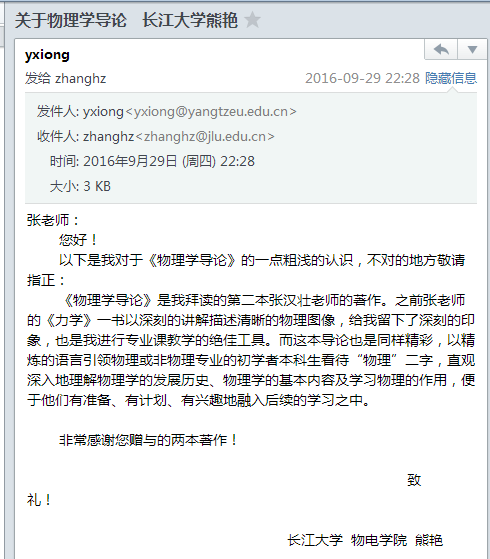 A85-1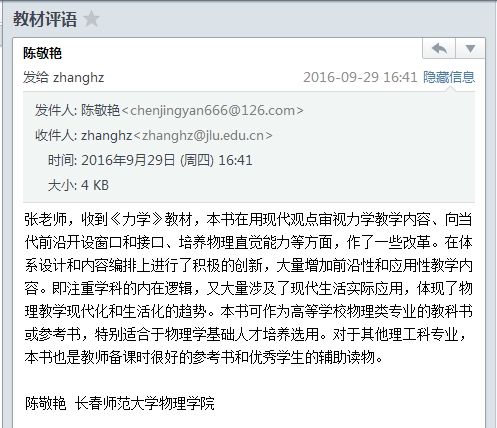 A86-1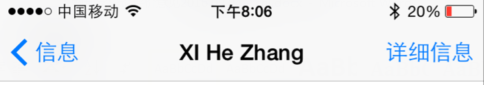 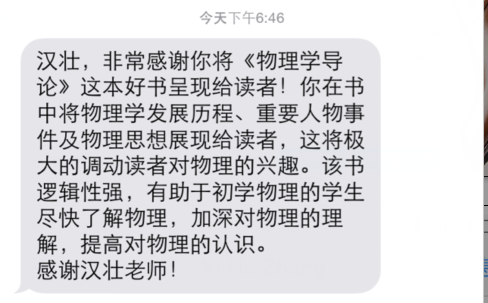 A86-2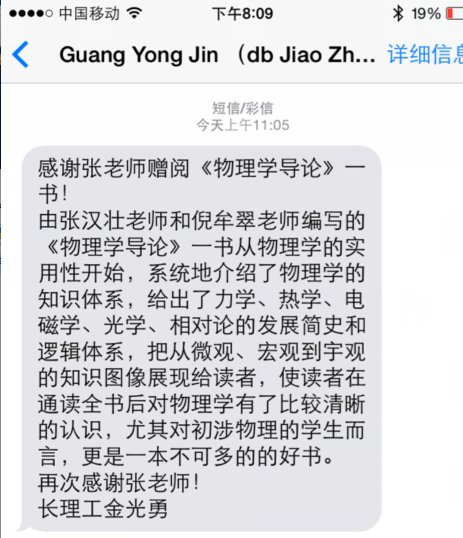 A86-3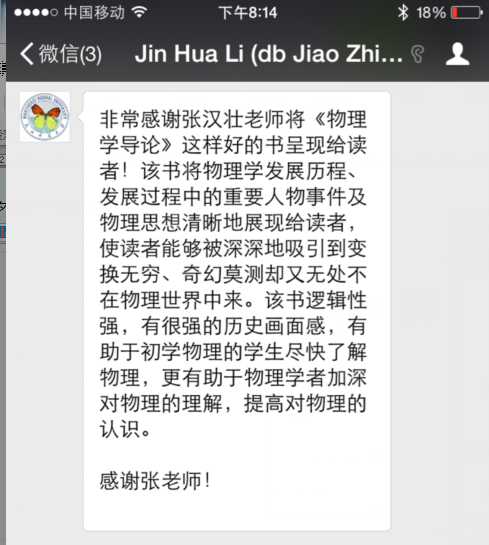 A86-4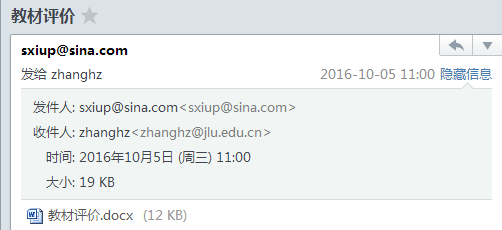 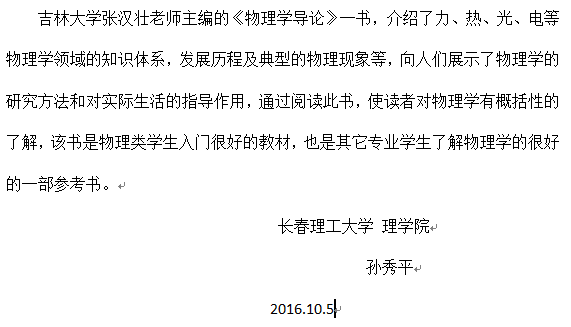 A86-5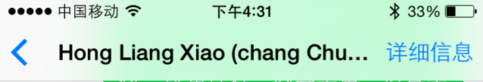 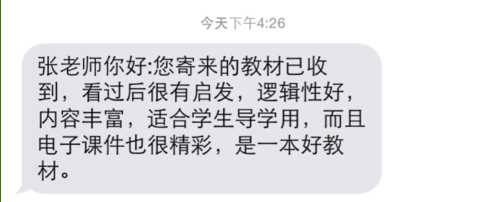 A87-1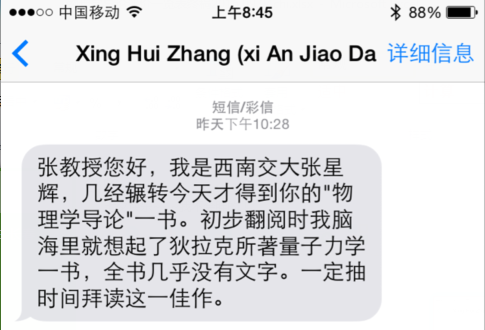 A88-1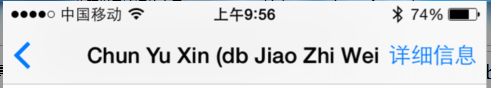 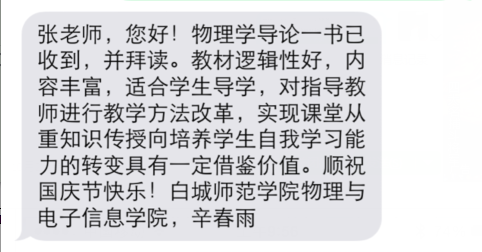 A88-2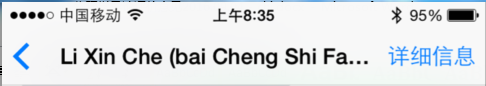 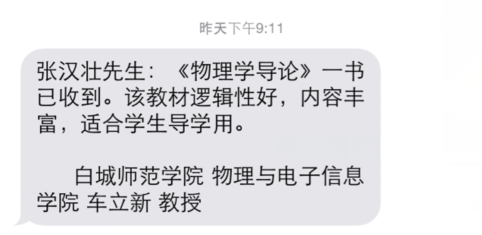 A89-1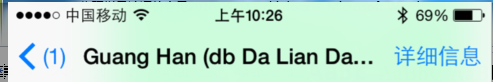 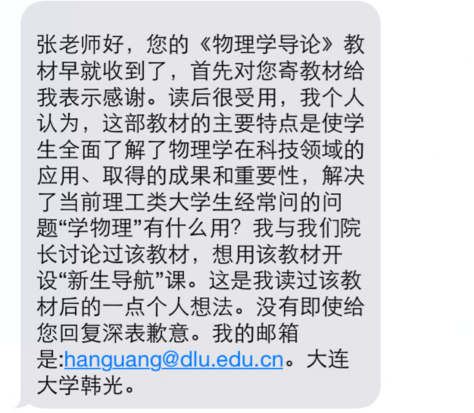 A89-2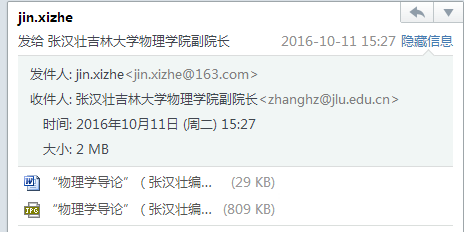 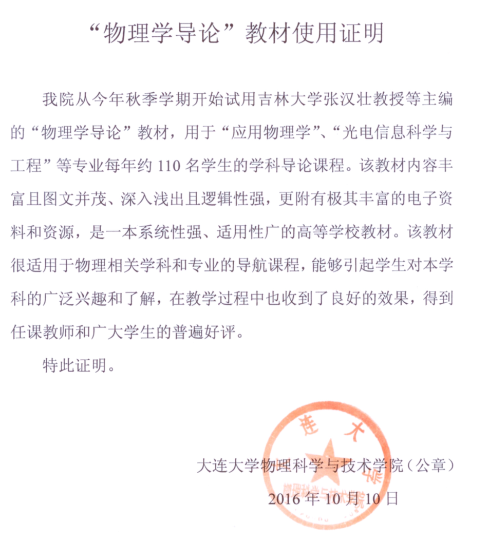 A90-1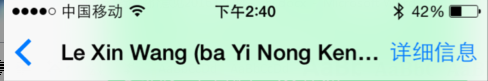 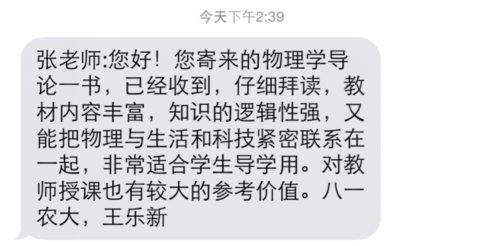 A91-1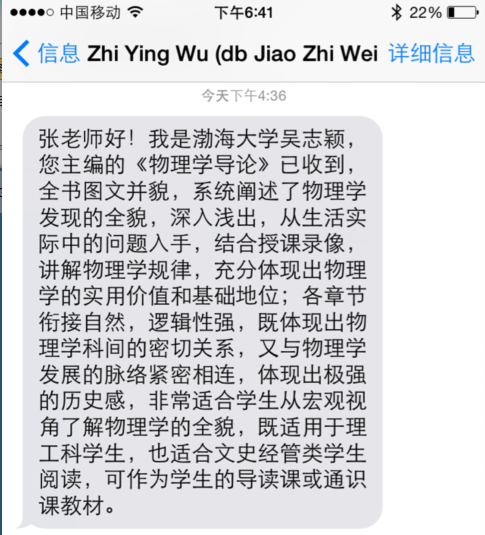 A92-1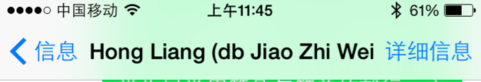 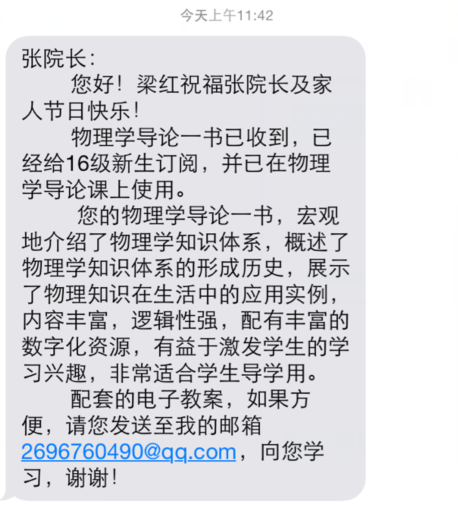 A92-2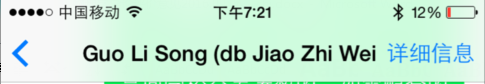 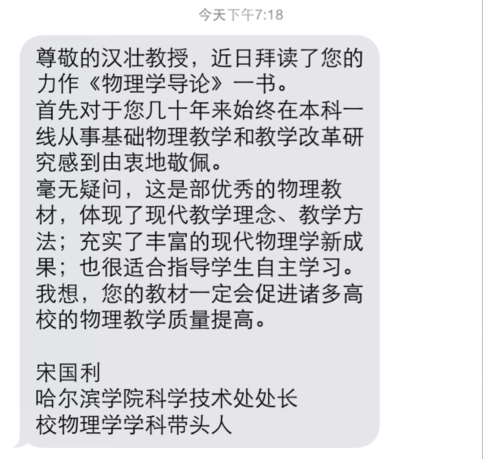 A93-1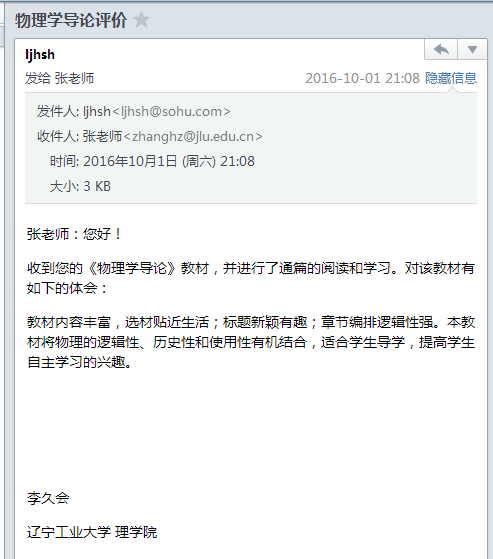 A94-1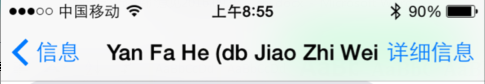 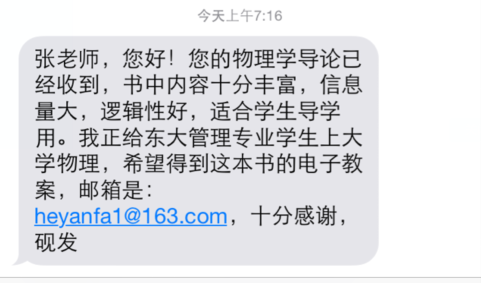 A95-1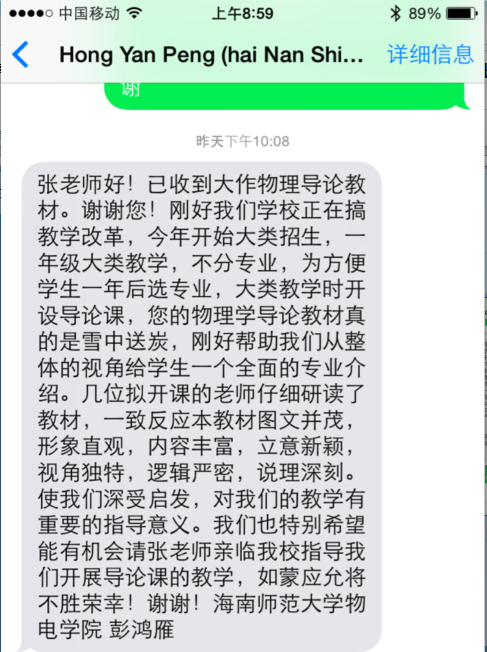 A95-2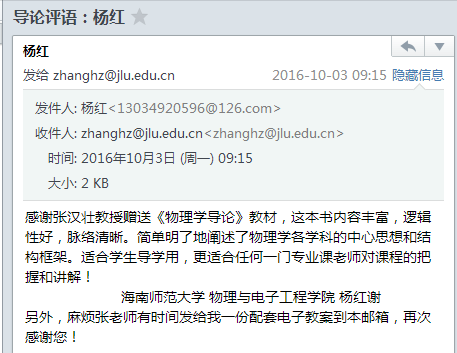 A96-1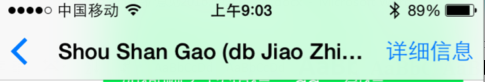 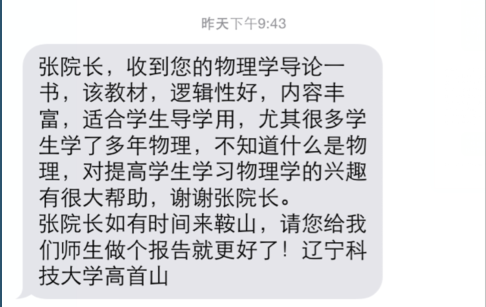 A96-2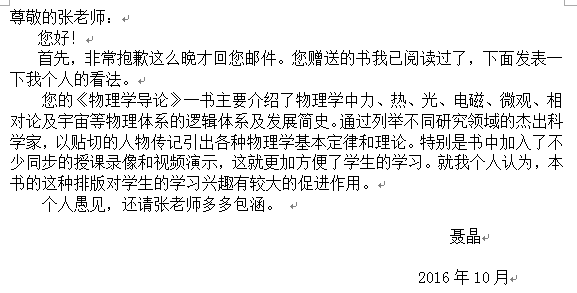 A97-1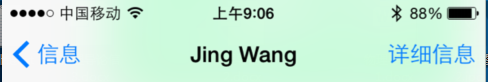 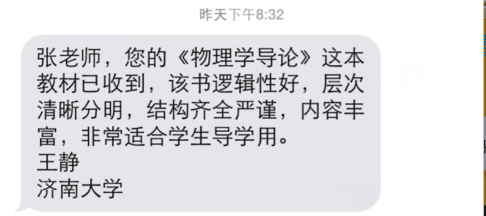 A97-2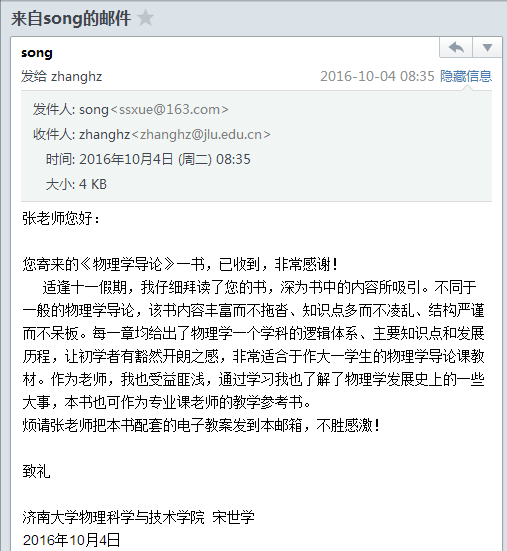 A97-3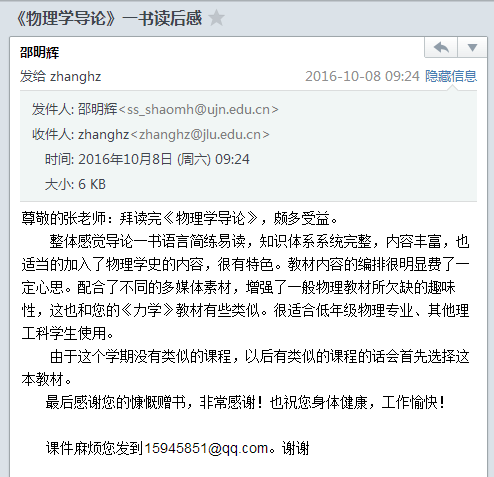 A98-1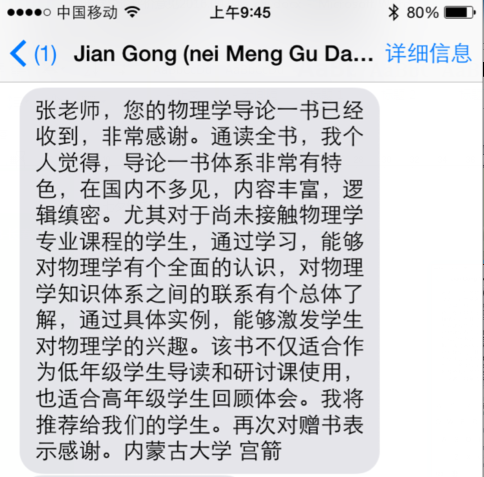 A98-2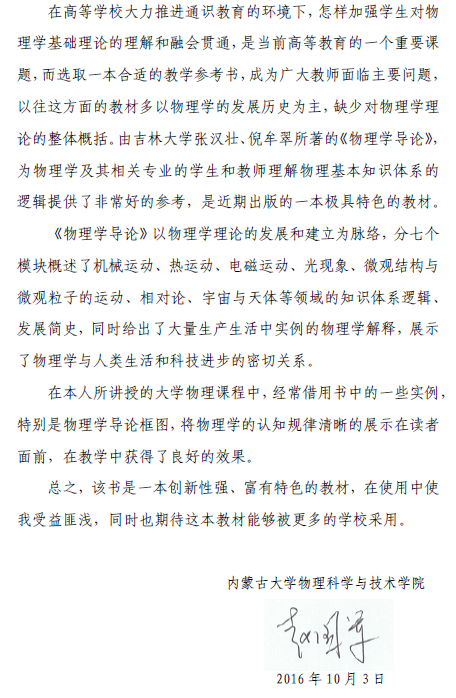 A98-3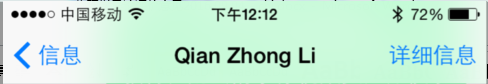 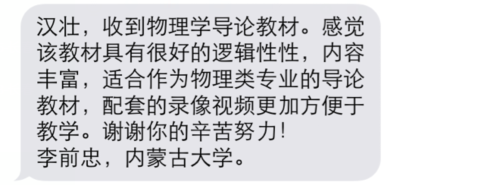 A98-4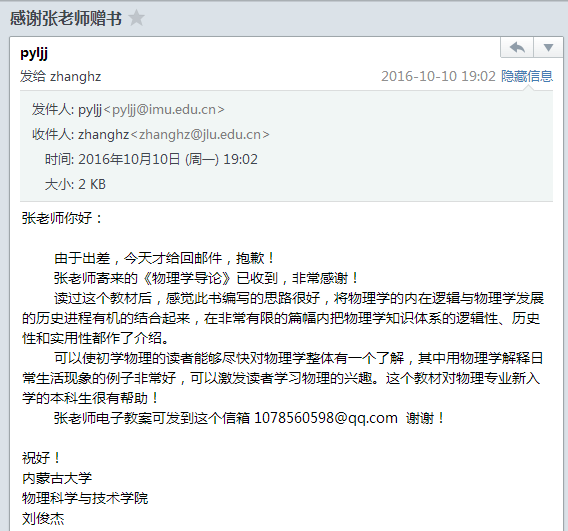 A99-1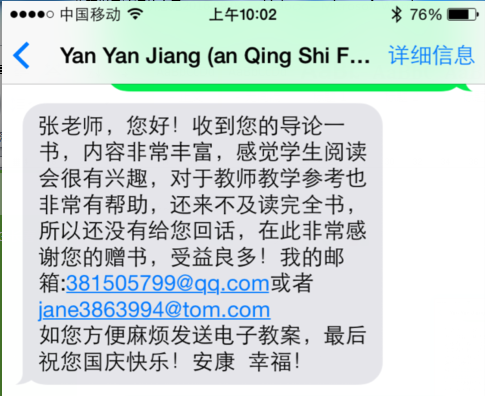 A100-1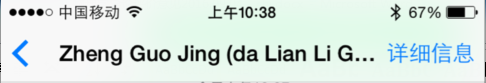 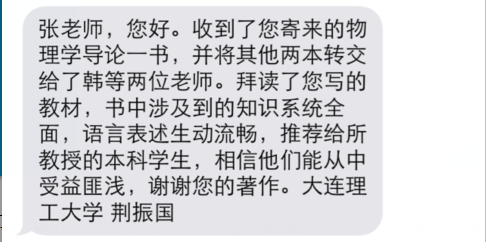 A100-2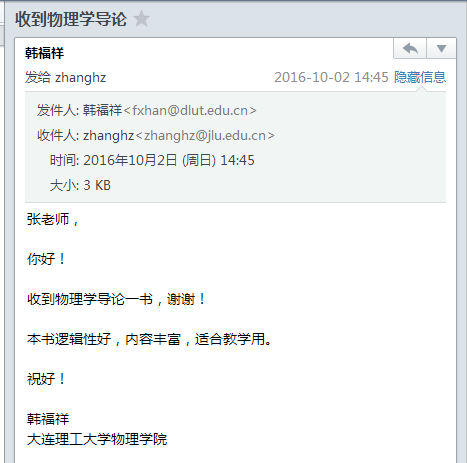 A100-3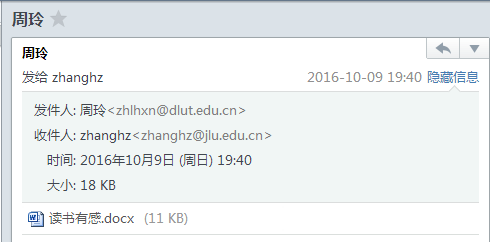 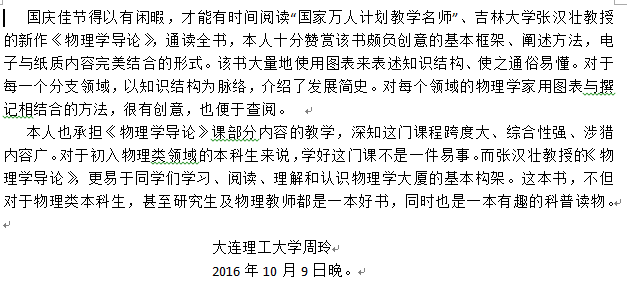 A101-1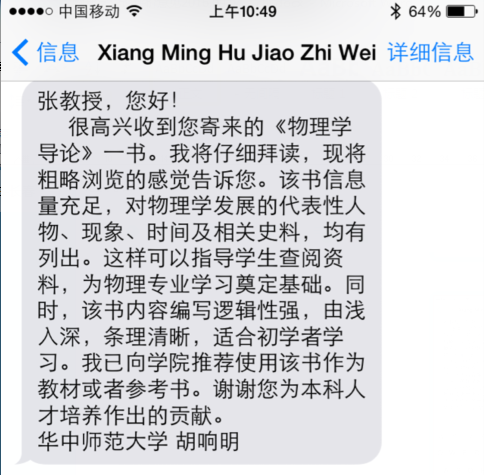 A102-1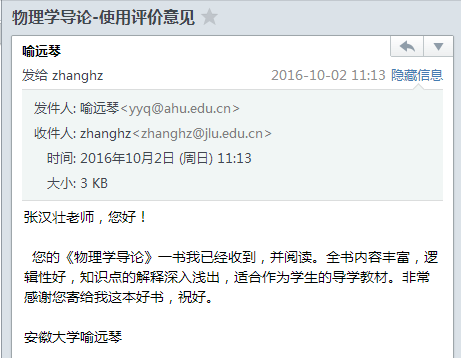 A103-1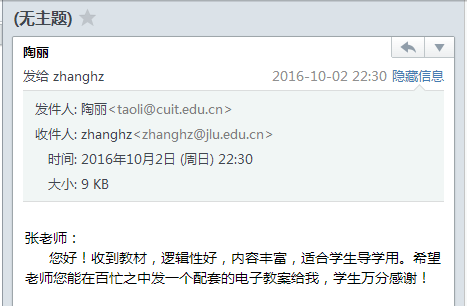 A104-1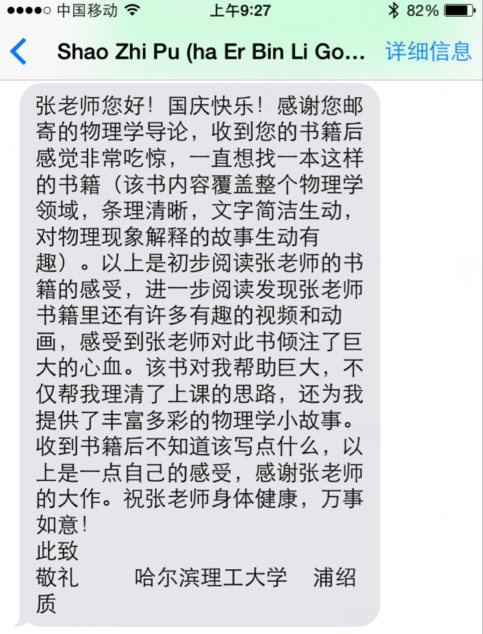 A105-1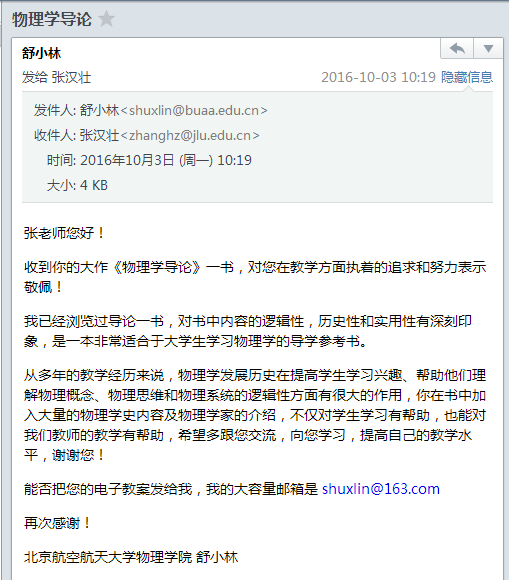 A106-1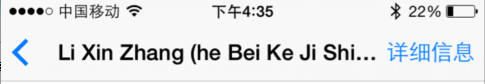 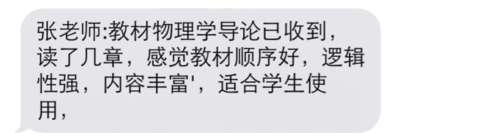 A107-1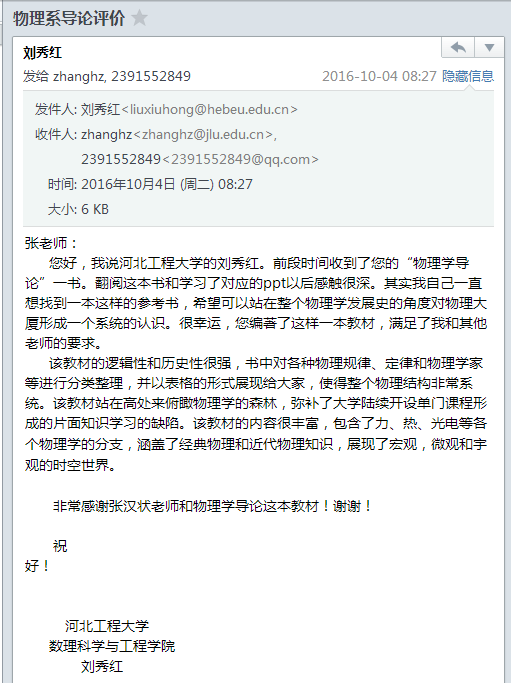 A108-1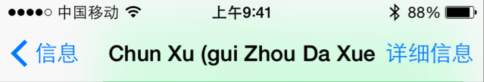 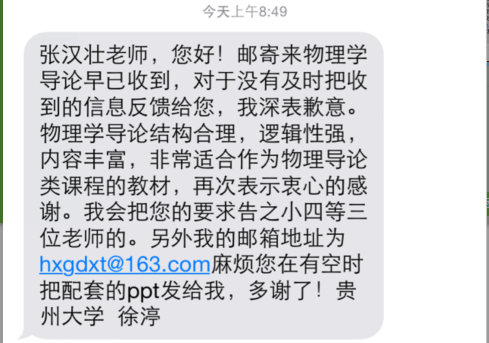 A109-1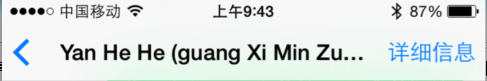 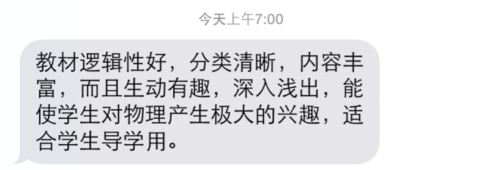 A110-1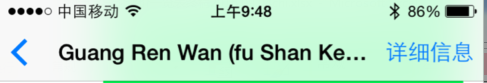 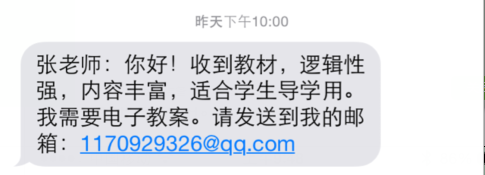 A111-1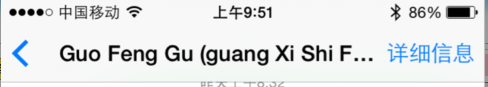 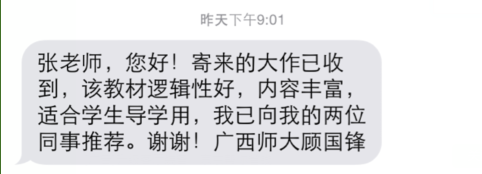 A111-2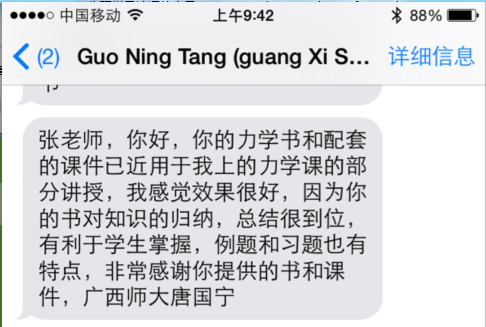 A112-1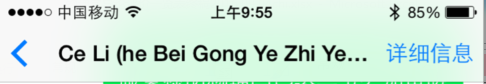 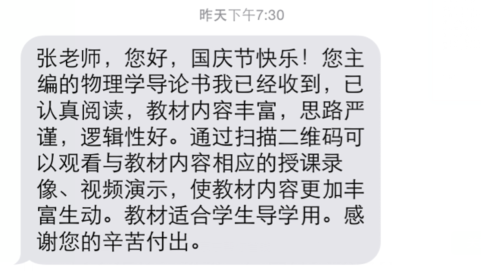 A113-1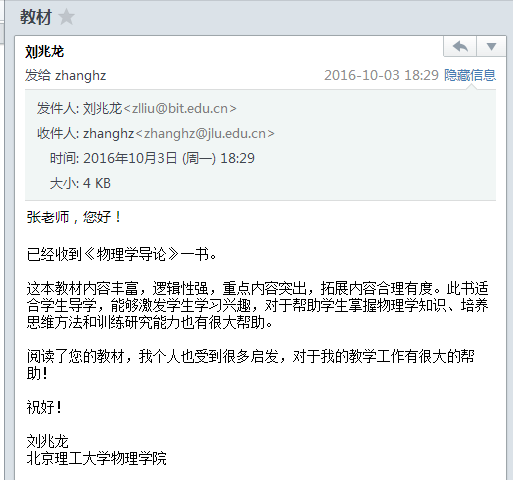 A114-1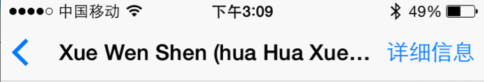 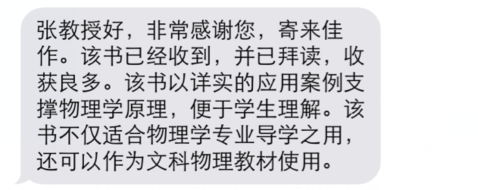 A115-1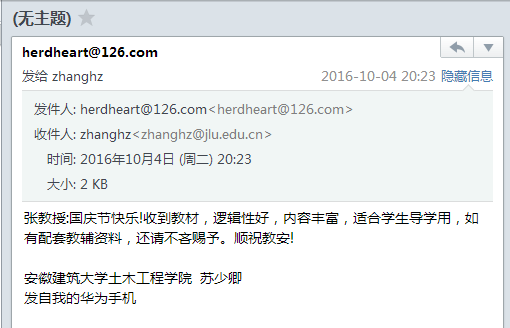 A116-1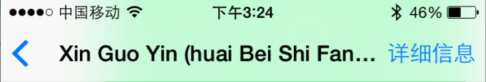 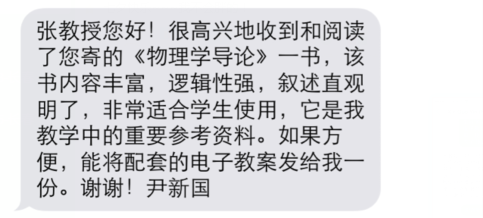 A116-2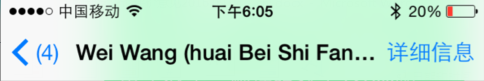 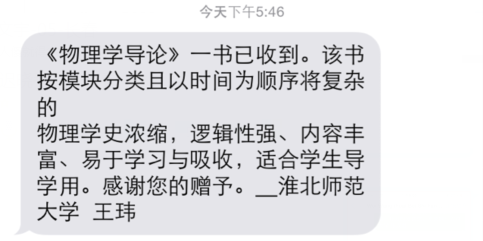 A117-1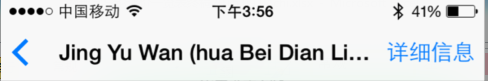 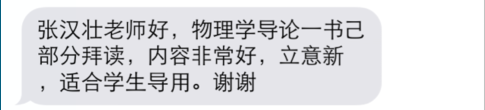 A118-1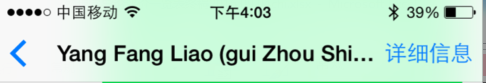 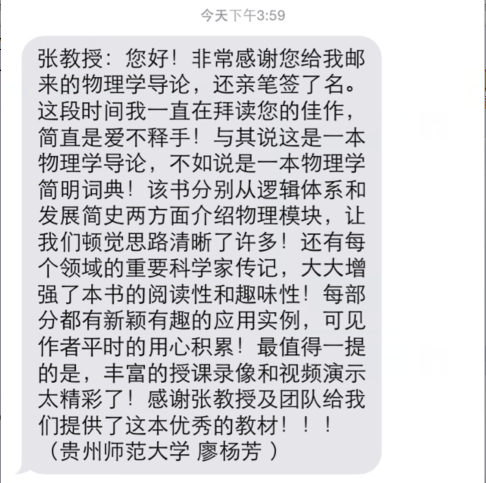 A119-1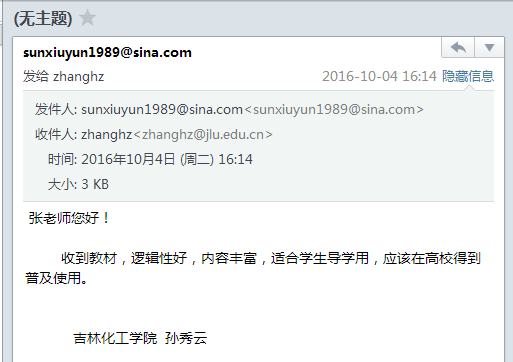 A119-2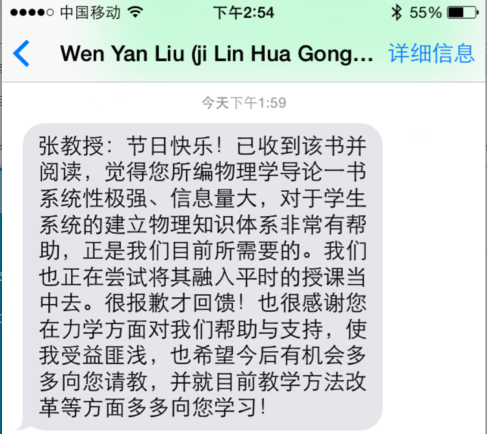 A120-1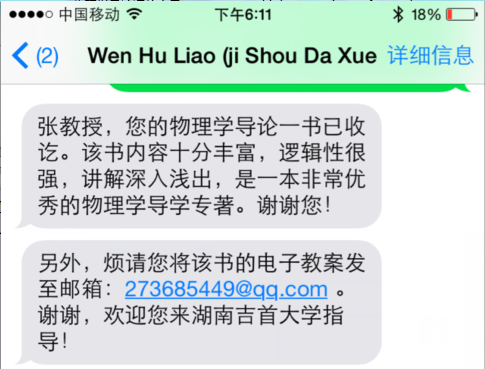 A121-1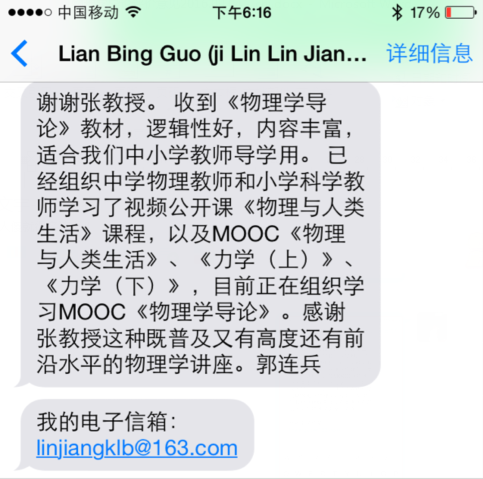 A122-1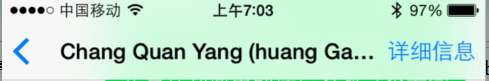 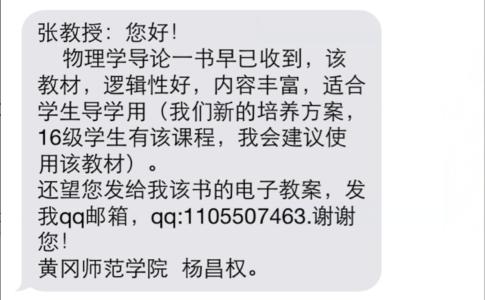 A123-1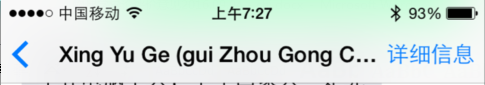 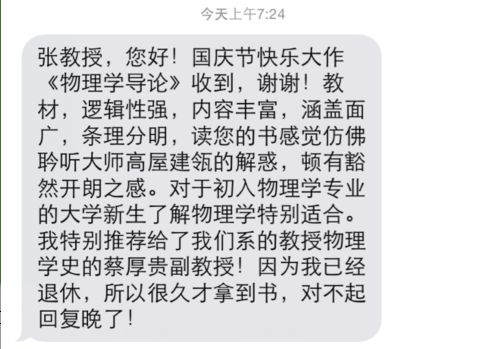 A124-1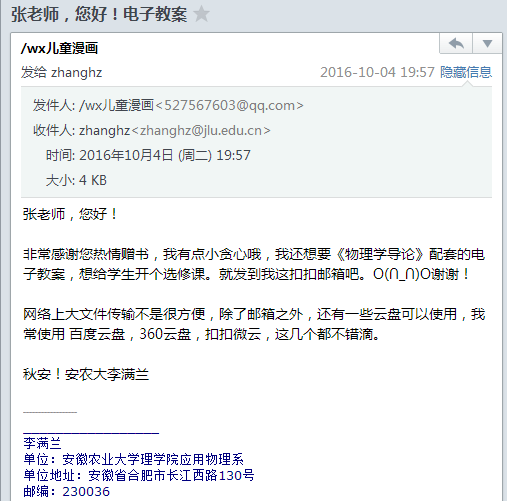 A125-1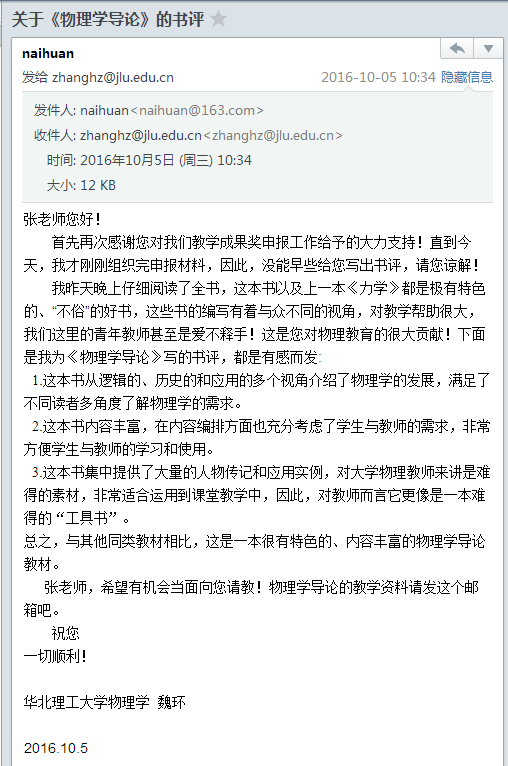 A126-1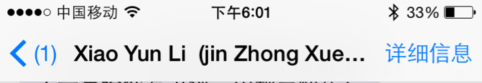 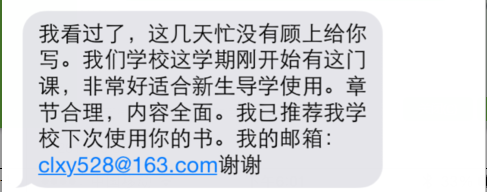 A127-1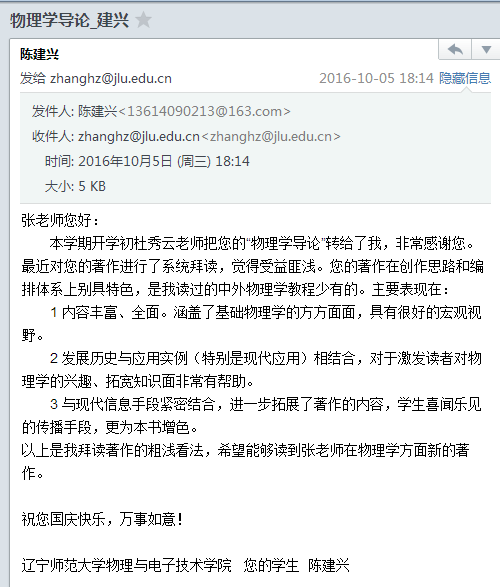 A127-2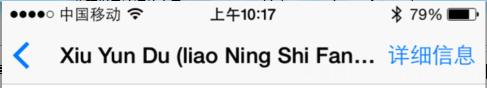 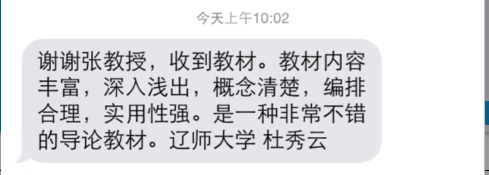 A127-3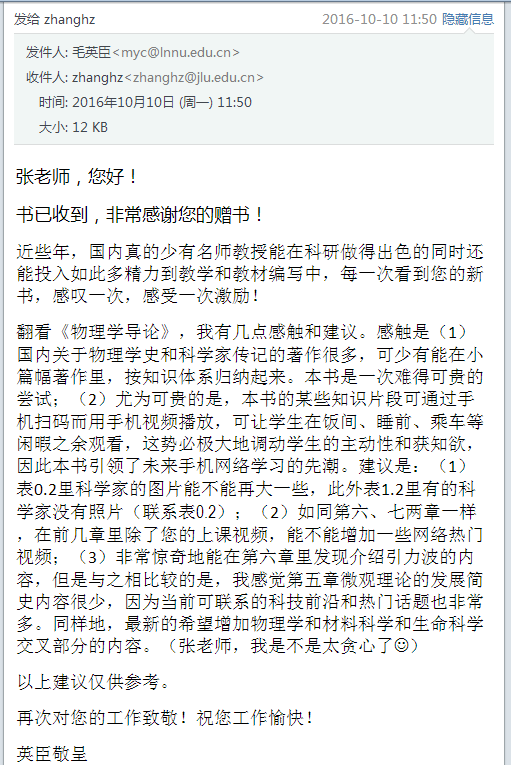 A128-1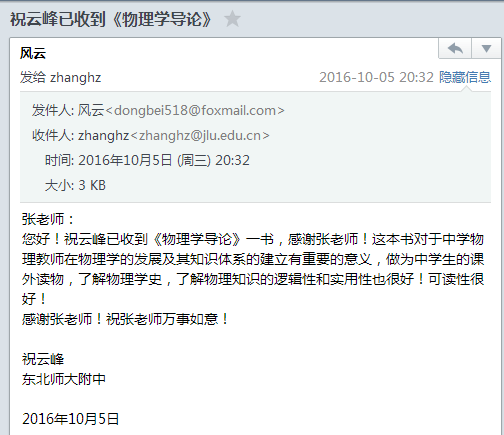 A129-1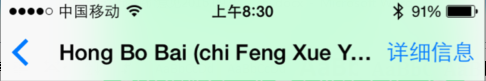 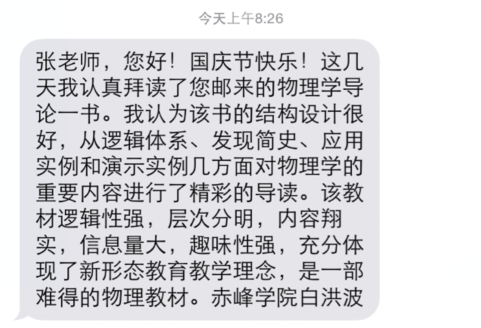 A130-1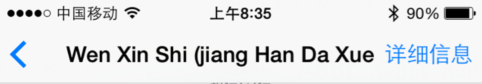 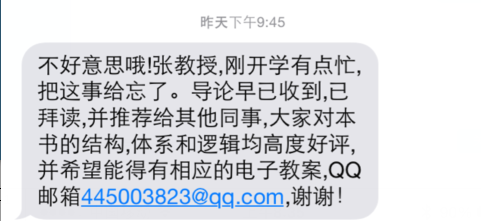 A131-1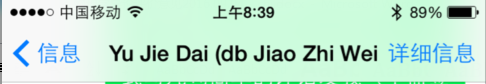 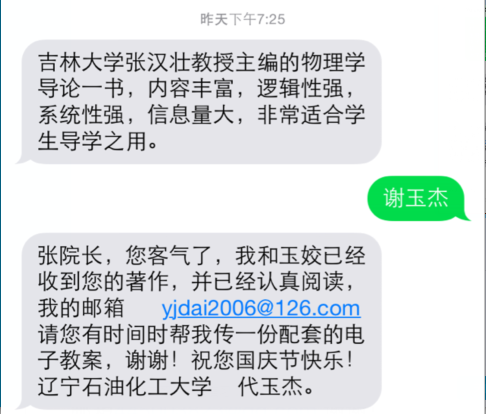 A131-2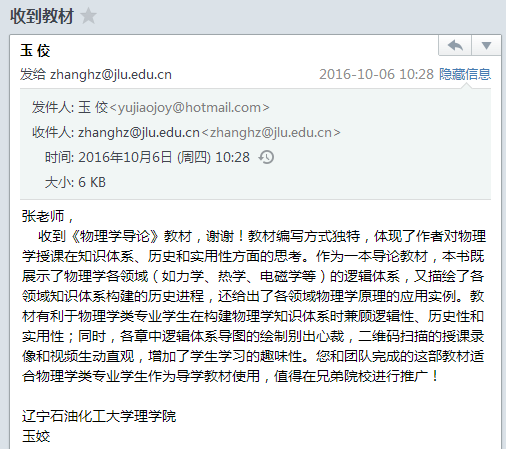 A132-1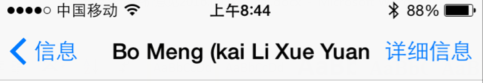 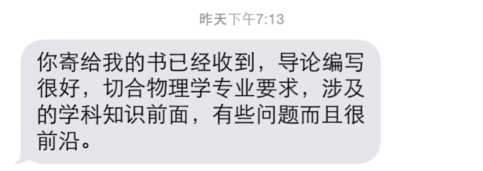 A133-1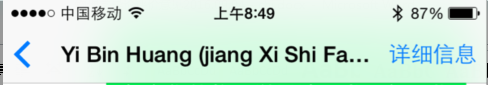 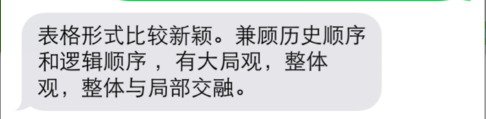 A133-2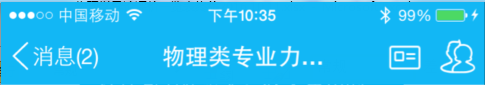 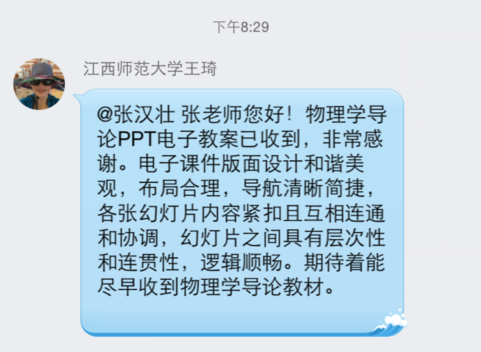 A134-1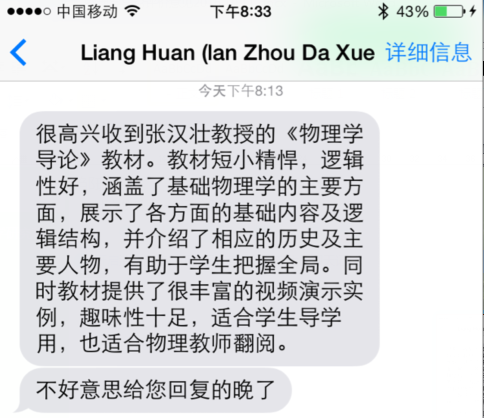 A134-2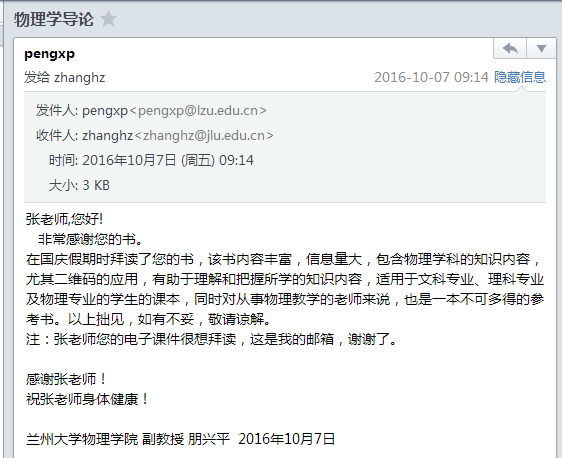 A134-3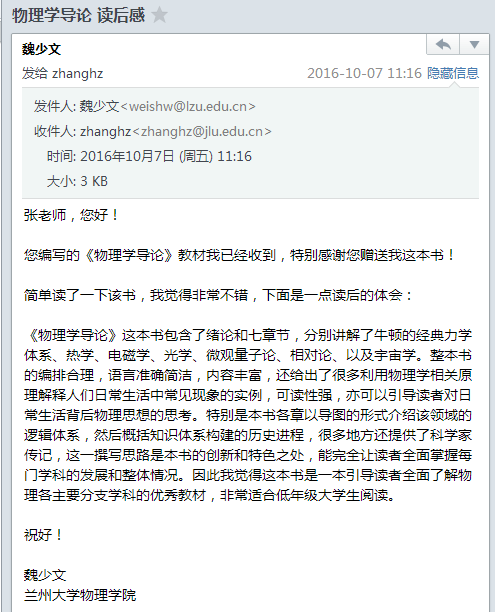 A135-1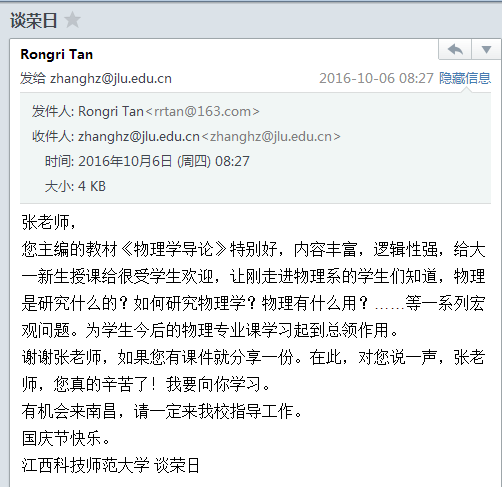 A136-1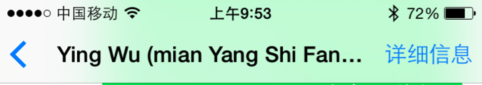 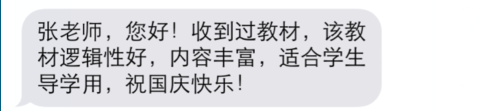 A136-2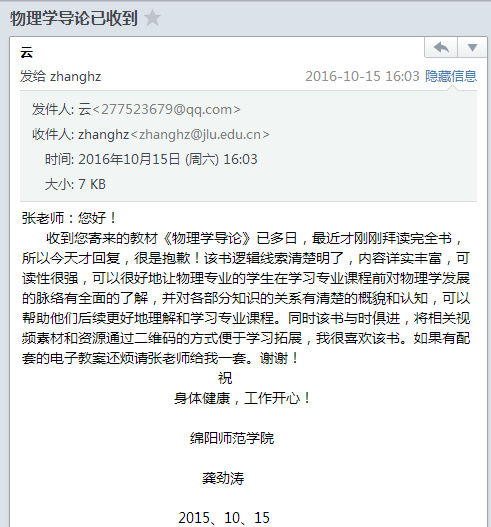 A137-1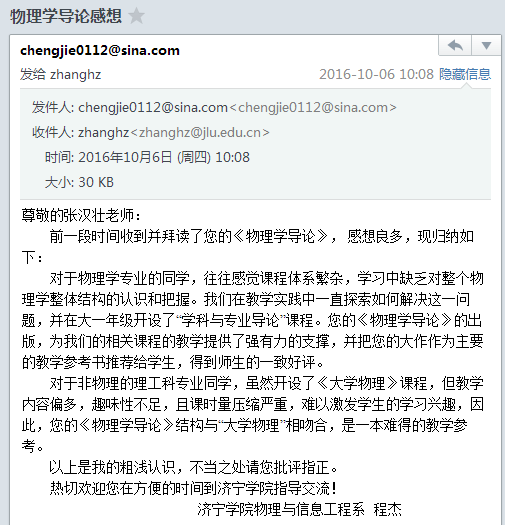 A138-1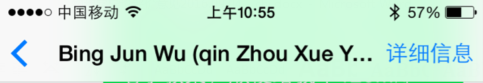 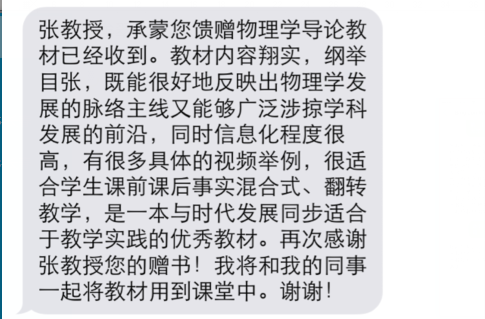 A139-1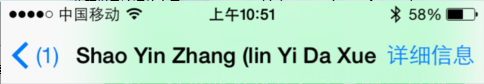 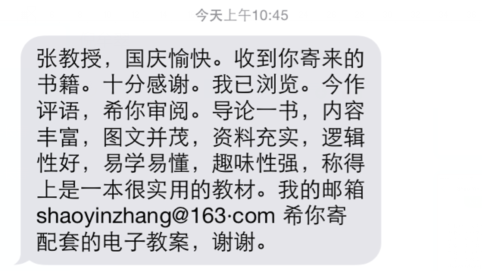 A140-1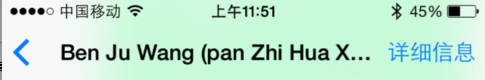 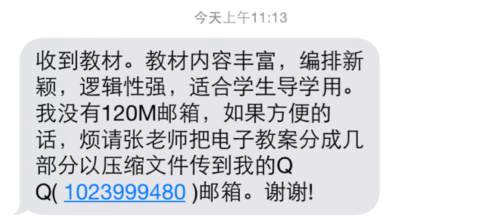 A141-1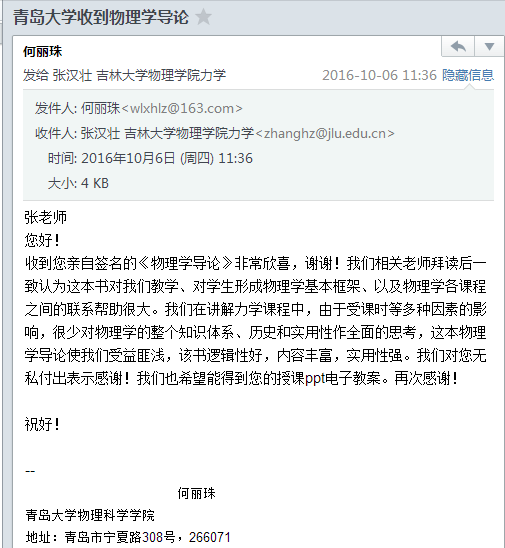 A141-2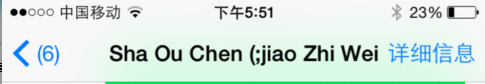 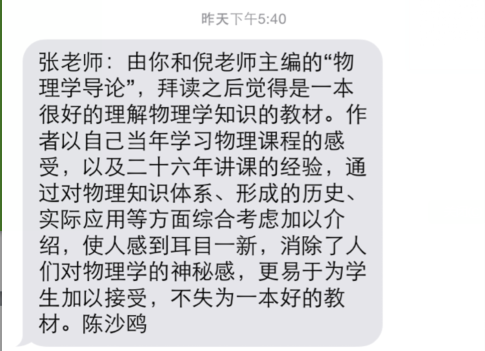 A141-3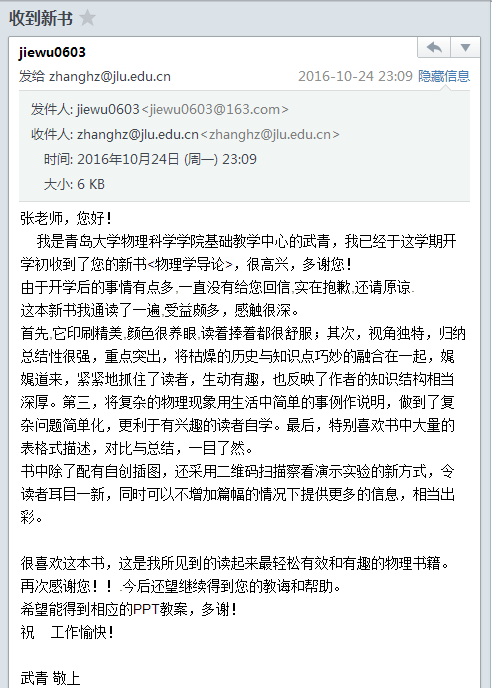 A142-1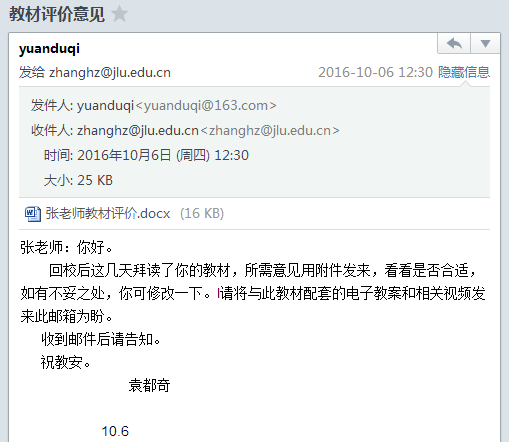 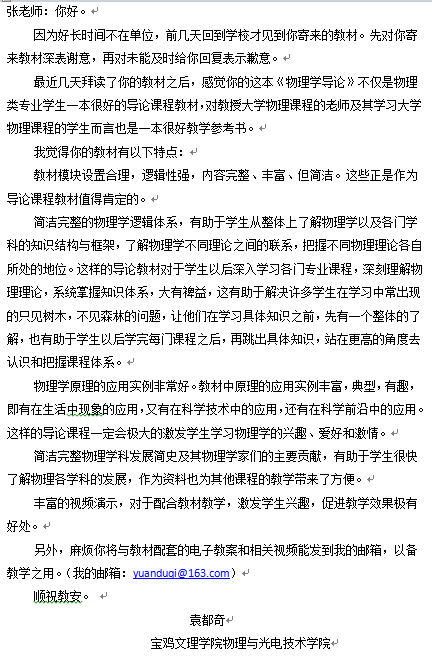 A142-2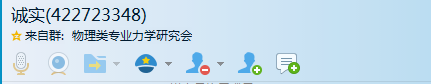 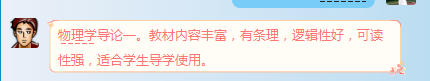 A143-1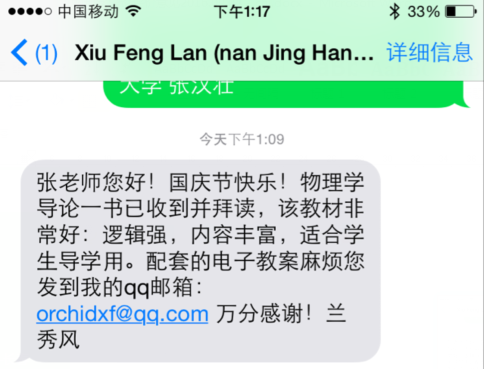 A143-2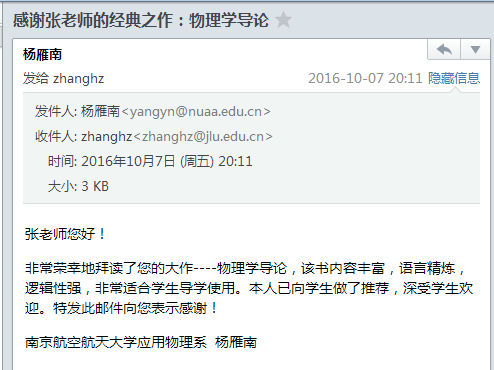 A144-1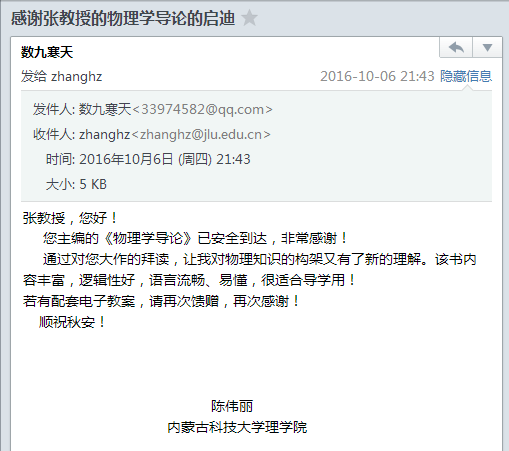 A145-1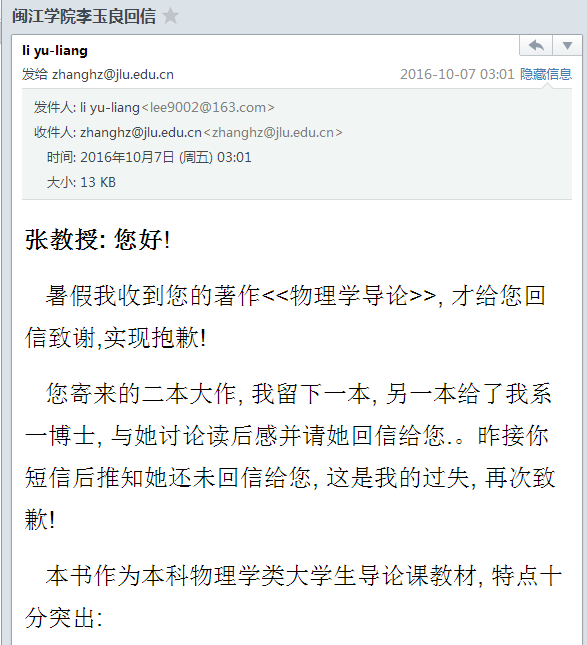 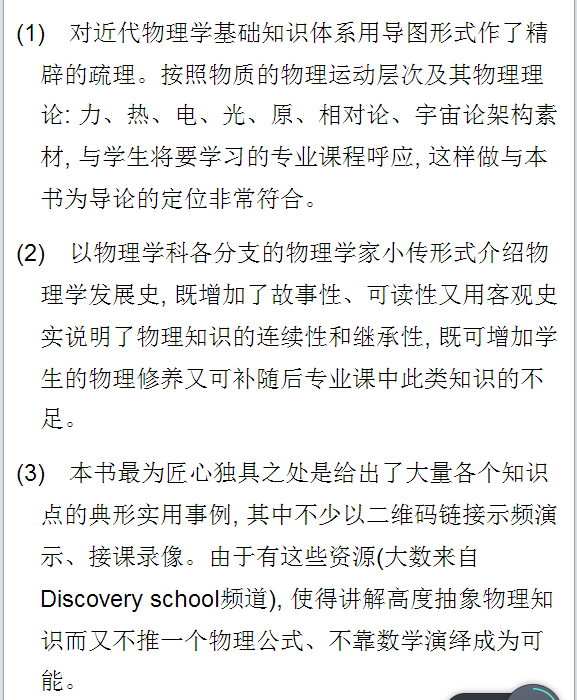 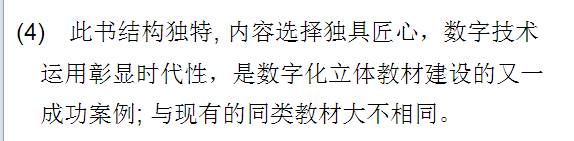 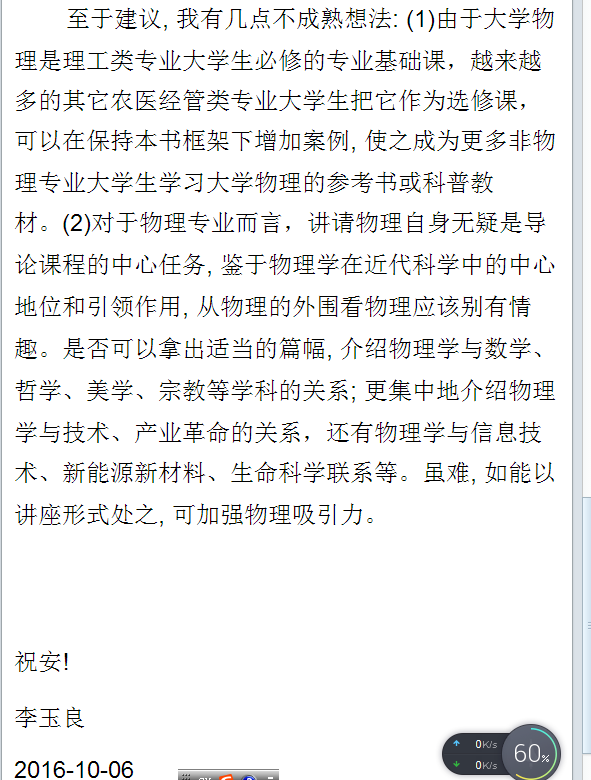 A146-1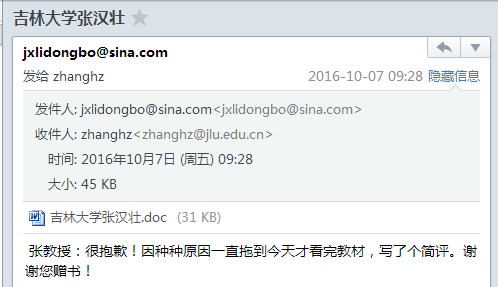 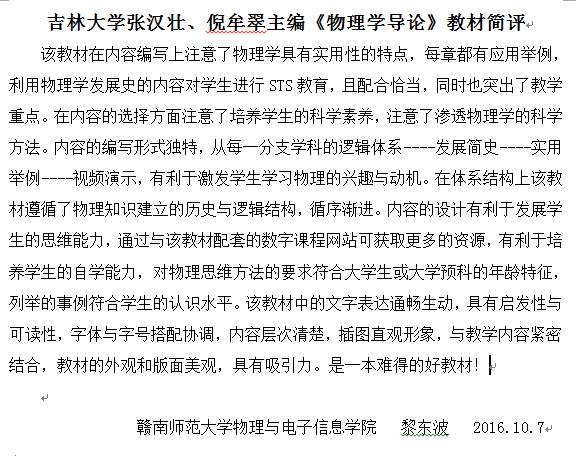 A147-1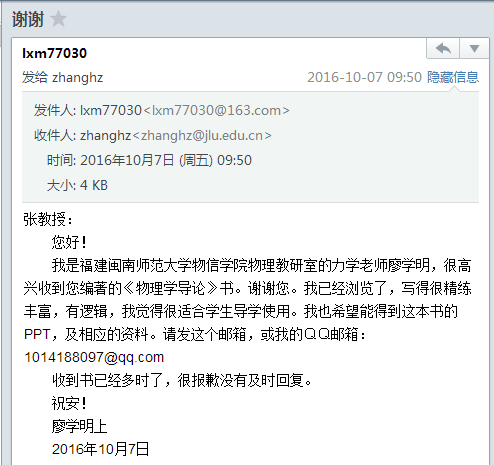 A148-1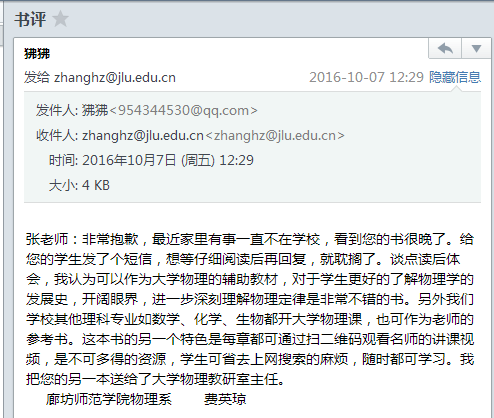 A149-1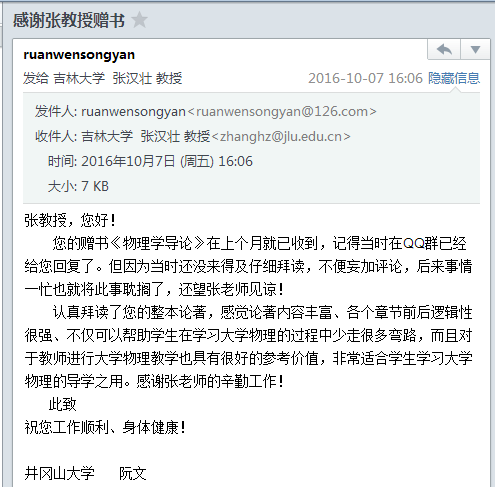 A149-2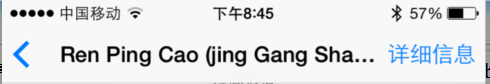 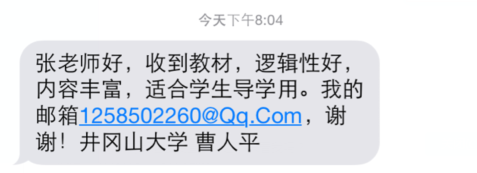 A150-1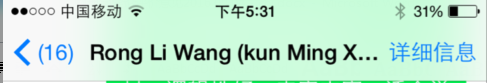 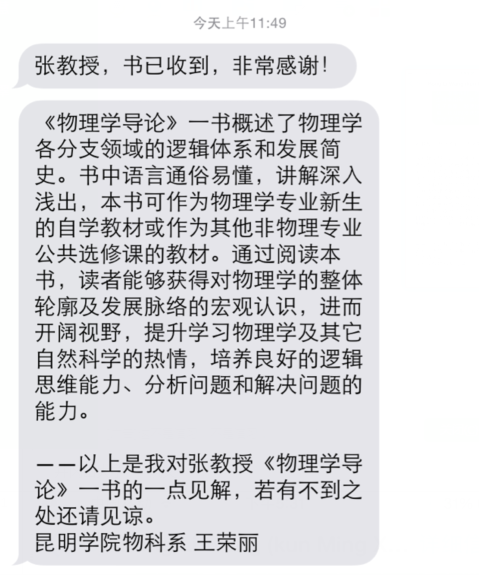 A151-1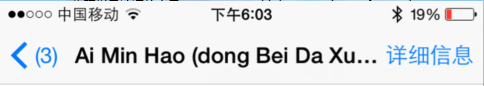 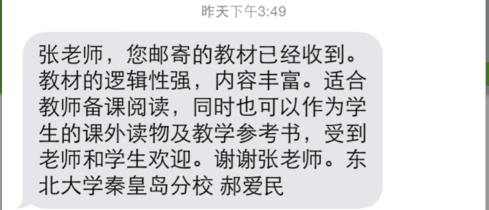 A152-1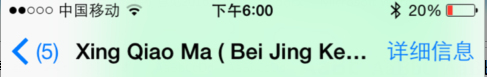 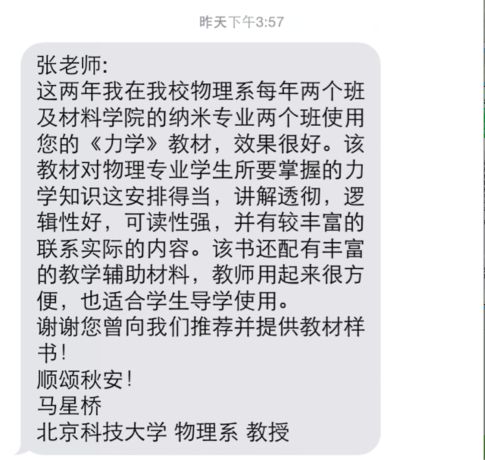 A153-1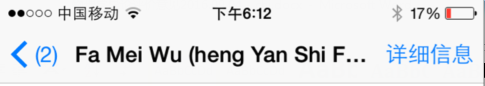 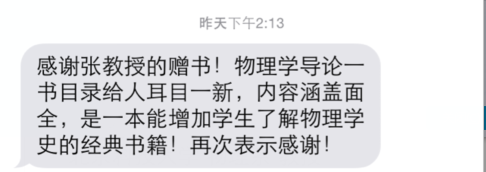 A153-2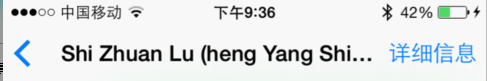 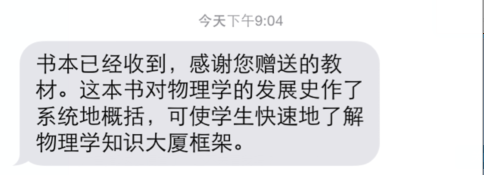 A154-1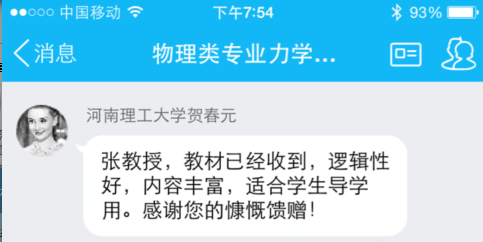 A155-1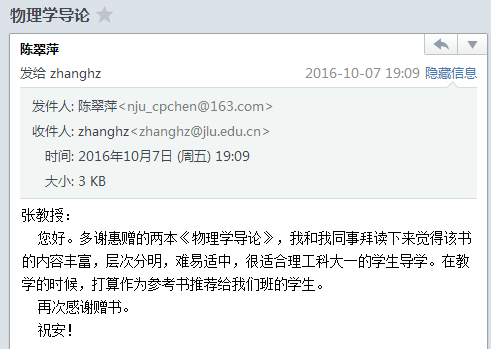 A156-1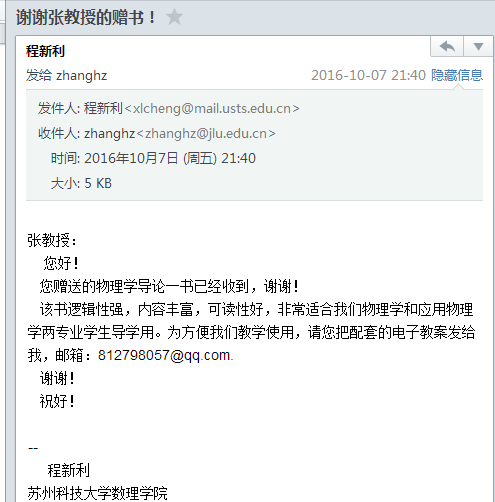 A156-2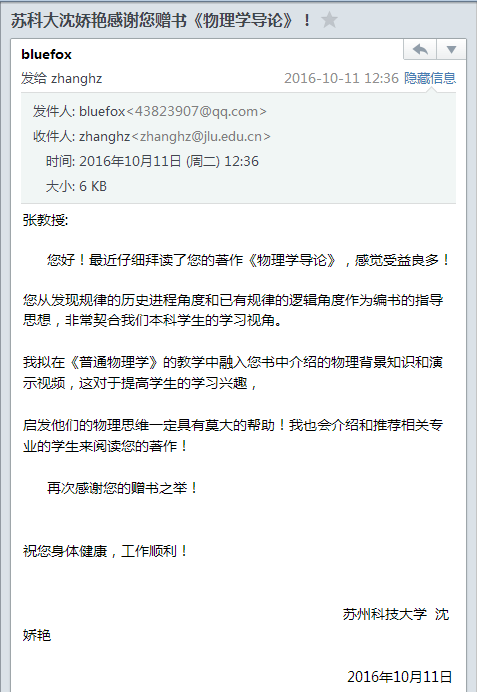 A157-1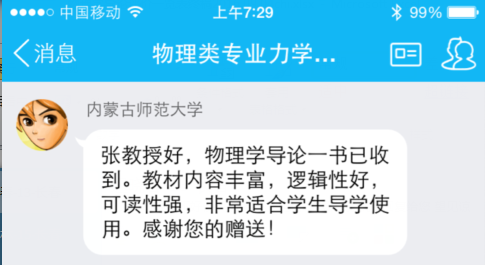 A158-1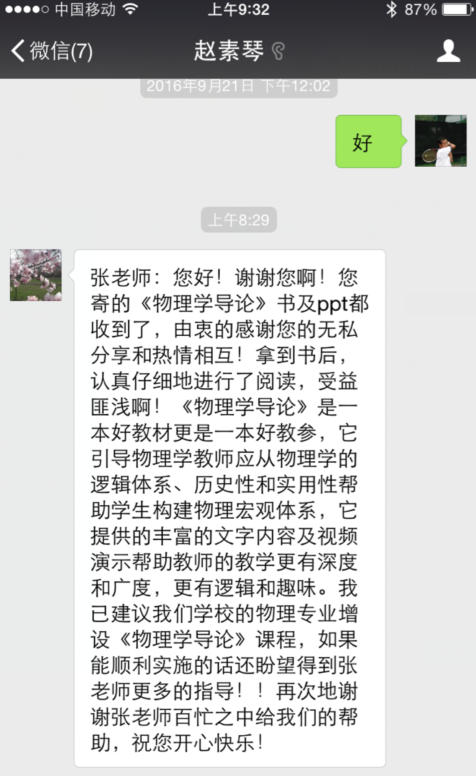 A159-1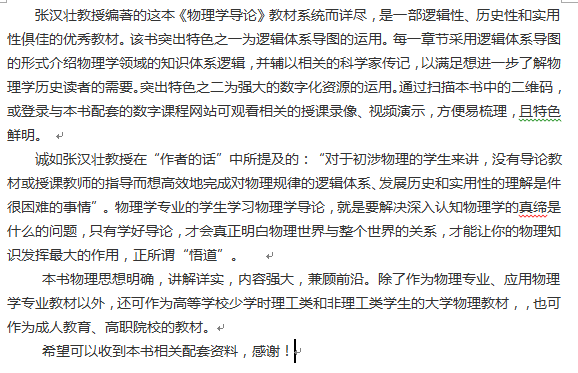 A160-1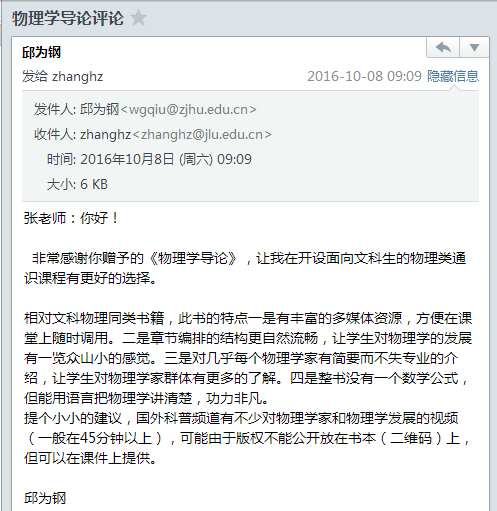 A160-2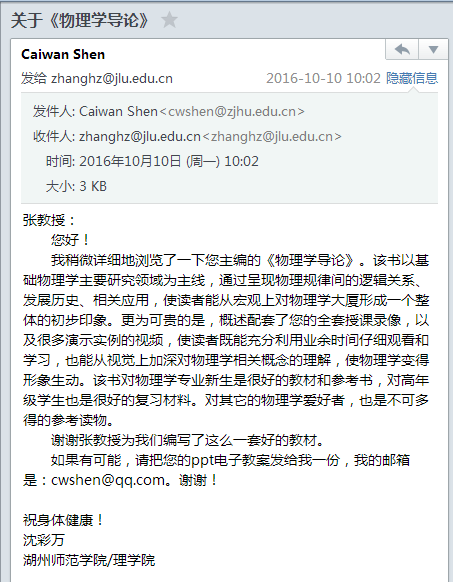 A161-1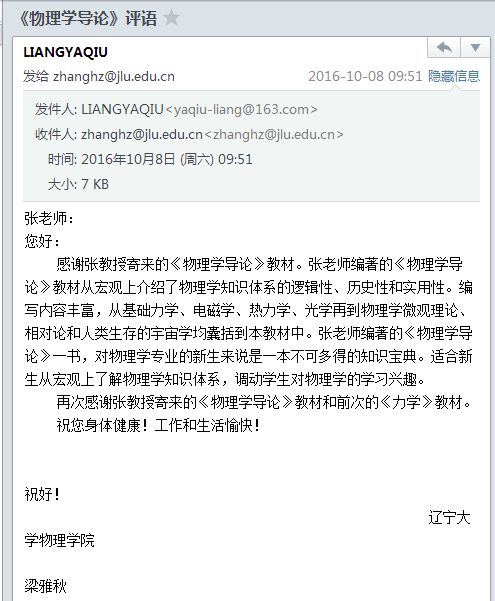 A162-1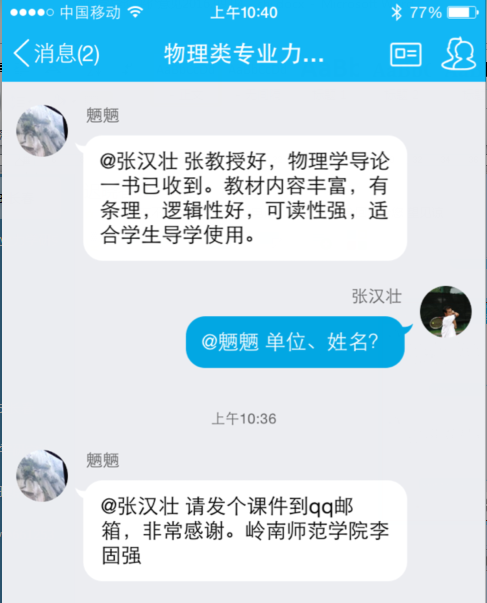 A163-1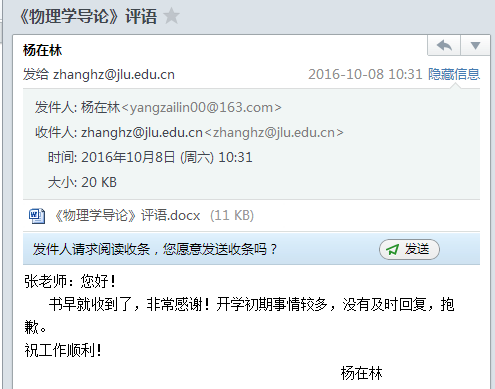 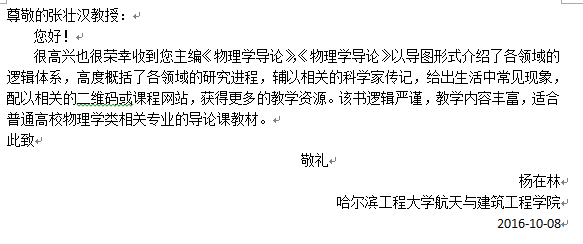 A164-1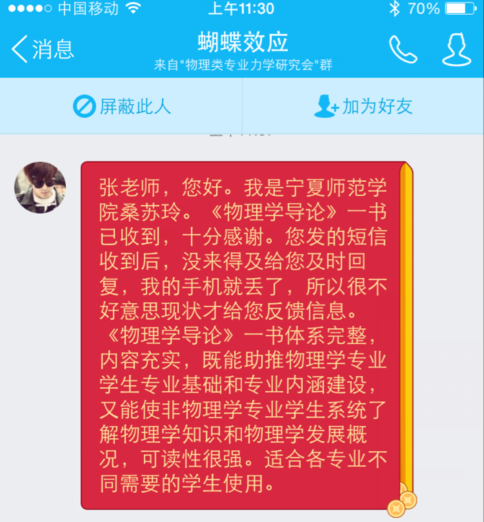 A165-1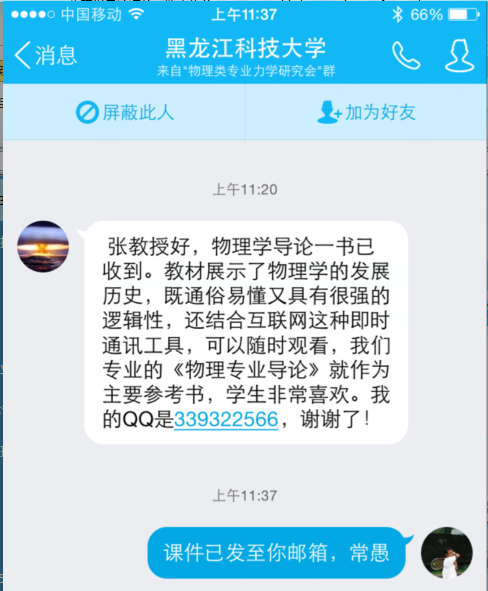 A166-1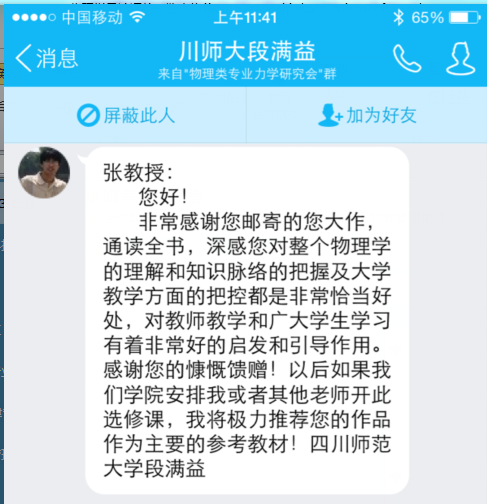 A167-1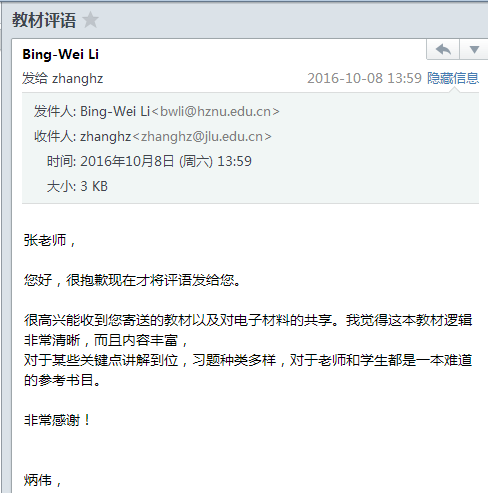 A168-1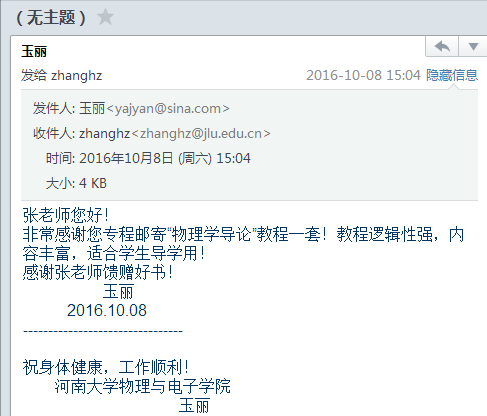 A169-1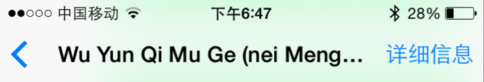 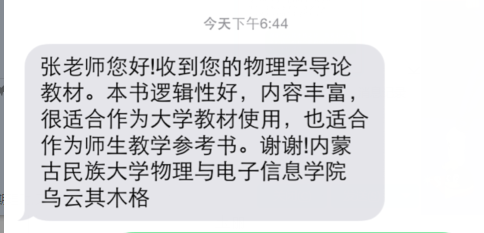 A170-1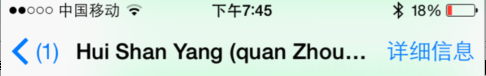 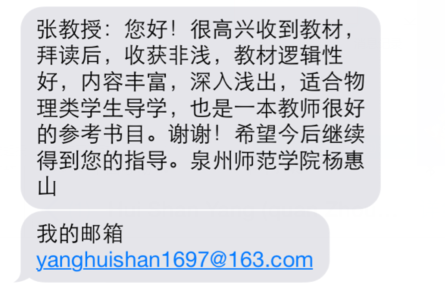 A171-1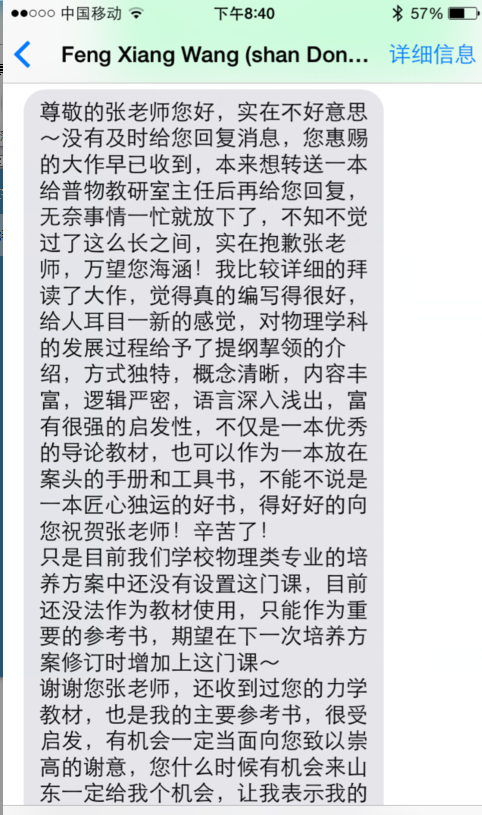 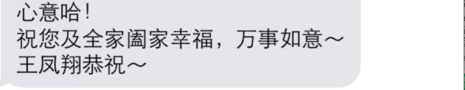 A172-1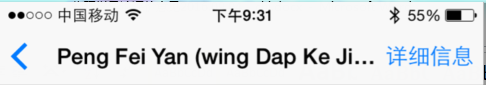 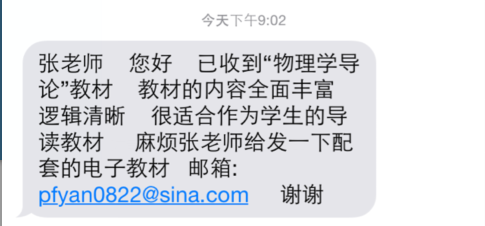 A173-1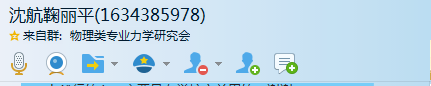 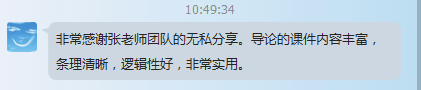 A174-1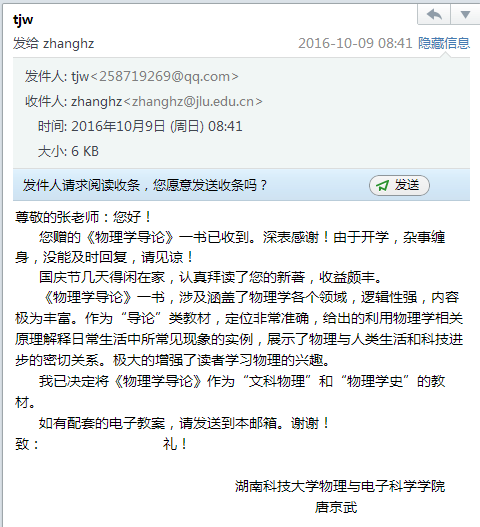 A175-1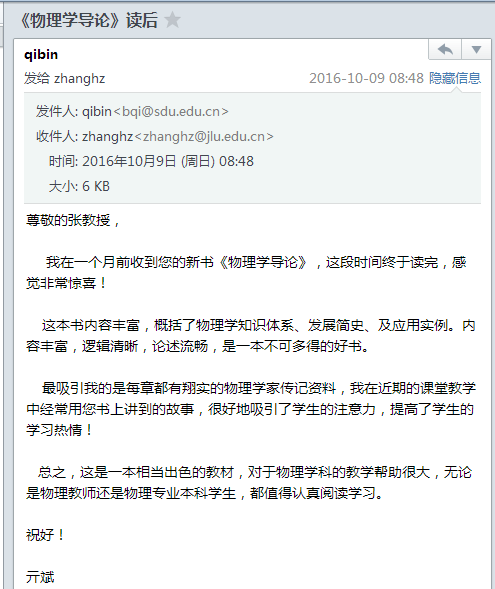 A176-1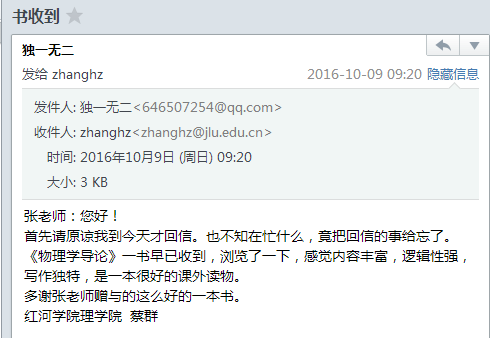 A177-1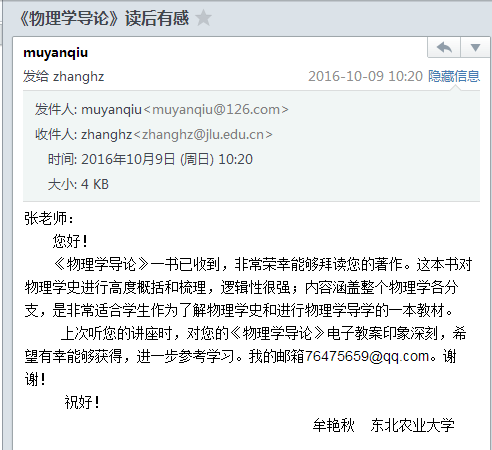 A178-1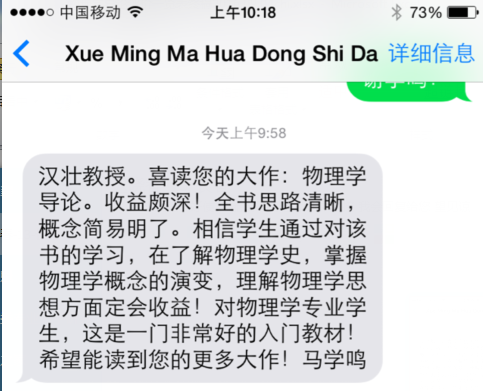 A179-1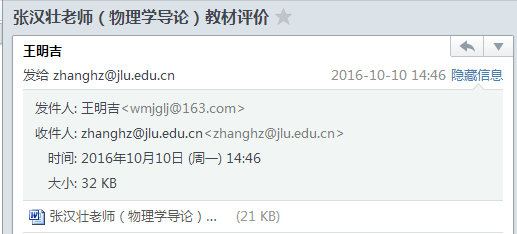 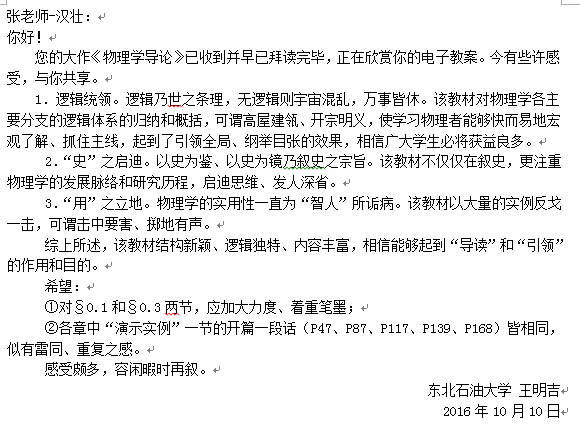 180-1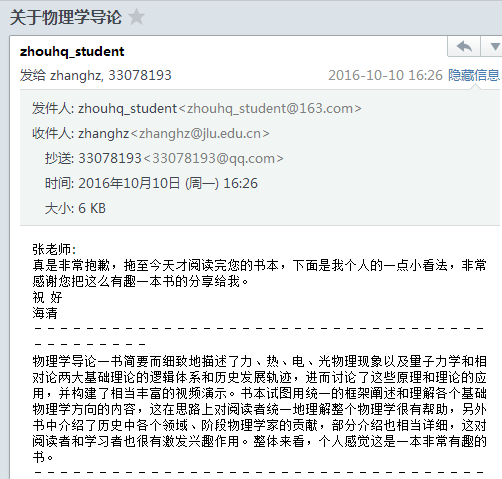 181-1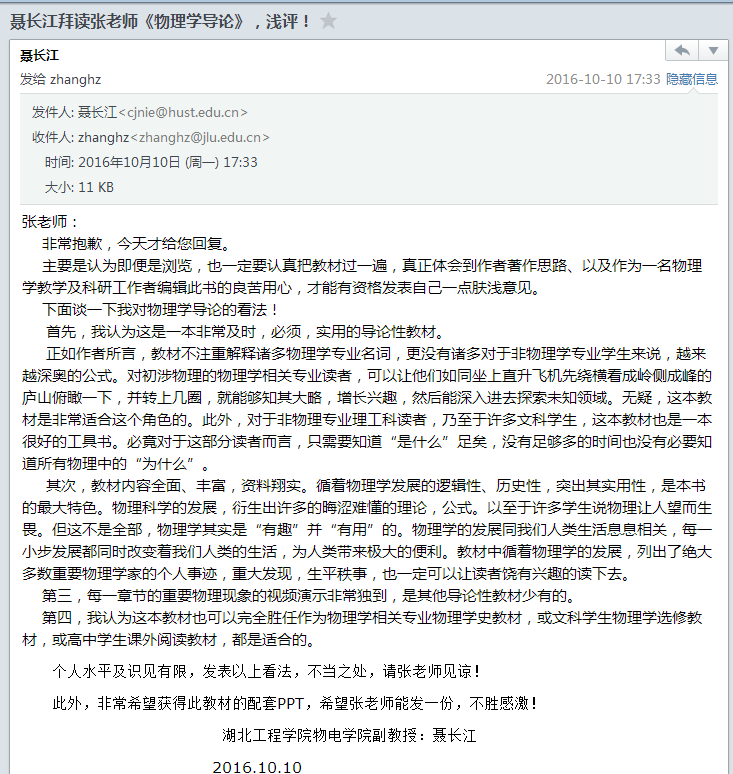 182-1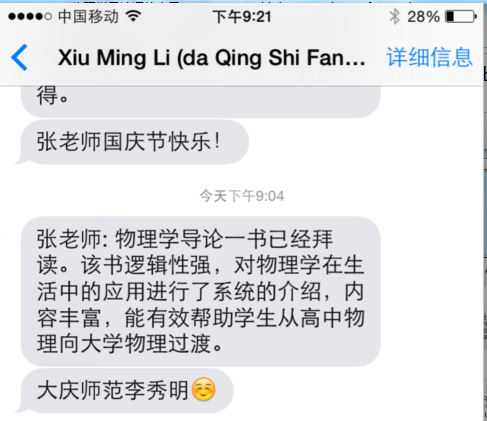 183-1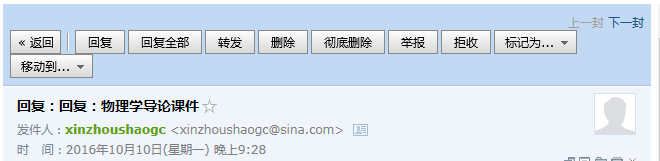 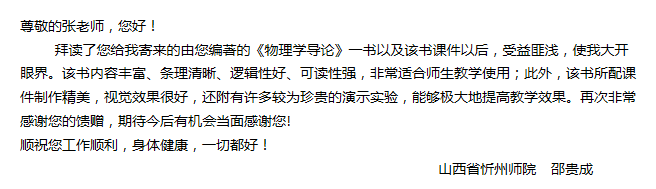 184-1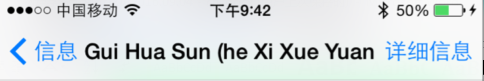 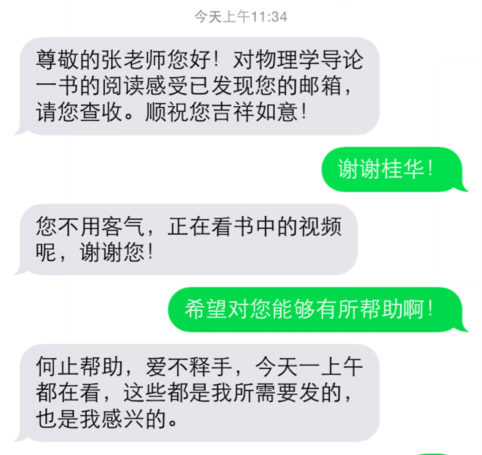 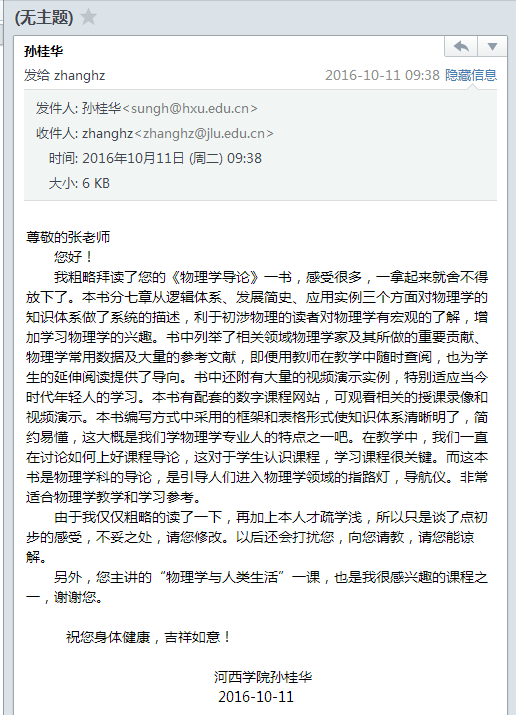 184-2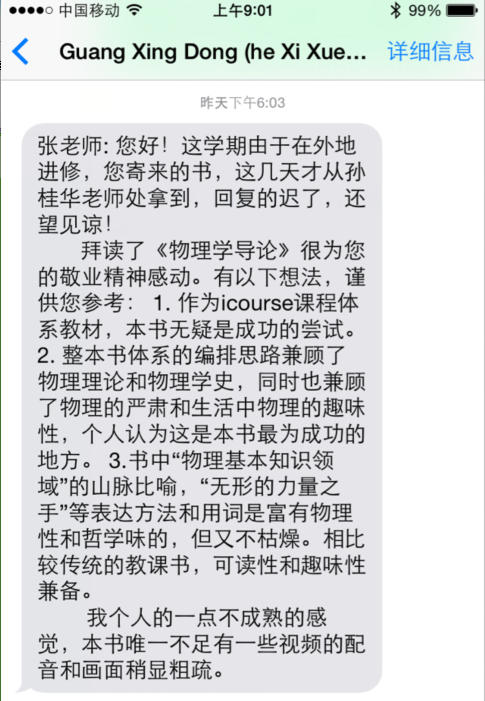 185-1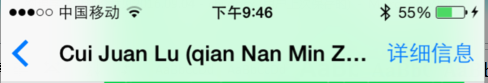 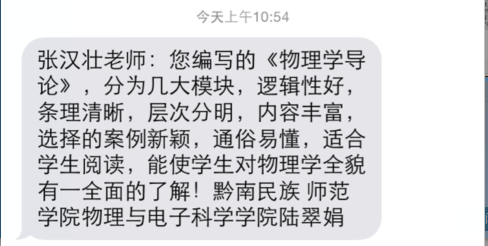 186-1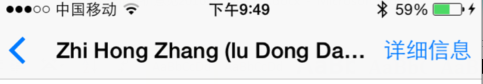 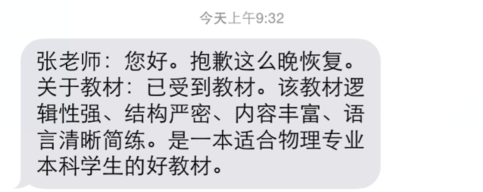 187-1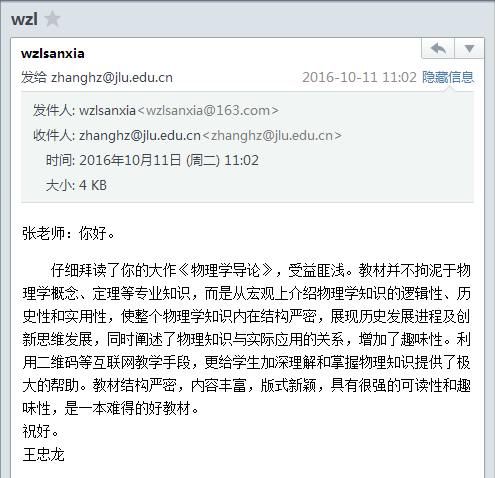 188-1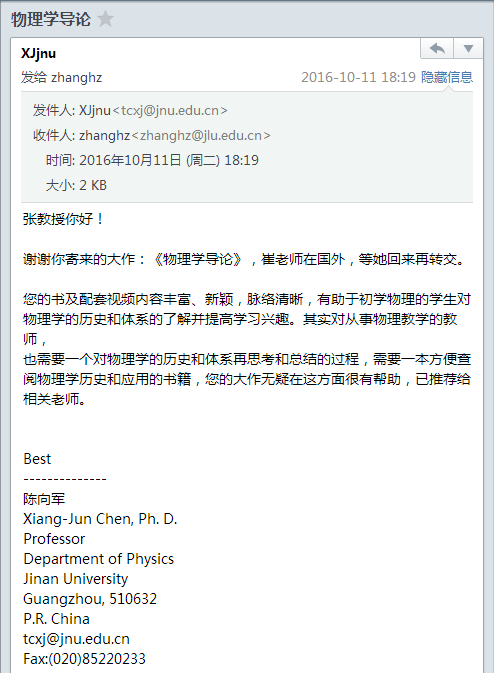 189-1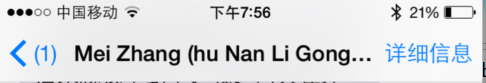 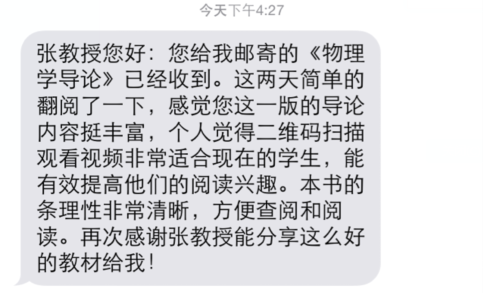 190-1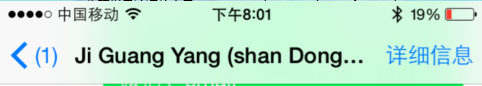 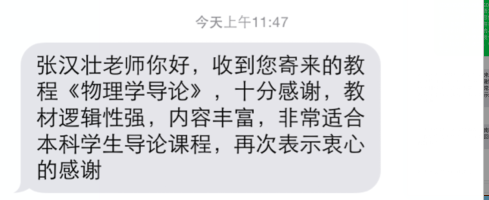 191-1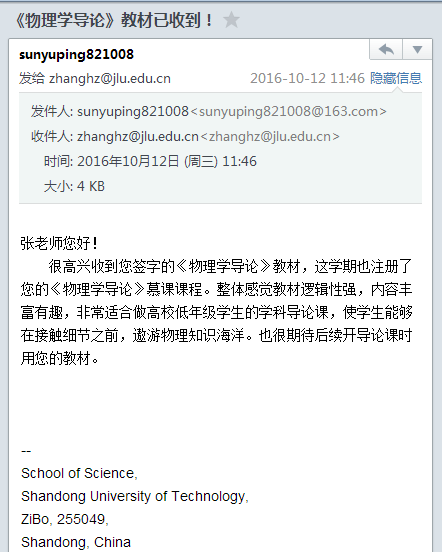 191-2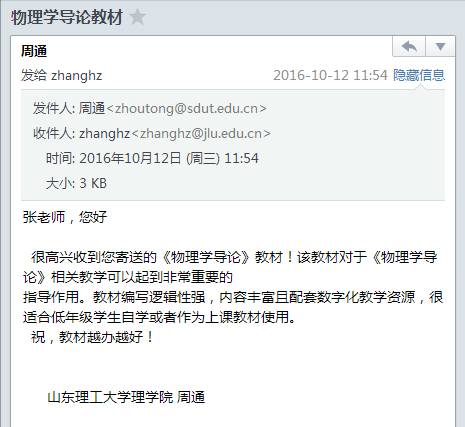 192-1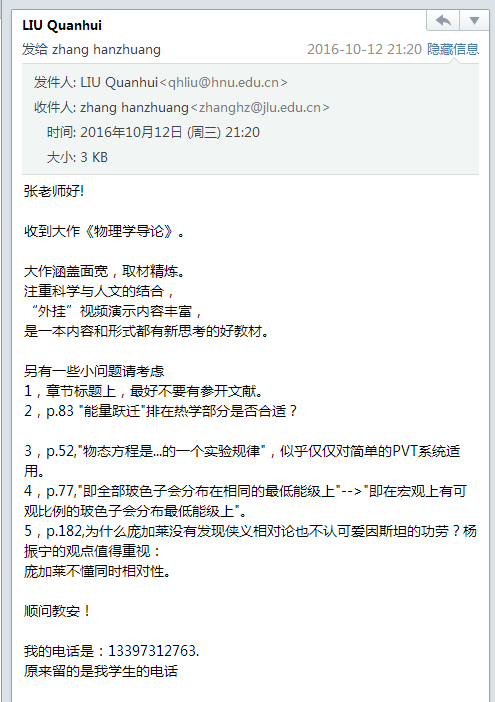 193-1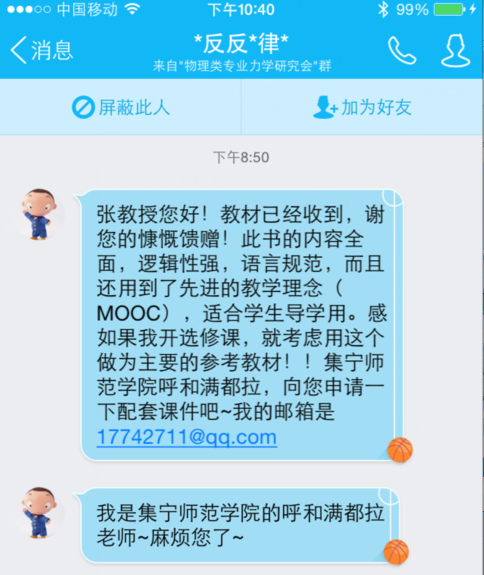 194-1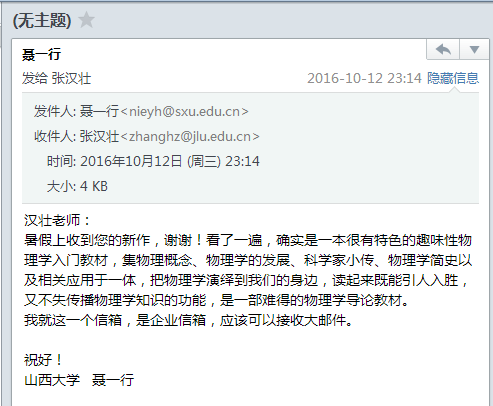 195-1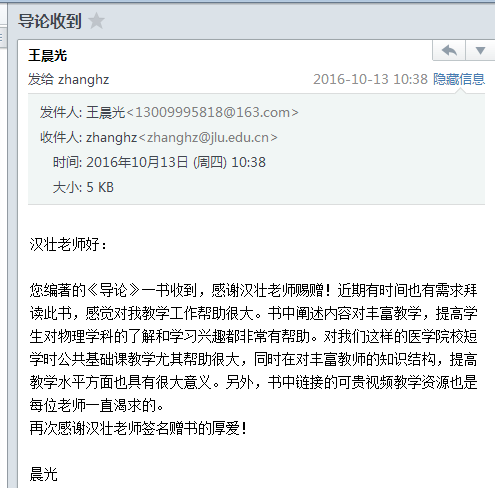 196-1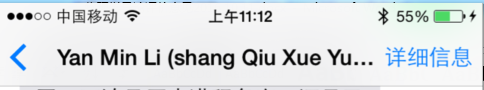 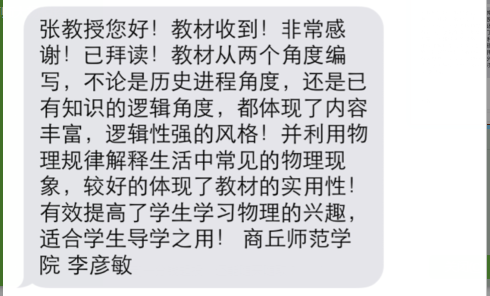 196-2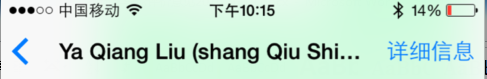 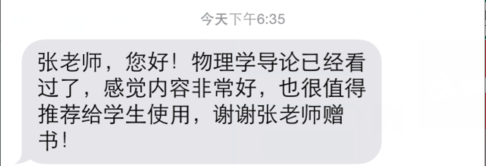 197-1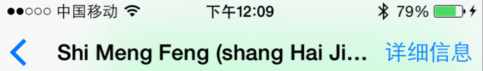 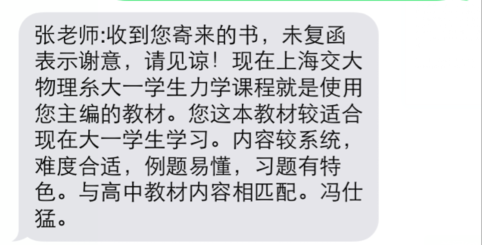 198-1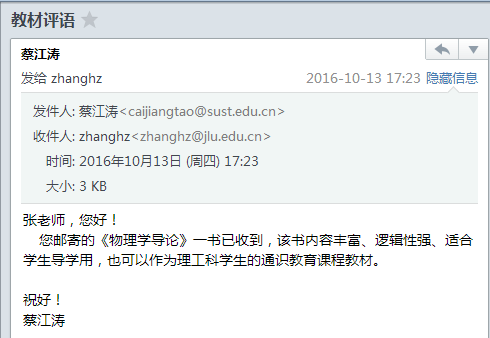 199-1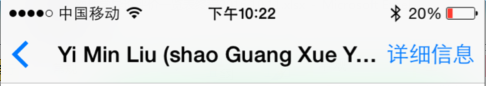 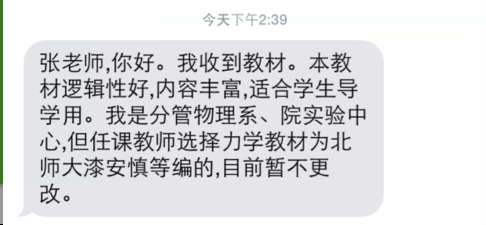 200-1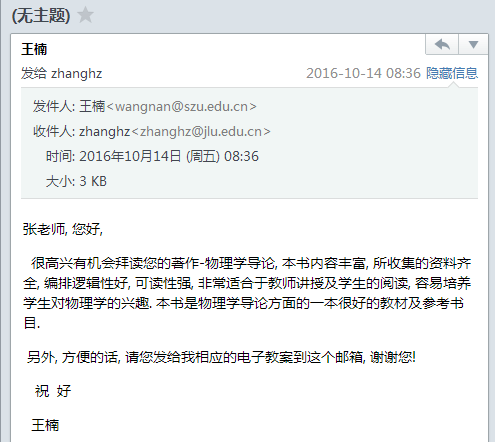 201-1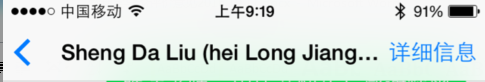 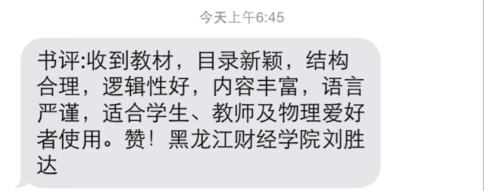 202-1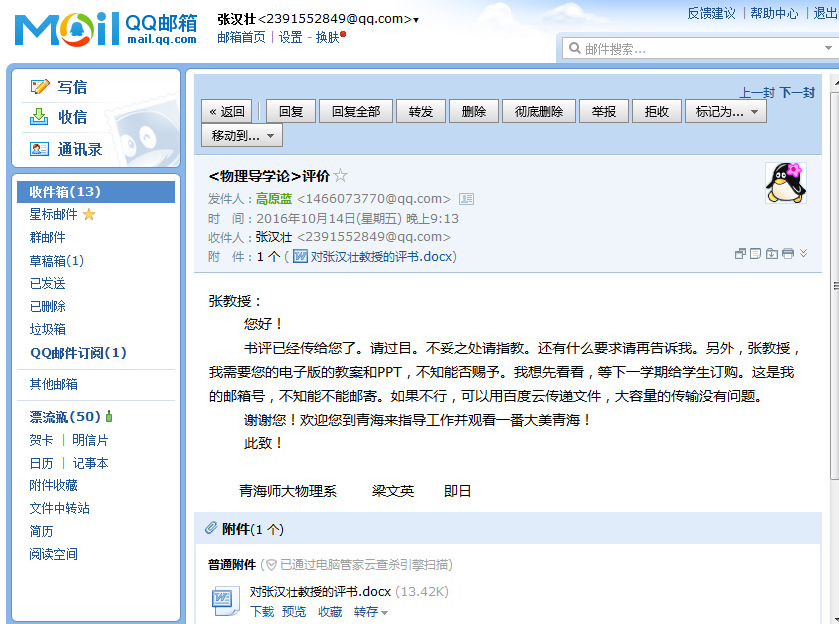 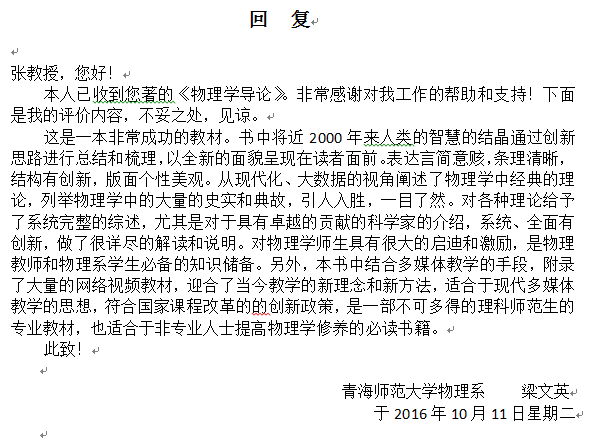 203-1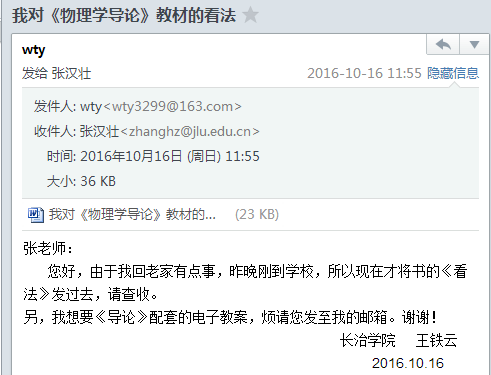 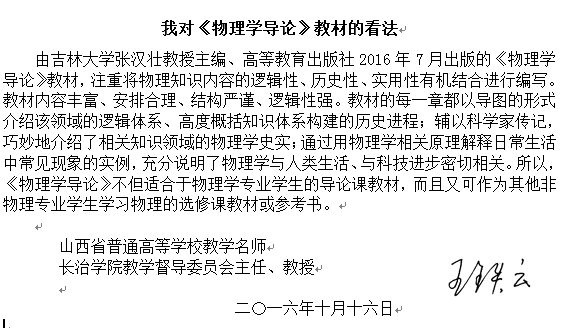 204-1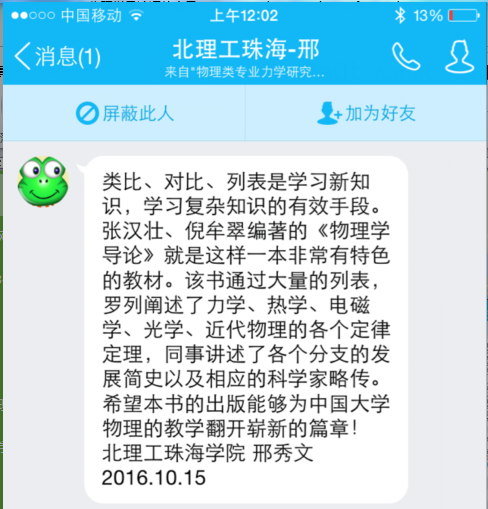 205-1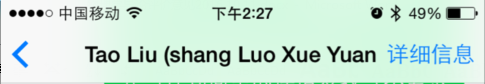 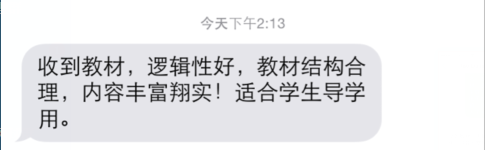 206-1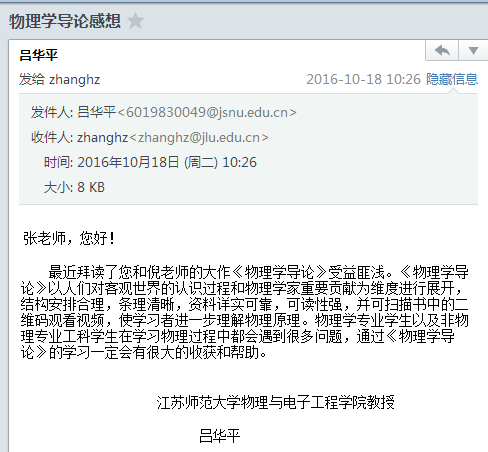 207-1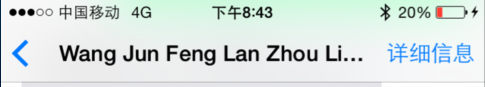 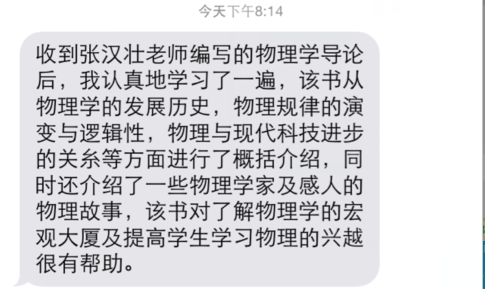 208-1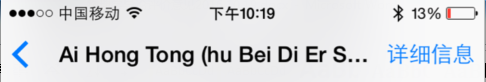 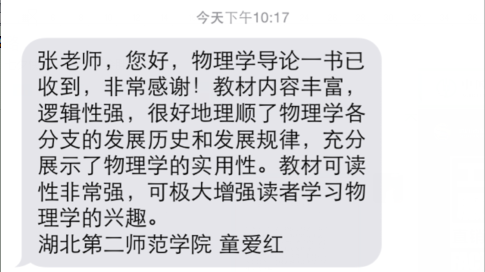 209-1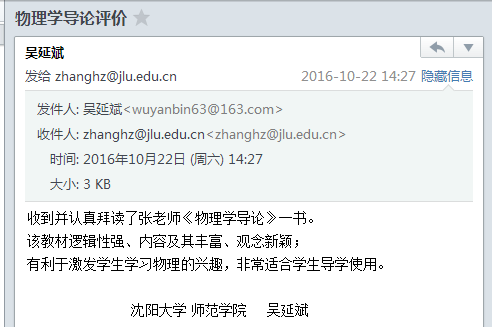 210-1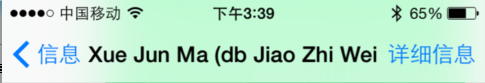 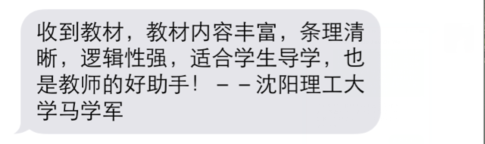 210-2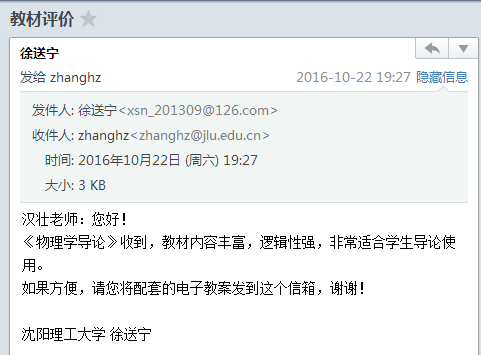 211-1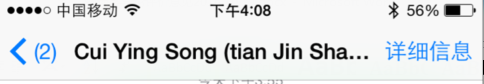 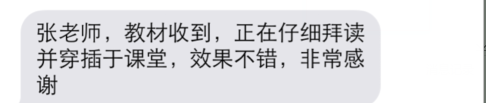 212-1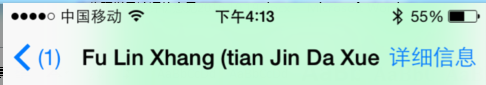 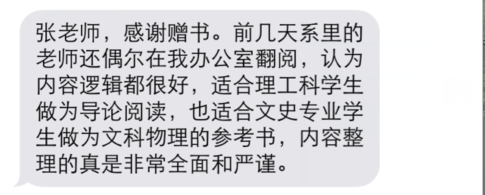 213-1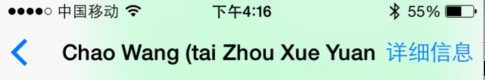 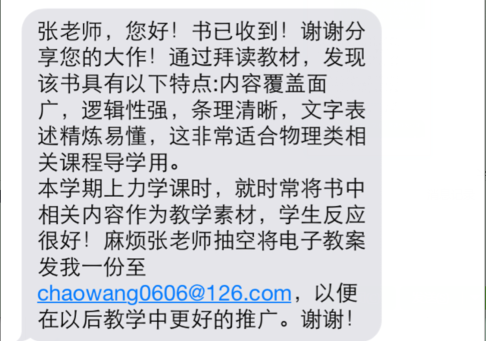 214-1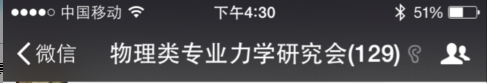 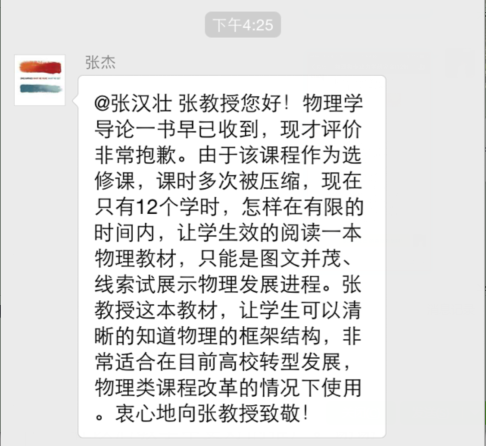 214-2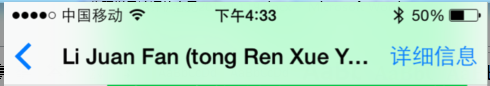 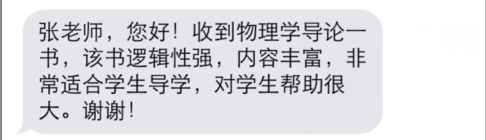 215-1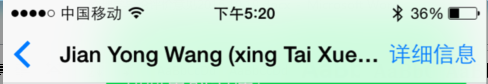 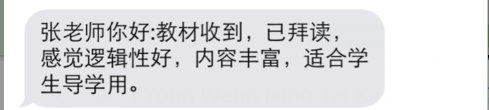 216-1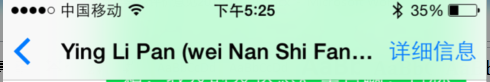 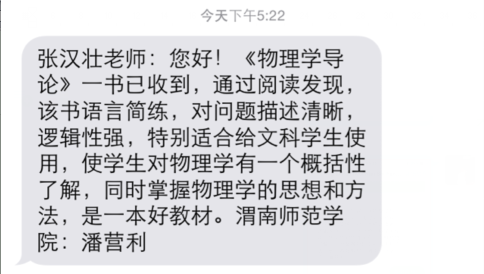 216-2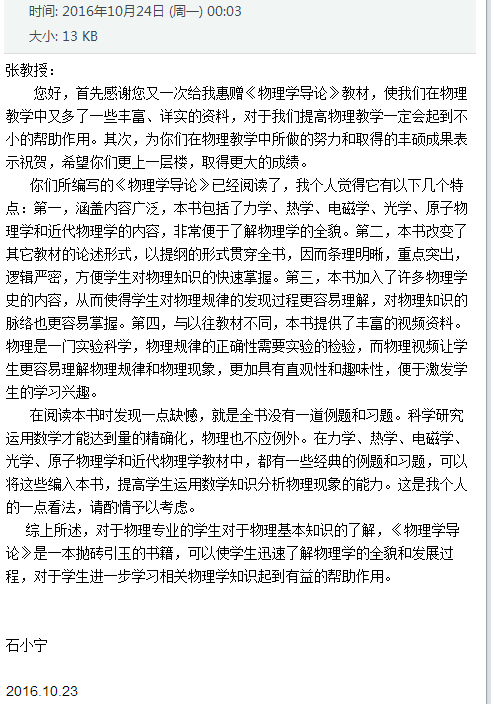 217-1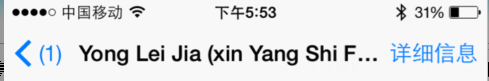 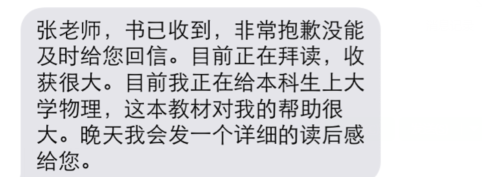 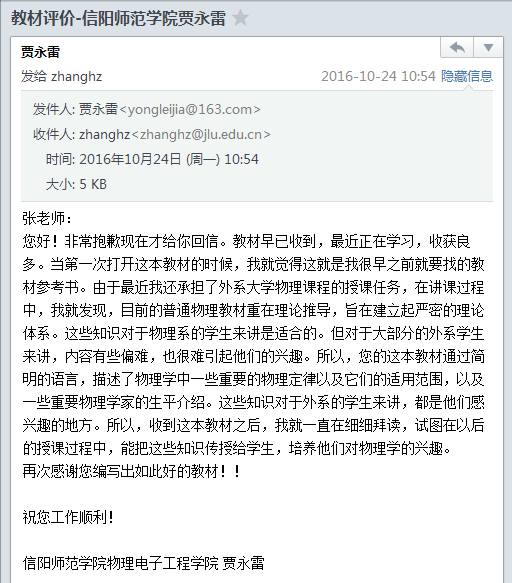 218-1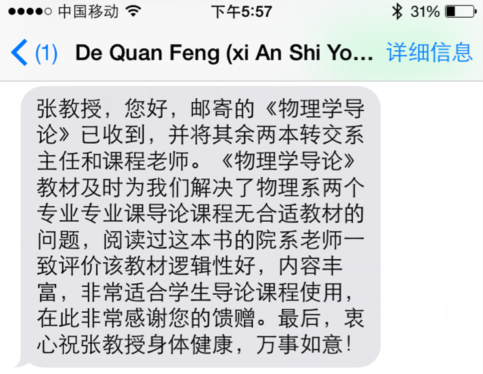 219-1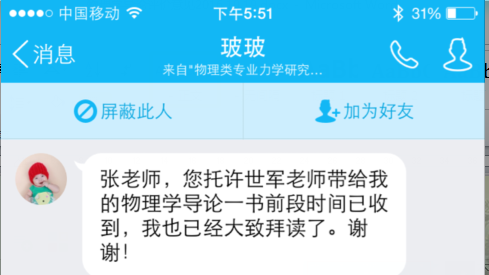 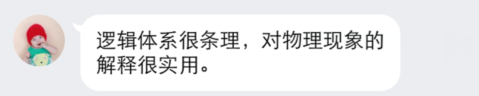 219-2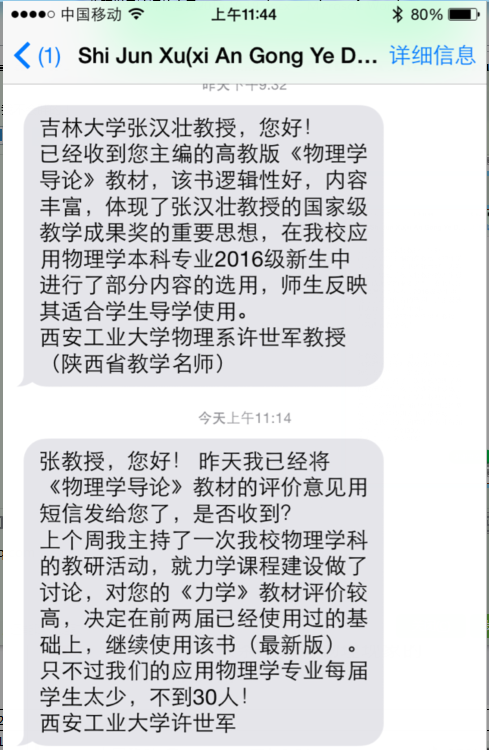 220-1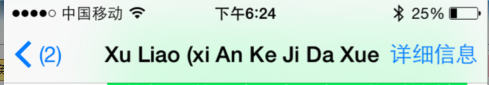 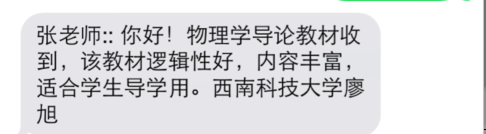 221-1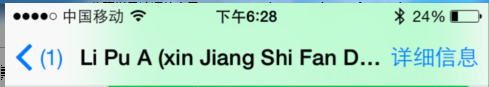 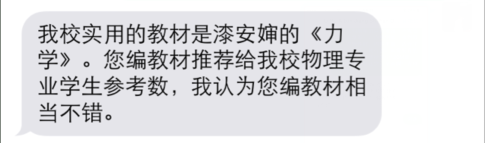 221-2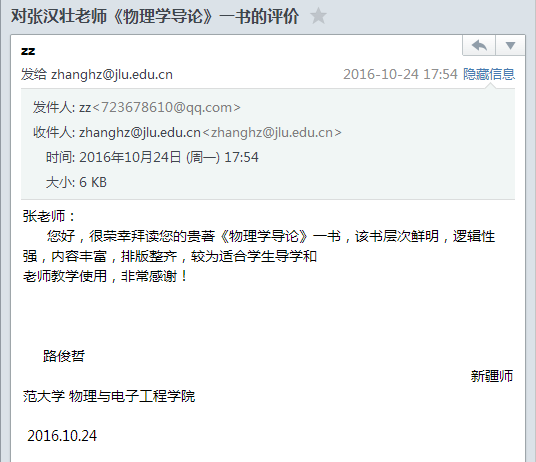 222-1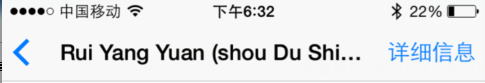 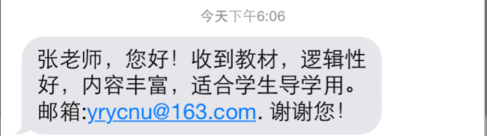 223-1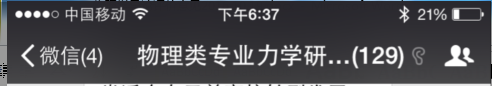 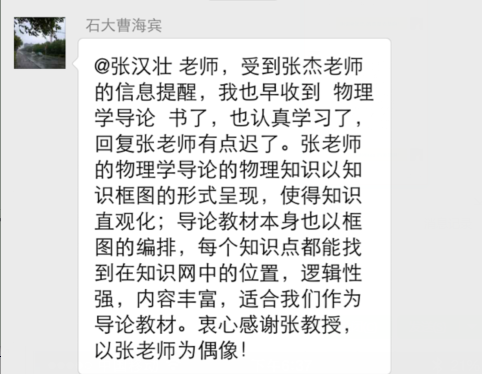 224-1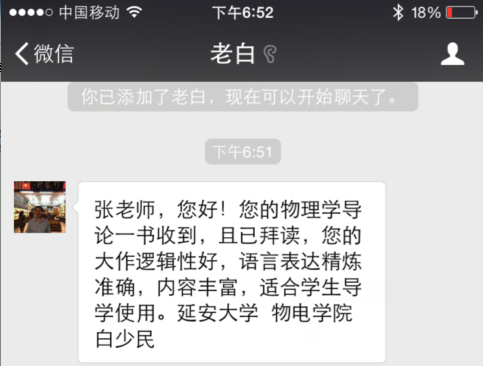 225-1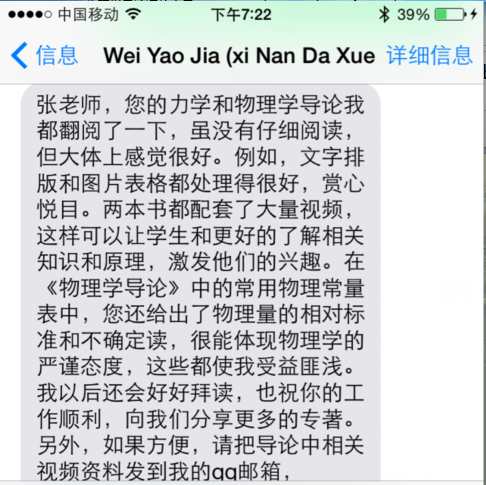 226-1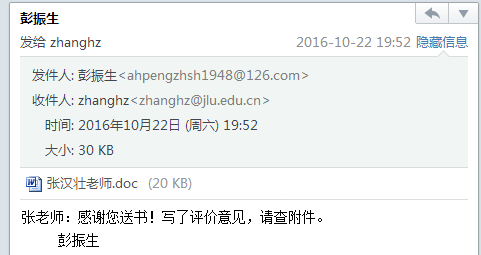 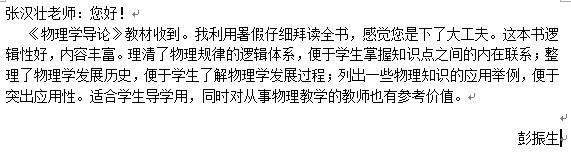 227-1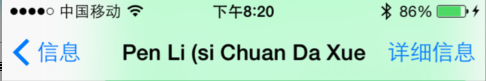 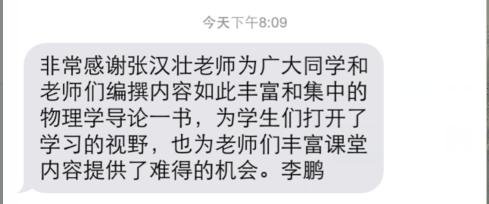 228-1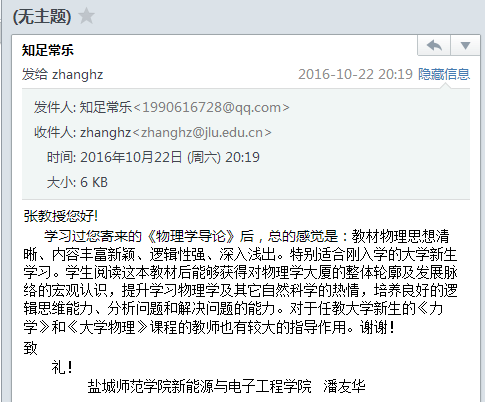 229-1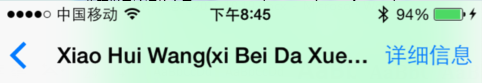 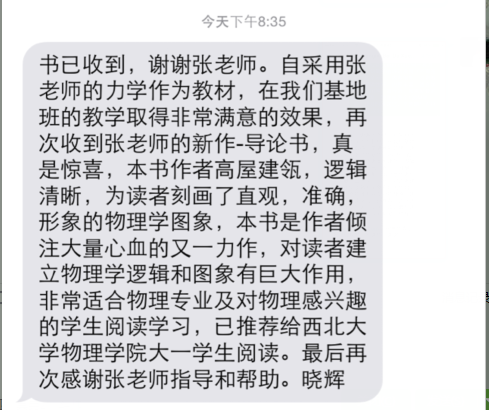 229-2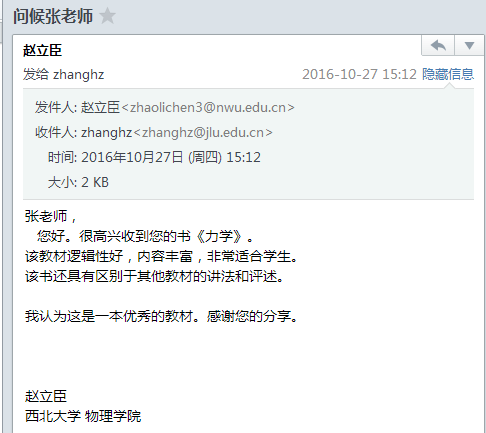 230-1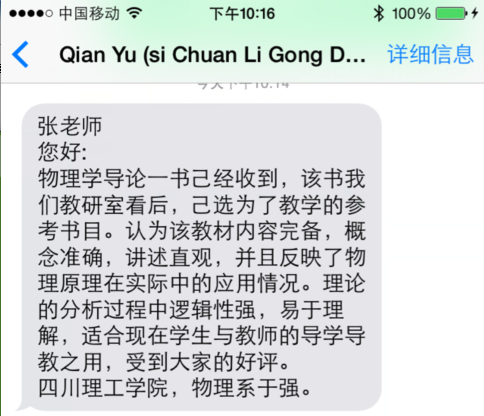 231-1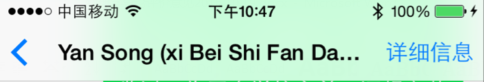 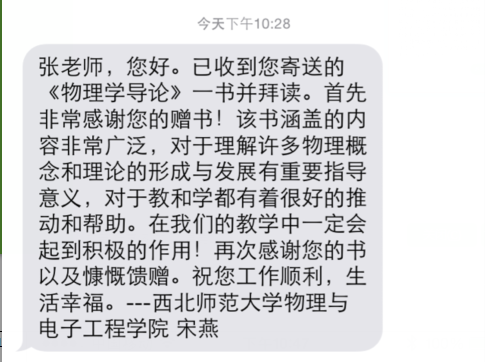 232-1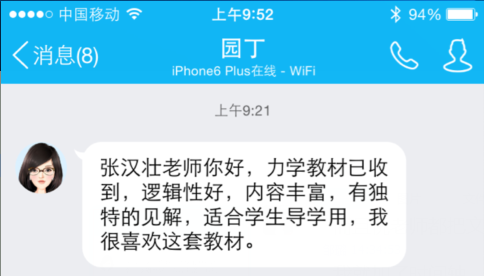 232-2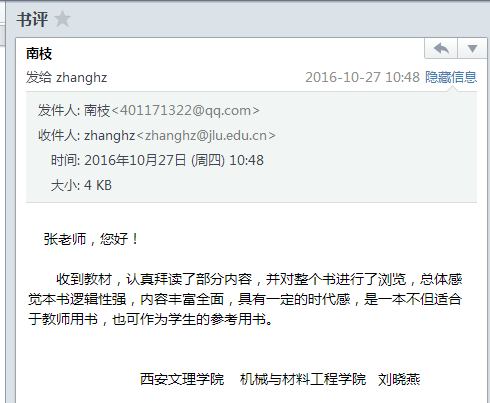 233-1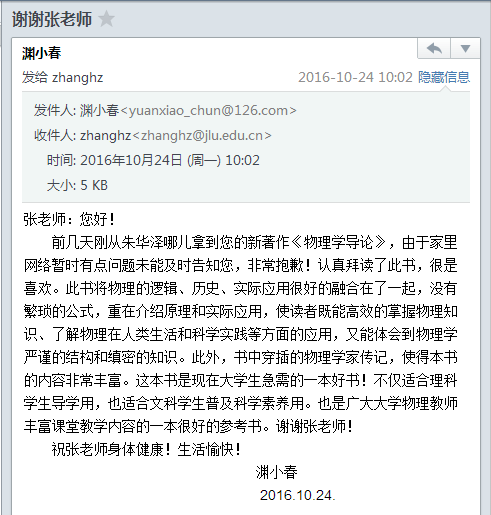 233-2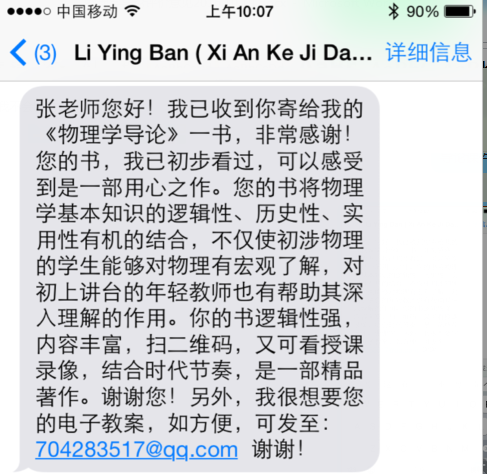 233-3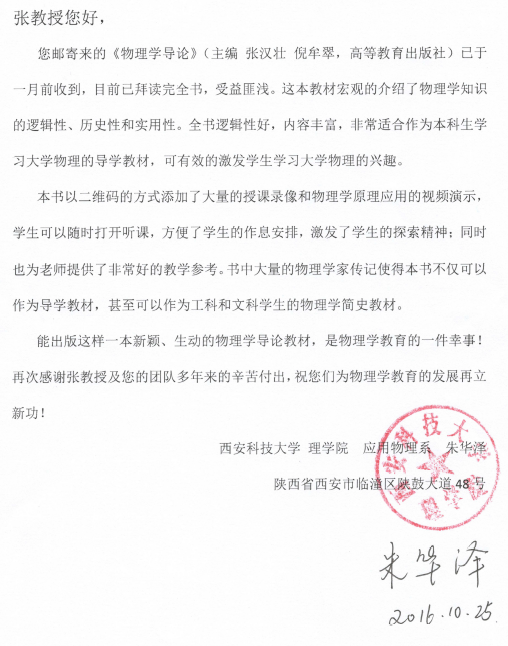 234-1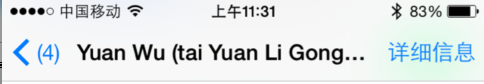 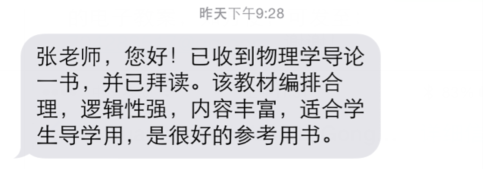 234-2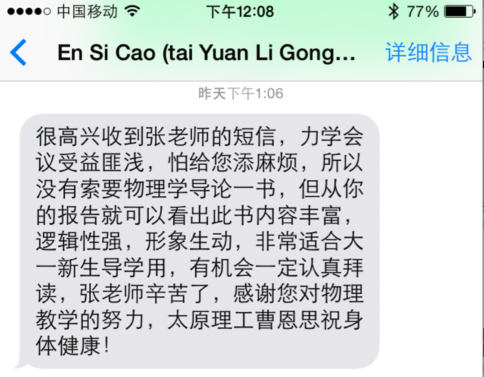 235-1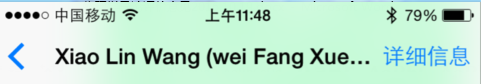 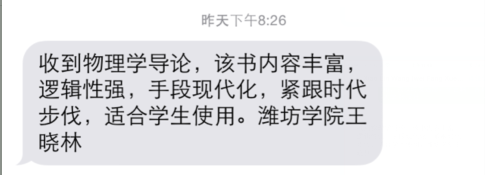 236-1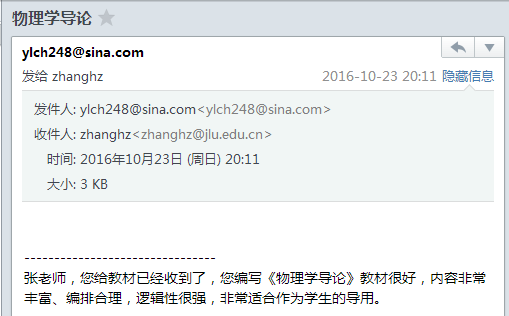 237-1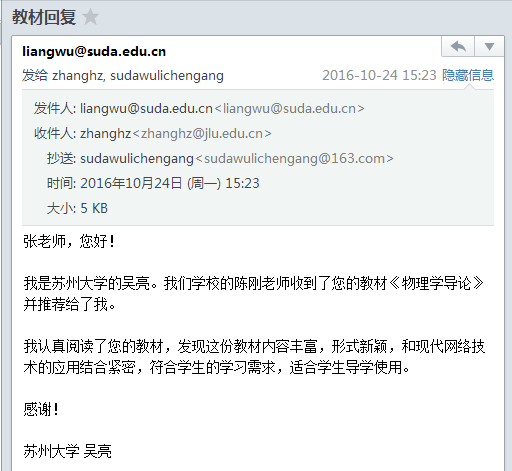 238-1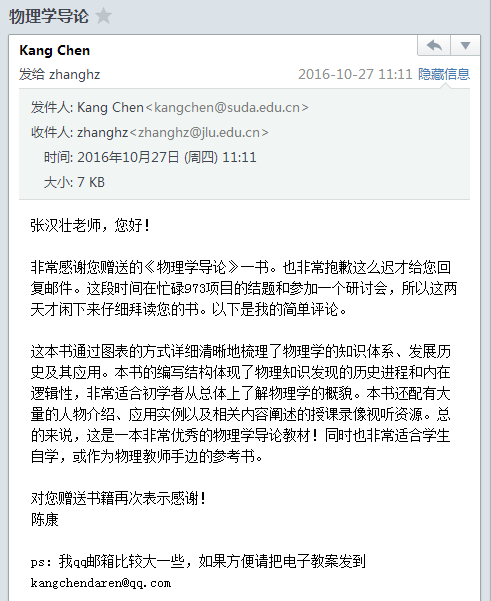 238-1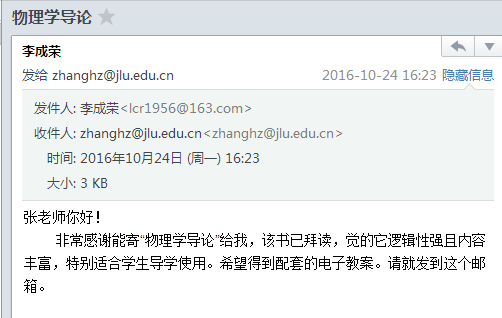 239-1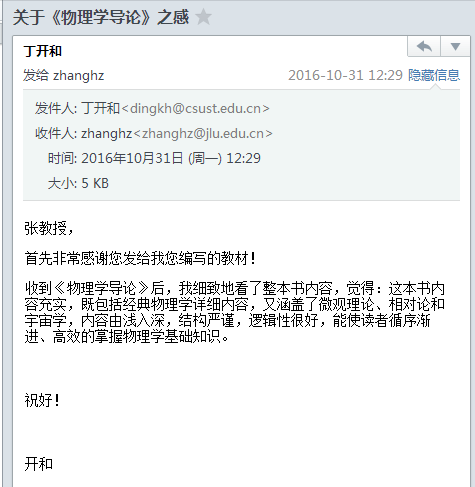 240-1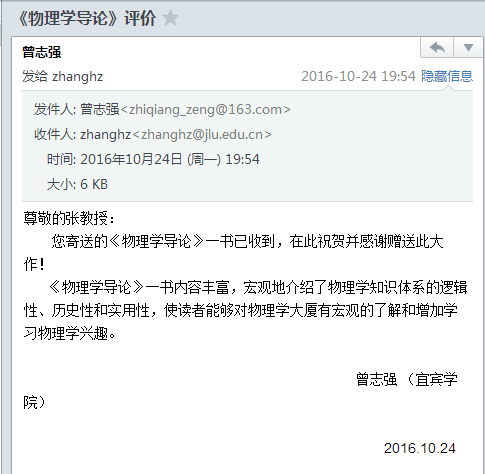 241-1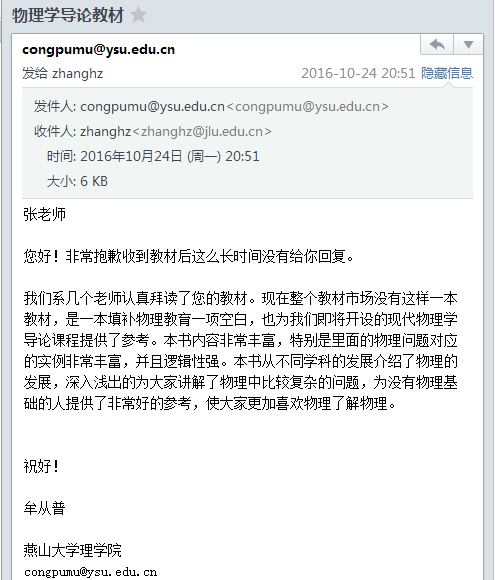 242-1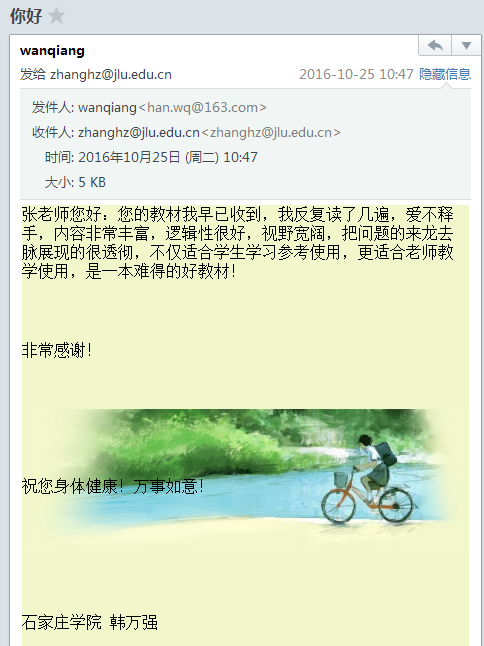 243-1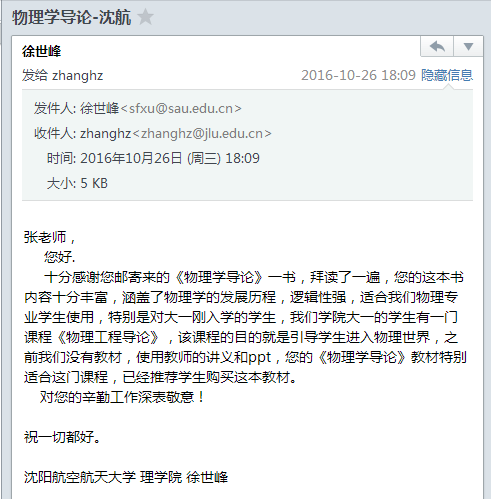 244-1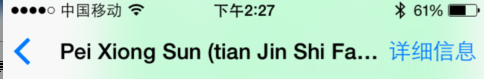 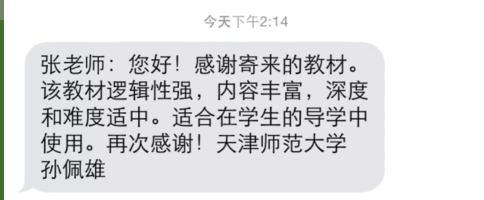 245-1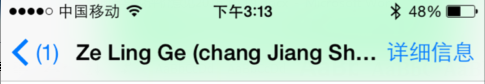 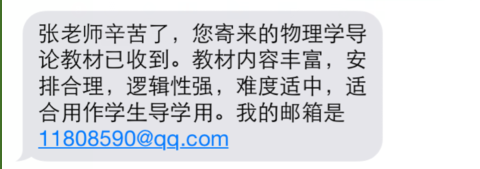 246-1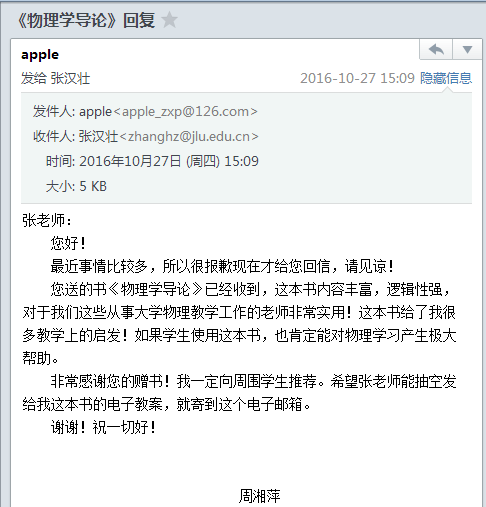 247-1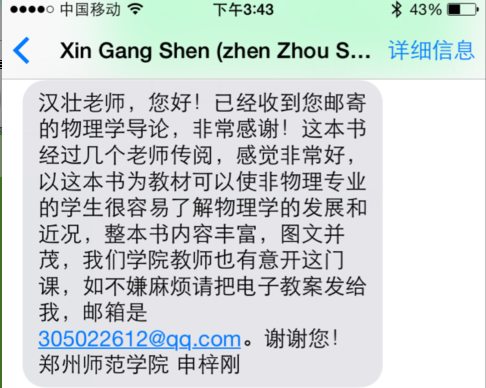 247-2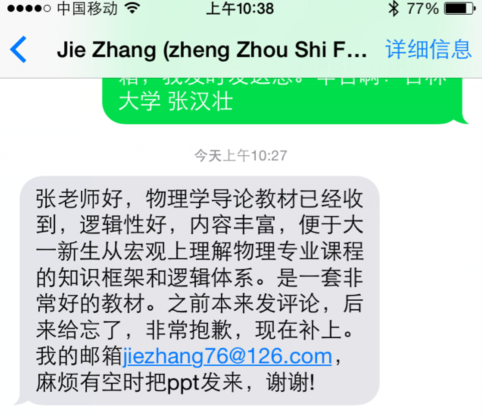 248-1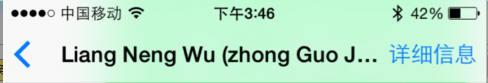 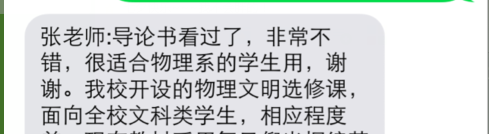 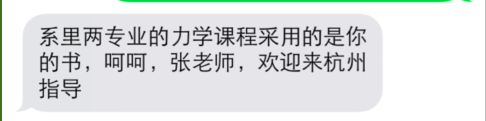 249-1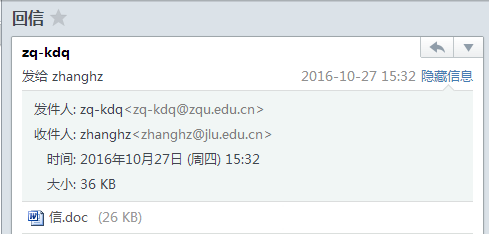 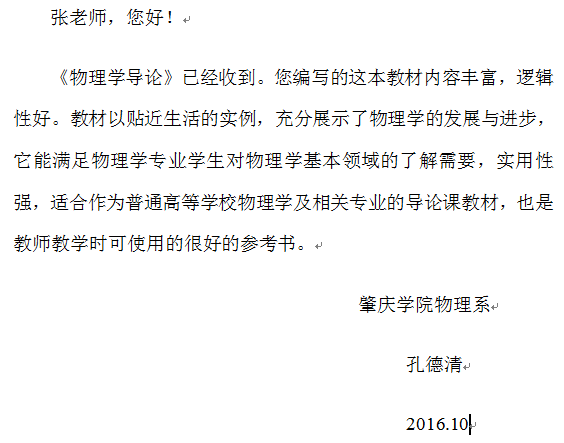 250-1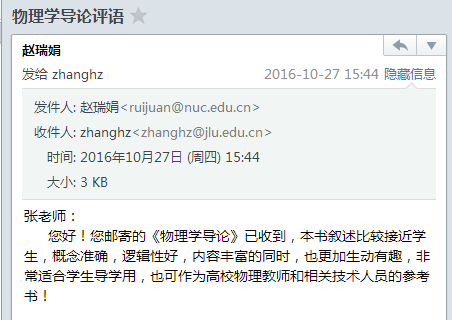 251-1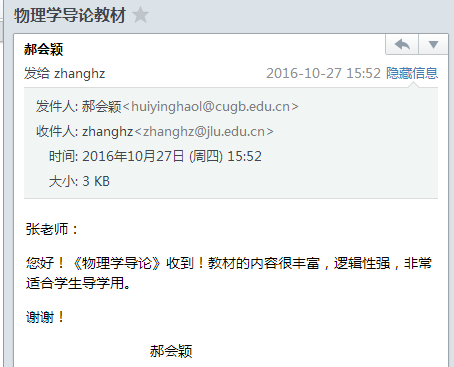 252-1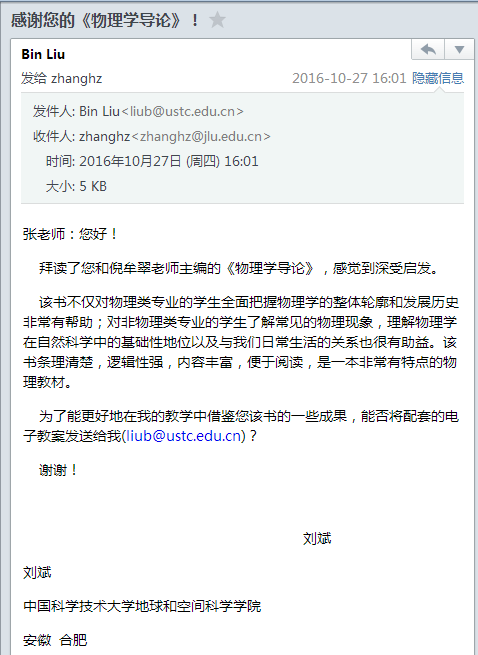 252-2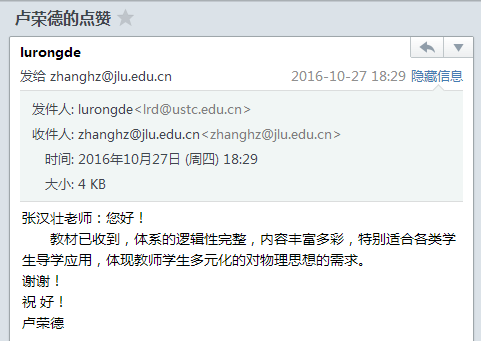 253-1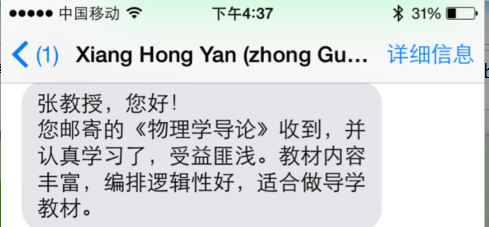 254-1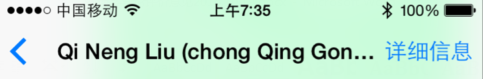 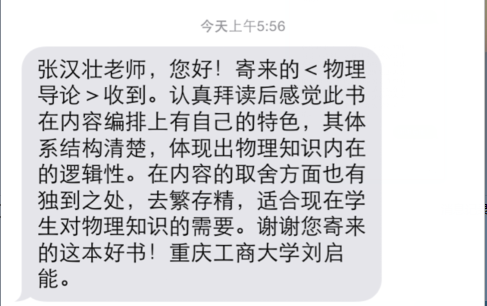 255-1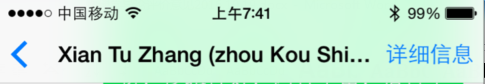 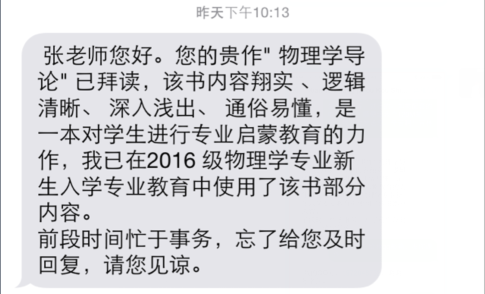 256-1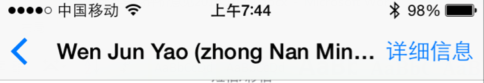 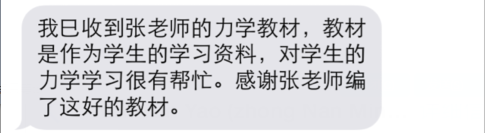 257-1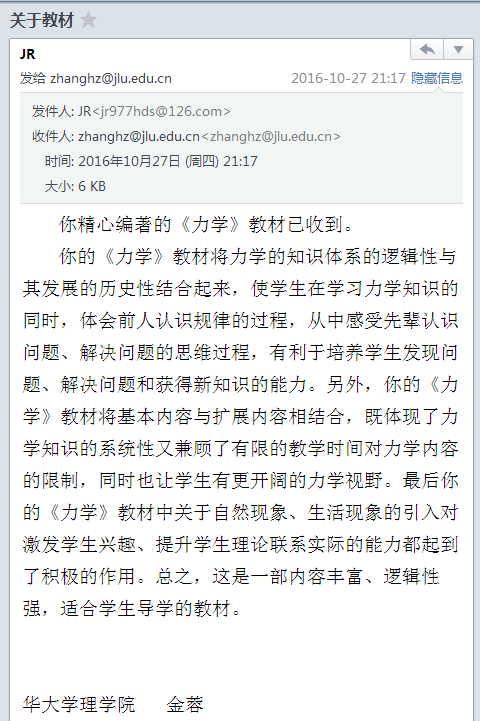 258-1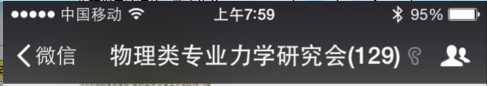 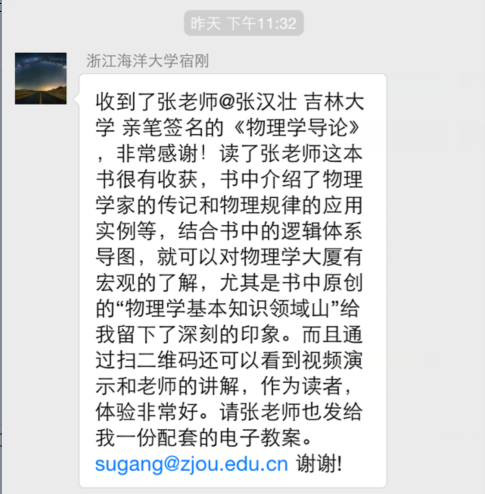 258-2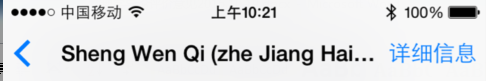 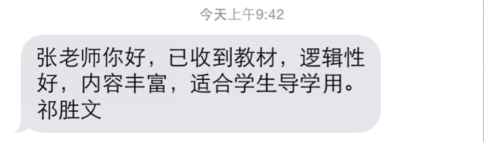 259-1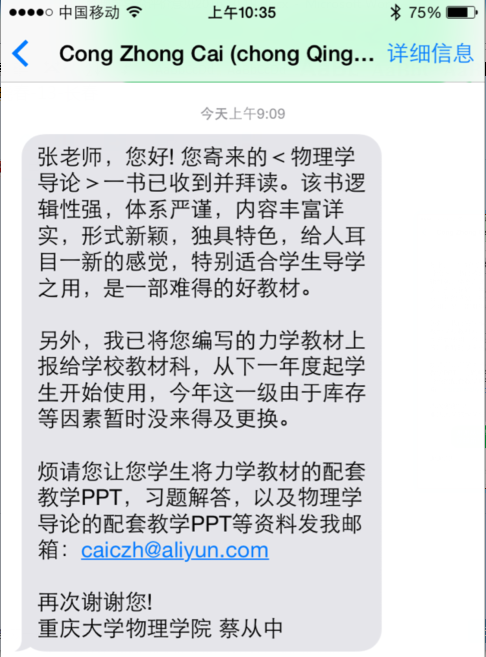 260-1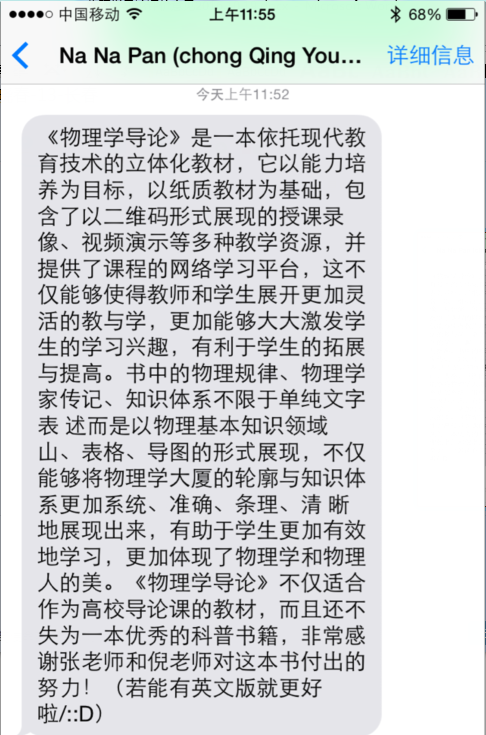 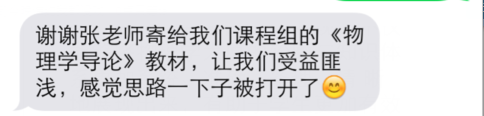 261-1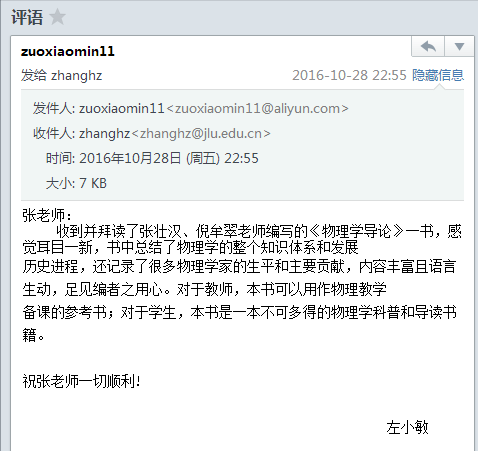 262-1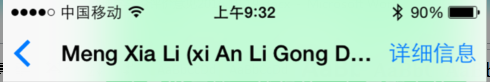 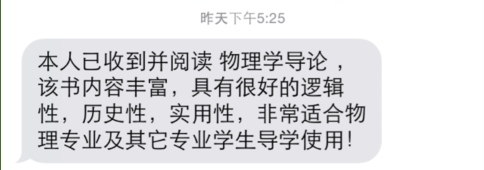 263-1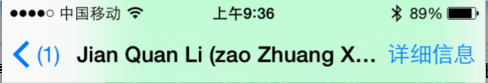 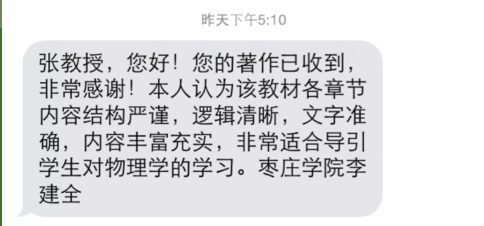 264-1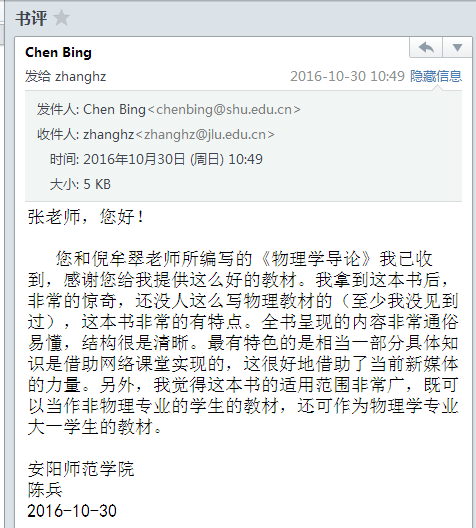 265-1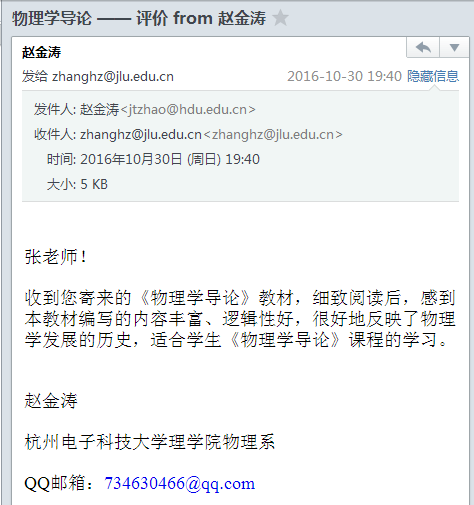 266-1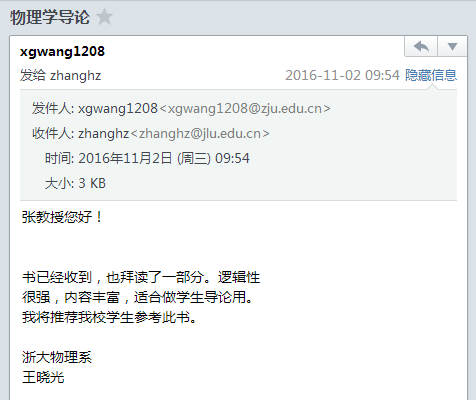 267-1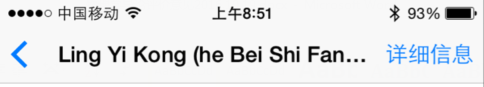 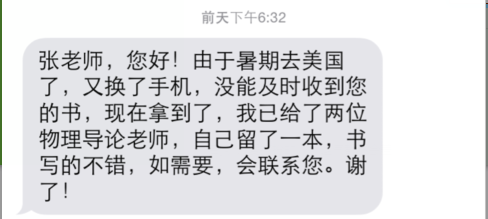 268-1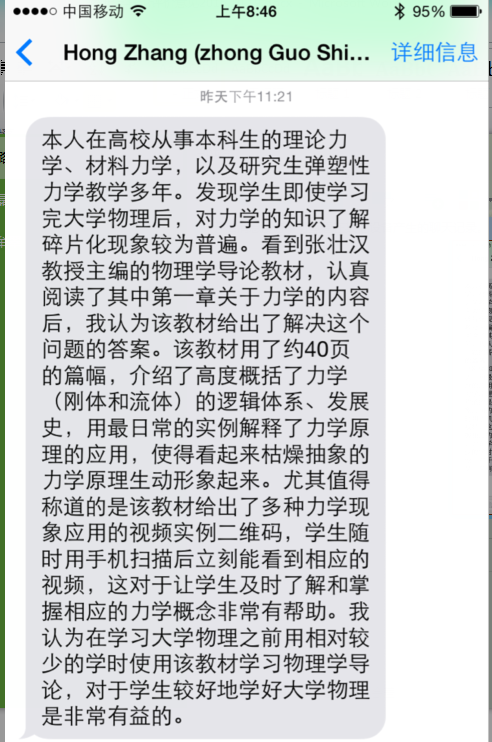 269-1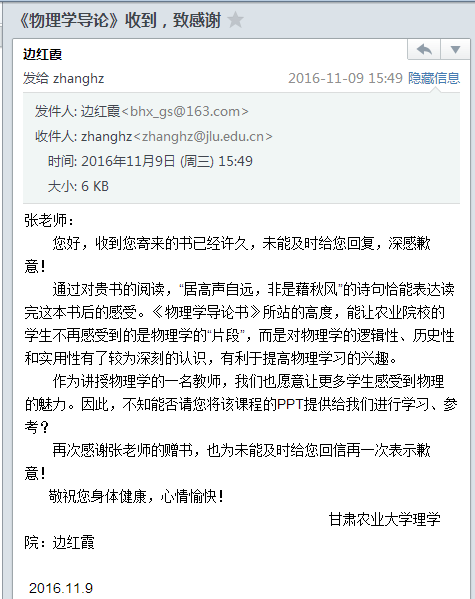 270-1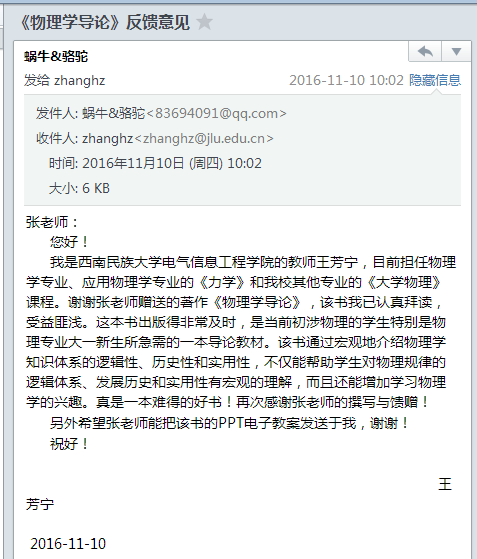 271-1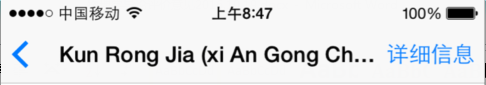 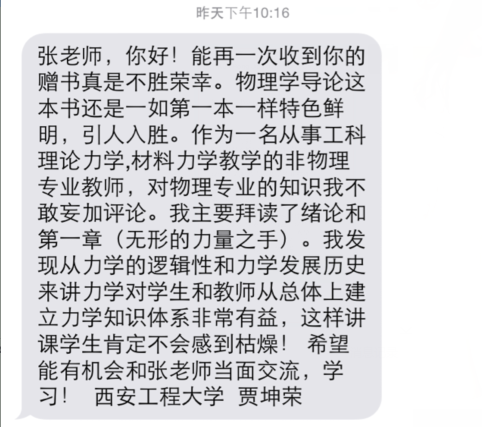 271-2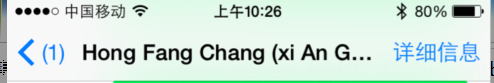 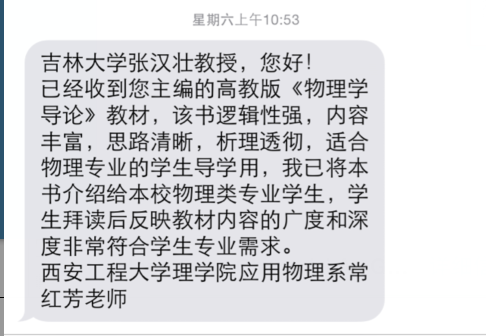 272-1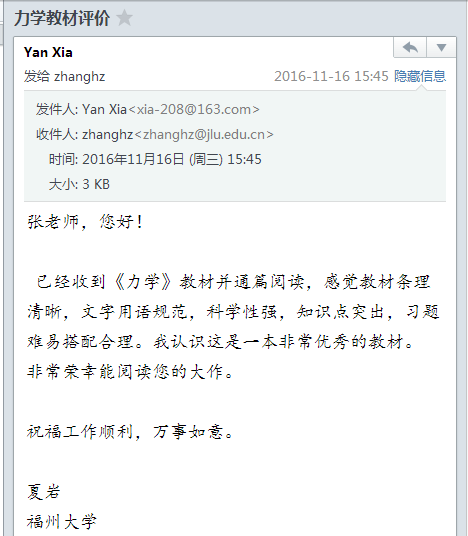 273-1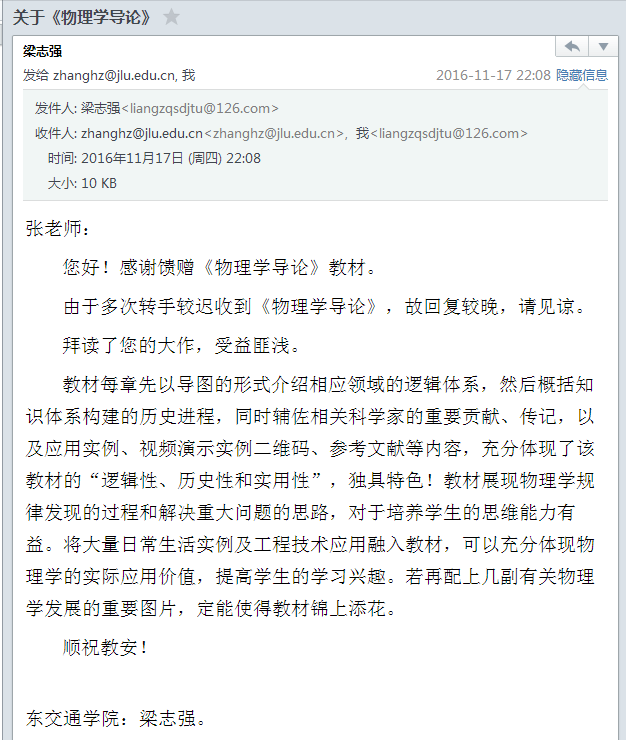 274-1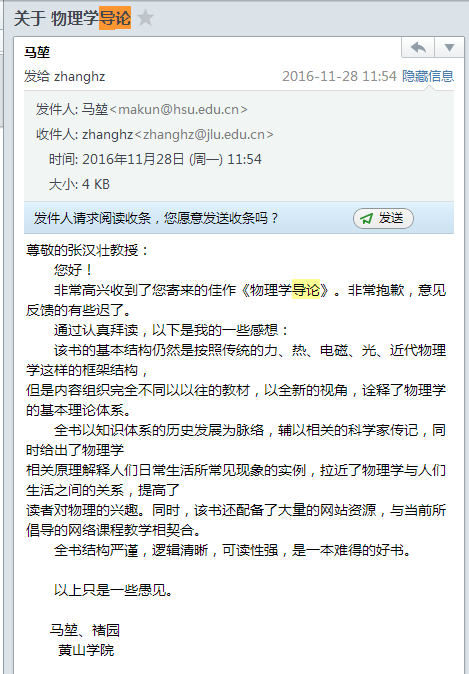 275-1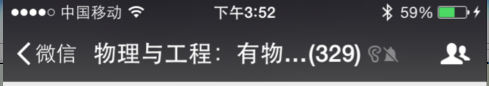 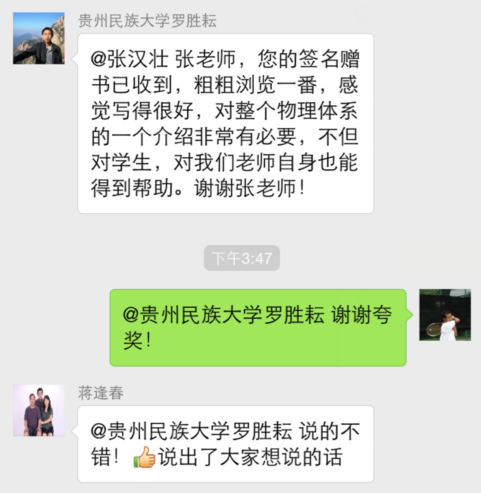 